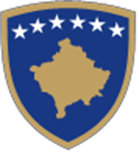 Republika e KosovësRepublika Kosova - Republic of KosovoQeveria – Vlada - Government Ministria e Punës dhe Mirëqenies Sociale - Ministarstvo za Rad i Socijalne Zaštite Ministry of Labour and Social ËelfarDRAFTI FILLESTAR I KONCEPT-DOKUMENTITPËR RREGULLIMIN DHE MENAXHIMIN E FUSHËS SË PENSIONEVE DHE BENEFICIONEVE NGA SIGURIMI SOCIALPërgatitur nga:         MINISTRIA E PUNËS DHE MIRËQENIES SOCIALENëntor, 2018PËRMBLEDHJE E KONCEPT-DOKUMENTITHYRJEE drejta për mbrojtje sociale ështe e njohur si një e drejtë themelore e njeriut që garanton një standard jetese të sigurt, të shëndetshëm dhe të denjë dhe që ndihmon në realizimin e një qenieje njerëzore. Politikat sociale të shtetit luajnë rol thelbësor në përpjekjet e përgjithshme për t’i avancuar sistemet e mbrojtjes sociale. Paqja dhe drejtësia sociale janë të pamundura të krijohen pa parandalimin e papunësisë, sigurimin e pagës së mjaftueshme, mbrojtjen e punëtorëve kundër sëmundjeve dhe lëndimeve në  punë, mbrojtjen e fëmijëve, të rinjve, të përindërve, të moshuarve, të personave me aftësi të kufizuar për punë etj. Modernizimi i sistemeve të mbrojtjes sociale  konsiderohet edhe gurthemel i një shteti modern i cili përfshihet aktivisht në dhënien dhe promovimin e mirëqenies sociale. Kosova si shtet demokratik, i përkushtuar ndaj paqes dhe zhvillimit të qëndrueshëm, në Kushtetetën e vetë është zotuar për krijimin e një shoqërie të qytetarëve të barabartë, ku do të garantohen të drejtat e secilit qytetar, dhe është zotuar të jetë shtet i mirëqenies ekonomike dhe i prosperitetit social. Neni 51 i Kushtetutës përcakton se sigurimi social themelor, që ka të bëjë me papunësinë, sëmundjen, aftësinë e kufizuar dhe moshën, duhet të rregullohet me ligj. Nga aspekti ndërkomëtar, Qeveria e Kosovës në muajin nëntor 2015, në bazë të nënshkrimit të Marrëveshjes së Stabilizim Asociimit (MSA) ndërmjet Kosovës dhe Bashkimit Evropian, ka krijuar detyrime kontraktuale në agjendën e reformave, përfshirë në fushën e punës dhe mirëqenies sociale. Në muajin mars të vitit 2016, më pas në vitin 2017 dhe 2018, kjo Marrëveshje është konkretizuar edhe me miratimin e Programit Kombëtar për zbatimin e MSA-së nga Kuvendi i Republikës së Kosovës (PKZMSA). Nenet 82 dhe 106 të MSA-së, parashohin që BE-ja do të synojë mbështetjen e Kosovës në reformimin e politikave të punësimit, do të nxisë dialogun social si një forcë kyçe në shtytjen e reformës ekonomike dhe sociale si dhe përafrimin ligjor mbi punësimin, shëndetin dhe sigurinë në punë dhe mundësitë e barabarta për gratë dhe burrat, personat me aftësi të kufizuara, pjesëtarët e minoriteteve dhe grupeve të margjinalizuara. Përveç këtyre, në përgjigjen ndaj kërkesës së Bashkimit Evropian, përmes një deklaratës së nënshkruar nga Qeveria e Kosovës dhe Komisioni Evropian - “'Deklarata e Budvës për Sigurime Sociale' e  vitit 2012, Kosova ka marrë përgjegjësinë që deri më 2020 do të instalojë sistemin e sigurimeve sociale.Duke u nxitur nga instrumentet ndërkombëtare dhe vendore,  Qeveria është zotuar se do të angazhohet në reformimin e sistemit të mbrojtjes sociale në Republikën e Kosovës duke krijuar një sistem të qëndrueshëm pensional dhe invalidor,  duke harmonizuar kornizën ligjore, ngritjen e kapaciteteve institucionale, njerëzore dhe teknologjike. Përmes këtyre ndryshimeve, Qeveria  parasheh të ketë ndikim në rritjen e barazisë ndërmjet kategorive të ndryshme të përfituesve, në aspektin e përfshirjes sociale, dhe në nivel të përgjithshëm shoqëror.Për këtë qëllim, Qeveria e Kosovës ka përgatitur Programin e saj Qeveritar 2017-2021. Në kuadër të 10 prioriteve të listës nga fusha e punës dhe mirëqenies sociale, si prioritet ka definuar “Reformën e sistemit pensional në aspektin legjislativ, organizativ dhe të bashkëpunimit ndërkombëtar”. Konform këtyre dokumenteve, Qeveria e Kosovës ka miratuar edhe Strategjinë Sektoriale “Punësimi dhe Politikat Sociale 2018-2022” dhe Planin e veprimit të saj ku është vendosur Objektivi strategjik 4: “Realizimi i të drejtave në përfitime për pensionistët dhe kategoritë e luftës përmes zhvillimit të sistemit të qëndrueshëm pensional, harmonizimit të kornizës ligjore dhe ngritjes së kapaciteteve institucionale, njerëzore dhe teknologjike”. Ky objektiv është zbërthyer edhe në Planin Vjetor të Punës së Qeverisë për vitin 2018, ku si bartëse e këtij aktiviteti është Ministria e Punës dhe Mirëqenies Sociale. Në PVPQ 2018, në Tabelen A-Objektivi 4.D.7 - Aktiviteti 4.d.7.1 është vendosur hartimi i Koncept-Dokumentit për rregullimin dhe menaxhimin e fushës së pensioneve dhe beneficioneve nga sigurimi social.Si rrjedhojë,  prioritet i Qeverisë së Kosovës në fushën e mbrojtjes sociale, është rregullimi i pozitës së  kategorive që kanë nevojë për mbrojtje sociale, në mënyrë sistematike dhe të përhershme, konform standarteve ndërkombëtare dhe nevojave socio ekonomike të vendit, dhe përgjithësisht instalimi i një reforme që i kontribuon kohezionit social dhe zhvillimit ekonomik të vendit.Duke u bazuar në misionin e saj, Ministria e Punës dhe Mirëqenies Sociale, do të garantojë  përmirësimin e shërbimeve të ofruara  për qytetarët e saj, të cilat, duke u dhënë përparësi rrethanave të vendit, duhet të jenë gjithnjë në harmoni me praktikat më të mira, standardet dhe legjislacionin e BE-së. Objektivë e çdo mekanizmi brenda  MPMS-së është që të ngris nivelin e ofrimit të shërbimeve konform legjislacionit dhe standardeve të cilat aplikojnë vendet e BE-së dhe ato të rajonit. Kjo kërkon resurset e nevojshme financiare, mekanizma funksionalë dhe kapacitete njerëzore të specializuara për fusha specifike.Figura 1: Tabela me informacione të përgjithshme për koncept-dokumentinKAPITULLI 1Përkufizimi i problemit- Përshkrimi i situatësSistemi i pensioneve në Kosovë ka një traditë të gjatë që përfshin peridhën para dhe pas vitit 1999 dhe është i vendosur brenda sistemit të përgjithshëm të mbrojtes sociale, si një nga nënsistemet kryesore me qëllim të sigurimit të jetesës së sigurtë në moshë të vjetër. Politika pensionale para vitit 1999, e veçanërisht ajo para vitit 1989, dominohej nga institucionet e sigurimit social, duke ndjekur kryesisht modelin konservativ ose të Bizmarkut, njëjtë si në entitetet tjera të Jugosllavisë. Ajo politikë kishte përparësitë e veta, sepse lëshonte pensione gjeneroze për pensionistët që kishin dhënë kontribute si punëtorë të mëhershëm dhe krijonte solidarizime të ndryshme brenda grupeve të atyre që kishin punuar më mirë. Megjithatë, ajo politikë kishte edhe mangësitë e saj më kryesoret prej të cilave ishin paqëndrueshmëria ekonomike dhe përjashtimi i madh i atyre që nuk kishin pasur fatin të punonin. 
Në përiudhën pas vitit 1999, e ardhmja e sistemeve pensionale u bë temë aktuale e qarqeve politike dhe profesionale të Kosovës dhe më gjerë. Ashtu si vendet të cilat kanë kaluar në luftëra dhe konflikte, Kosova ka pësuar edhe në institucionet pensionale. Ndërprerja e sistemit pensional dhe invalidor para vitit 1999 dhe krijimi i një sistemi tërësisht të ri pensional, i bazuar në skema të financuara nga buxheti si dhe krijimi i Shtylles së Dytë pensionale për gjeneratat e reja të punësuara pas vitit 2002, ka krijuar pakënaqësi te një numër i madh i qytetarëve kosovarë për shkak të mosvazhdimësisë, duke iu pamundësuar atyre mbrojtje të mirëfilltë sociale, si dhe pasigurinë dhe pamjaftueshmërinë e kursimeve që mund t’i kanosen gjeneratave të ardhshme. Me një fjalë, sistemi që është vendosur pas luftës nuk krijon zgjidhje as për gjeneratat e kaluara që kanë dhënë kontribute, as zgjidhje adekuate për gjeneratat e reja dhe të ardhshme të cilat lihen të përballen me rreziqe dhe nevoja sociale pa mbrojtje të duhur institucionale. Përveç kësaj, pensionet shtetërore janë rritur përgjatë viteve dhe kanë krijuar një numër të drejtash të kontekstueshme edhe nga këndvështrimi i barazisë edhe ai i qëndrueshmërisë financiare.1.1.Struktura e Mbrojtjes Sociale para vitit 1999Para vitit 1989, Kosova ishte e mbuluar nga sistemi i sigurimeve sociale, sipas modelit që ndiqej në tërë ish-Jugosllavinë. Më saktësisht ky sigurim përfshinte sigurimin pensional, sigurimin shëndetësor, dhe sigurimin social dhe të fëmijëve. Sigurimi pensional ishte i modelit "Pay-as-you-go" (PAYG) në të cilin punonjësit ekzistues kontribuonin në Fondin e Sigurimeve Sociale, përkatësisht Fondin Pensional dhe Invalidor, dhe ato kontribute përdoreshin për t’ua paguar të ardhurat pensionistëve ekzistues përfshirë pensionet e moshës, pensionet e parakohshme shkaku i ivaliditetit, pensionet familjare (për trashëgimtarët) etj. Fondet përdoreshin edhe për të ndihmuar diku-diku strehimin e të vjetërve, rekreacionin dhe rehabilitimin e pensionistëve etj. Deri në vitin 1992, Kosova kishte një fond pensional autonom që mblidhte kontribute dhe paguante përfitime. Më pas, këto funksione u centralizuan njëanshmërisht në Beograd.Në përgjithësi, të ardhurat pensionale merrnin për bazë kontributin pensional dhe kohëgjatësinë në punë, duke u bazuar kryesisht në 10-vjeçarin gjatë së cilit punëtori kishte pasur të ardhurat më të larta. Kështu, shpesh pensionet ishin të larta aty ku ekzistonin. Karakteristikë tjetër e sistemit ka qenë fakti se të ardhurat pensionale kanë qenë të garantuara nga shteti. Megjithatë, një dobësi e madhe e sistemit ishte paqëndrueshmëria e tij financiare pasi tërë organzimi ekonomik i kohës çoi në krizën e madhe ekonomike të viteve 1980-të prej së cilës më Jugosllavia nuk ishte këndellur, krizë që kishte prekur më së shumti Kosovën, pastaj fakti që kishte një numër shumë të vogël të bujqve që kishin kapacitet të vetsiguroheshin vullnetarisht, dhe përjashtimi i madh social i të moshuarve të cilët nuk merrnin pensione nëse nuk kishin punuar e të këtillë ishin më shumë se gjysma e popullatës (Mustafa/KDI, 2018).Ndërmjet viteve 1970 dhe 1989, Kosova gjithashtu aplikonte modelin e sigurimit shëndetësor ku krahas punëtorëve fitonin të drejtë automatike edhe një numër (zakonisht i definuar) i anëtarëve të familjes së tyre, ndërsa bujqit sërish kishin të drejtë në sigurim vullnetar. Mbrojtja e fëmijëve përfshinte shtesa për fëmijët e punëtorëve, që kryesisht targetonte punëtorët me të ardhura më të vogla, kujdesin ditor të fëmijëve, ushqimin në shkolla për fëmijët, mbrojtjen e fëmijëve të sëmurë apo pa mbrojtje prindore në institucione të specializuara, këshillimin social etj. Brenda mbrojtjes sociale, përveç institucioneve të specializuara për të rriturit me probleme shëndetësore, shkollave të specializuara për personat me aftësi të kufizuara, strehimit për të vjetrit pa mbrojtje familjare, kishte edhe një ndihmesë (asistencë) sociale shumë të targetuar (means-tested) që u jepej familjeve të varfëra, që nuk ishin në gjendje të punonin. Megjithatë, prej të gjitha këtyre institucioneve më të mëdhatë ishin sigurimi shëndetësor dhe shtesat për fëmijët; institucionet tjera të cekura më lartë mbetën relativisht të pazhvilluara (Mustafa 2018)Në atë kohë ekzistonte edhe mbrojtja e papunësisë. Përfitimi (pagesa)jepej për një periudhë të kufizuar. Zakonisht ka përfshirë vetëm disa qindra persona. Programi u administrua nga Shërbimi i Punësimit përmes një rrjeti rajonal, i cili gjithashtu drejtonte një gamë të programeve aktive të tregut të punës. Pagesat financoheshin nga të ardhurat e kontributeve, ashtu sigurse edhe të gjitha institucionet më lartë përveç ndihmës sociale (të varfërisë) dhe institucioneve të specializuara për kujdesin e fëmijëve dhe të rriturve me aftësi shumë të kufizuara ose pa mbrojtje familjare që financoheshin nga buxheti i shtetit. Kështu, mbrojtja sociale e kohës e Kosovës ishte një përzierje e modelit të sigurimit social (Bizmarkian) dhe institucioneve socialiste, që orientohej kryesisht për të dhënë të drejta sociale në mbështetje të punëtorëve ose atyre që kishin punuar para moshimit, ndërsa ishte përgjithësisht dorështrënguar ndaj gjithë të tjerëve. Përparësitë dhe mangësitë e saj ndërlidheshin me mënyrën se si institucionet ishin dizajnuar dhe prapavinë ideologjike të tyre.1.2. Sistemi i mbrojtjes sociale në Kosovë pas vitit 1999Pas vitit 1999, Kosova në mënyrë graduale rivendosi sistemin e mbrojtjes sociale. Ky sistem përfshin transfere monetare në formë të ndihmës së targetuar sociale, transfere monetare kategorike për grupe të caktuara, dhe shërbime sociale dhe familjare. Skemat e transfereve monetare përfshijnë pensionet, pensionet për kategoritë e dala nga lufta dhe kategoritë tjera, skemën e ndihmës sociale, skemat për mbështetjen e personave me aftësi të kufizuar dhe skemën e strehimit për fëmijët pa kujdes prindëror apo të braktisur. Shërbimet sociale dhe familjare përfshijnë mbrojtjen dhe ofrimin e shërbimeve për kategoritë në vijim: fëmijët me nevoja të ndryshme sociale, viktimat e dhunës në familje, viktimat e trafikimit me qenie njerëzore, viktimat e krimeve seksuale, personat e moshuar pa përkujdesje familjare dhe personat me aftësi të kufizuara të të gjitha moshave.Të gjitha këto transfere dhe shërbime paguhen kryesisht nga buxheti i shtetit.Sistemi i sotëm i mbrojtjes sociale, është gjerësisht i dizajnuar në formë të institucioneve jo-kontributive. Prandaj, sistemi i sigurimeve sociale në bazë të kontributeve nuk është i plotë dhe funskional. Aktualisht në Kosovë, kontribute paguhen vetëm vetëm për kontributet (kursimet) pensionale për të punësuarit pas vitit 2002, të cilat janë individuale dhe të kapitalizuara nën menaxhim nga Shtylla e Dytë e sistemit pensional, dhe parashihen për sigurimet shëndetësore ndonëse zbatimi i ligjit në fuqi ende nuk ka nisur.Në sistemin pensional, reforma ka filluar nga viti 2002. Që atëherë, sistemi pensional organizohet në tri shtylla:Shtylla e parë përbëhej fillimishtprej pensioneve publike të paguara për të gjithë kosovarët, duke përfshirë pensionin për aftësi të kufizuar; kjo shtyllë është plotësuar më vonë vazhdimisht me shtimet në Pensionet Shtetërore;Shtylla e dytë është program i kursimeve të obliguara individuale, i financuar nga çdo person që punon dhe punëdhënësi i tyre, së bashku dheShtylla e tretë që përfshin pensionet vullnetare në treg.Ky sisitem u dizajnua në harmoni me objektivat e UNMIK-ut, Qeverisë së Kosovës dhe organizatave të bashkësisë ndërkombëtare për ndërtimin e një politiketë përgjithshme të mbrojtjes sociale të pranueshme dhe efikase për zgjidhjen e problemeve ekonomiko-sociale e financiare të kohës, të plotësimit të kërkesave të politikës për hartimin dhe zbatimine reformave stabilizuese dhe integruese të vendit. Reforma në këtë fushë kishte synuar një shkëputje nga sistemi i vjetër i pensioneve duke krijuar një skemë të re trishtyllëshe të bazuar në përvojat e vendeve tjera dhe të vendeve në tranzicion. Me këtë model synohej të vendoseshin themelet e një sistemi të qëndrueshëm, i cili fillimisht nuk do të sillte përfitime të larta për pensionistët kosovarë.Sistemi i sotëm i pensioneve në Kosovë ka rregullim të ngjashëm, ka ende tre shtylla, por me numër shtesë të ligjeve të veçanta për kategori të caktuara të cilat financohen nga buxheti i shtetit.1.3. Koordinimi i sistemevetë sigurimeve socialeKosova në të kaluarën si pjesë e ish-Jugosllavisë ka qenë pjesë e një numri të marrëveshjeve bilaterale në fushën e sigurimit social, siç është rasti me vendet sikur Austria, Gjermani, Franca, Belgjika, Italia, Britania e Madhe, etj. Sidoqoftë për shkak të ndryshimeve radikale që kanë ndodhur në sistemin pensional të Kosovës pas vitit 1999, numri më i madh i këtyre marrëveshjeve janë bërë të pazbatueshme. Disa shtete sikur Gjermania vazhdojnë ta zbatojnë njëanshëm marrëveshjen e mëhershme në masë të kufizuar. Duke marrë parasysh numrin e madh të qytetarëve të Kosovës të cilët në të kaluarën kanë lëvizur më qëllim pune në shtetet e tjera, Kosova ka nevojë urgjente të lidhjes së marrëveshjeve bilaterale në fushën e sistemeve të sigurimeve sociale. 2.1. Problemi kryesorProblemi kryesor i trajtuar në këtë konceptdokument mund të përmblidhet në këto çështje kryesore: Mungesa e plotë e një sistemi të sigurimeve sociale të bazuar në kontributet e të punësuarve dhe punëdhënsve, Mungesa e një ligji bazik dhe sistemor (unik) që rregullon dhe menaxhon pensionet dhe beneficionet nga sigurimi social për të gjitha kategoritë, Paqëndrueshmëria financiare dhe pamjaftueshmeria e të ardhurave pensionale;Presioni i kërkesave urgjente nga grupet e interesave për përfshirje në skemat e mbrojtjes sociale;Vështirësitë në realizimin e të së drejtës në pensionet e jashtme;Struktura jo-adekuate dhe e vjetëruar organizative dhe teknologjike e administratës.Mungesa e plotë e një sistemi të sigurimeve sociale, sisitem ky i bazuar në kontributet e të punësuarve dhe punëdhënsve -Sigurimi social si koncept bazohet në marrëdhënien e punës, përkatësisht kontributet e paguara nga tëpunësuarit dhe punëdhënësit që nënkupton, nëse një person nuk është i punësuar, nuk mund të ketë përftime nga sigurimet social sic janë:  pensioni i  moshës; pensioni invalidor i punes ( paftësi të plotë dhe paftësi të pjeshshme të punës, pensioni  familjar, shtesat e fëmijëve; pushimi i lehonisë, benefiti për papunësia dhe benefiti nga lëndimi në punë. Sigurimi social është një nga programet më të mëdha qeveritare në botë, duke paguar qindra million/miliarda euro në vit.Nëntë (9) sistemet e sigurimeve sociale të përcaktuara në instrumenter ndërkombëtare, nuk janë të aplikuara të gjitha sipas standarteve ndërkombëtare dhe  janë jo mirë të organizuara dhe të menxhuara. Në munges të këtij sistemi, nuk është themeluar as Fondi për Sigurime Sociale, i bazuar në mbledhjen e kontributeve nga punëdhënsit dhe i punësuari.Mungesa e një ligji bazik dhe sistemor që rregullon dhe menaxhon pensionet dhe beneficionet për të gjitha kategoritë- Kosova pas vitit 2002, ka filluar të hartoj dhe miratoj ligje të vecanta pothuajse për secilen kategori që ka nevoj për mbrojtje sociale.Kjo praktikëe zhvillimit të legjislacionit, ka krijuar avantazhe dhe disavantazhe mes ligjeve që trajtojnë skema pensionale dhe invalidore si dhe nxitjen e grupeve tjera të interesit për pëfshirje në skemat sociale dhe pensionale -invalidore.Përkundër konsolidimit dhe harmonizimit të disa skemave pensinale dhe invalidore  të financuara nga shteti, një pjesë e pensionistëve aktual dhe atyre që priten të përfshihen, nuk iu është zgjidhur.Mungesa e dëshmive të kontributit dhe përfitimeve nga sistemi i kaluar pensional.Në Skemën e Pensioneve Kontribut-pagues para vitti 1999, verifikimi i stazhit të punës mbetet njëri ndër problemet kryesorë të kësaj skeme, përderisa skema e pensionit pnvalidor has në vështirësi me paraqitjen e dëshmive të përfitimeve në sistemin paraprak. Përfituesit e skemës së pensioneve të parakohshme (punonjësit e Trepçës dhe minierave tjera) ballafaqohen me sfidën e njëjtë për shkak të mungesës së dokumentacionit adekuat për të plotësuar kriterin e ndërprerjes së marrëdhënies së punës pa fajin e të punësuarit.Mosharmonizimi i skemave aktuale pensionale dhe invalidore në kuptim të përfitimeve dhe benefiteve- Në mungesë të një ligji bazik dhe sistemor që rregullon sistemin pensional dhe invalidor duke përfshirë fondin e sigurimeve sociale, krijimi I shumë ligjeve për grupet e caktuara, mos koordinim I mirë nismave legjislative, ka krijuar pabarazi sociale mes kategorive aktuale të përfituesve. Mos-harmonizimi ka bërë që disa pensionistë të përfitojnë nga më shumë se një skemë pensionale, duke krijuar kështu pabarazi sociale dhe presion fiscal...Pabarazia dhe segmentimi në skemat pensionale të aftësisë së kufizuar.Skemate ndryshme të aftësisë së kufizuar ngërthejnë në vete kritere të cilat rezultojnë në pabarazi në mbrojtjen sociale të këtyre grupeve. Së pari, Pensioni i Paaftësisë së Përhershme dhe Pensioni Invalidor i Punës (grupi i përfituesve të pas vitit 1999) kanë kriter paaftësinë e përhershme (100%), përderisa pensionet për kategoritë e luftës që lidhen me aftësi të kufizuar ofrojnë pensione edhe për persona/familje me aftësi të kufizuar të pjesshme.Si rezultat, shumë persona në nevojë mbeten jashtë sistemit të mbrojtjes sociale përkundër që janë grup i cenueshëm.Së dyti, përfituesit e Pensionit të Paaftësisë së Përhershme e kanë të domosdoshme rivlerësimin e aftësisë së kufizuar çdo 1, 3 dhe 5 vite (në përputhje me vendimin e Komisionit Mjekësor), përderisa skemat e kategorive të dalura nga lufta që lidhen me aftësi të kufizuar parashohin përcaktimin e paaftësisë vetëm një herë, në fazën e aplikimit.Së treti, shuma prej 75€ nuk i merr parasysh nevojat për personat me aftësi të kufizuara dhe është më e ulët se shumat e garantuara me skemat për mbështetjen e personave të verbër dhe personave paraplegjikë dhe tetraplegjikë.Së katërti, sistemi pensional nuk ka rregulla të qarta dhe tëharmonizuara për vlerësimin e shkallës së aftësisë së kufizuar.Së fundi, përveç Pensionit të Invaliditetit në Punë që ofron mbështetje për familjet anëtarët e të cilave vdesin nga aksidentet/lëndimet në punë, pjesa tjetër e popullsisë mbetet e pambuluar nga rreziku i humbjes së anëtarit të familjes për dallim prej familjeve të kategorive të dalura nga lufta.Presioni i kërkesave urgjente nga grupet e interesave për përfshirje në skemat e mbrojtjes sociale–Mos trajtimi i barabartë i të gjithë kategorive të pensionistëve dhe personave tjerë, ka krijuar paknaqësi të shumta tek grupet e caktuara të interesit. Mos përfshirja e tyre në skemat pensionale dhe invalidore, po kërcenohet vazhdimisht me protestvae dhe grevave si dhe  forma tjera të kërcnimeve.  Këto kërkesa viteve të fundit   në vendin tonë pothuasje çdo viti janë shtuarbuxhetit  skema të reja jokontributive nga kërkesat e ndryshme të grupeve të interesit. Mungesa buxhetore – financiare. Krijimi i skemave të reja ligjore ad hoc dhe të paplanifikuara mirë, po krijon në vazhdimësi probleme financiare për buxhetin e Kosovës,  marr parasysh se shtylla e parë e sistemit pensional dhe invalidor në Kosovë, paguhet nga buxheti i shtetit. Trendet e rritjes së skemave të reja, konsiderohen se buxhetit të Kosovës, mund ti shkaktojnë një paqëndrueshmëri financiare e si rrjedhojë dhe një destabilitet  financiar për vitet e ardhshme.         Vështirësitë në realizimin e të së drejtës në pensionet e jashtme.Kosova në të kaluarën si pjesë e ish-Jugosllavisë ka qenë nënshkruese e një numri të marrëveshjeve bilaterale në fushën e sigurimit social, siç është rasti me Austrinë, Gjermaninë, Francën, Belgjikën, Italinë, Britaninë e Madhe, e tjera.Megjithatë, me shpërbërjen e sistemit pensional në fund të viteve të 90-ta, realizimi i të drejtave të pensionistëve të cilët kanë punuar në vende jashtë Kosovës gjatë karrierës së tyre mbetet sfidë për shkak se marrëveshjet bilaterale me këto shtete janë bërë plotësisht apo pjesërisht të pazbatueshme.Struktura jo adekuata organizative dhe teknologjike e administrates. Sfidat institucionale eministrisë është menaxhimii skemave të pensioneve dhe beneficioneve dhe koordinimi tyre brenda sistemeve tekonologjike brenda dhe jashtë ministrisë. Mungesa e infrastruktuës adekuate, teknologjia jo moderne e aplikimit dhe dixhitalizimi i sistemeve informative, përbëjne njëri ndër problemet më kryesore të menaxhimit efikas të  skemave pensionale dhe invalidore të aplikueshme në Kosovë. Tabela 2: Përshkrim i kornizës ekzistuese ligjore dhe rregullative2.1.1. Korniza ligjore dhe rregullativeShtylla e parë – Pensionet e financuara nga shtetiPensionet nga shtylla e parë së bashku me skemat e pensioneve të veçanta në Kosovë përbëjnë pjesën më të madhe të sistemit të pensioneve. Këto janë pensione të financuara nga shteti të cilat janë në dispozicion të secilit qytetar të Kosovës, nëse plotësojnë kushtet e parapara në përputhje me ligjet që garantojnë këto pensione.Pensionet e shtyllës së parë mbulohen kryesisht nga Ligji për Skemat Pensionale të Financuara nga Shteti Nr. 04 / L-131. Sipas këtij ligji, neni 16, përfituesit e secilit prej këtyre pensioneve nuk mund të marrin ndonjë pension tjetër të rregulluar nga ky ligj ose ndonjë pension tjetër nga skemat e pensioneve të veçanta që menaxhohen dhe administrohen nga Ministria e Punës dhe Mirëqenies Sociale. Prej gjashtë skemave të pensioneve që mbulohen me këtë ligj, pensionet e familjes dhe të paaftësisë për punë kanë filluar të zbatohen në vitin 2018.     a) Pensioni bazë Përfituesit e pensionit bazë në Kosovë janë të gjithë personat të cilët janë shtetas të përhershëm të Republikës së Kosovës, të cilët posedojnë dokumente identifikimi dhe që kanë mbushur moshën gjashtëdhjetë e pesë (65) vjeçare.Çdo kosovar që i përmbush këto tri kritere kryesore, pa marrë parasysh nëse ai ka punuar ndonjëherë ose ka kontribuar në ndonjë skemë pensionale, do të marrë këtë pension. Këto kritere janë që nga viti 2002, në atë kohë kjo ishte skema e vetme e pensioneve së bashku me pensionin e aftësisë së kufizuar që u zbatua. Sipas këtyre kritereve të gjithë mbi 65 vjeç u mbuluan, askush nuk u la jashtë skemës.Në dhjetor 2015, MPMS ka miratuar Udhëzimin Administrativ 07/2015, ku aplikantët e rinj dhe tashmë përfitues të pensioni bazë duhej të provonin se janë banorë të përhershëm të Kosovës. Neni 16 përcakton që "Personat që përfitojnë ndonjë pension të skemave të pensioneve të përcaktuara me këtë ligj, në asnjë rrethanë, nuk mund të jenë përfitues të ndonjë pensioni nga skemat e pensioneve të veçanta që menaxhohen dhe administrohen nga Ministria".Sipas këtij neni, ata që marrin pension bazë mund të marrin pension tjetër vetëm nga jashtë ose nga shtylla e dytë, por në asnjë rrethanë nuk mund të marrin pension tjetër nga buxheti i Kosovës që administrohet nga MPMS. Përndryshe ky pension njihet si pension universal social. Pensioni universal zbatohet ndryshe në vende të ndryshme. Qëllimi përfundimtar i pensionit universal është të sigurojë që secili mbi një moshë të caktuar (mosha e pensionit, në shumicën e vendeve 65+) merr një pension, askush nuk duhet të lihet pa asnjë të ardhur në moshën e daljes në pension. Kjo zbatohet ndryshe, disa vende ua japin këtë pension të gjithëve mbi moshën 65 vjeçare dhe disa vende të tjera vetëm për ata që nuk kanë pension tjetër ose të ardhura. Kohët e fundit kemi një shembull në rajon që ka filluar të japë pension social nën kritere të caktuara; Shqipëria miratoi rregulloren për pensionin social ku duhet të plotësohen kushte të caktuara për ta marrë atë, siç janë; mosha 70+, të paktën pesë vitet e fundit të kenë jetuar në Shqipëri, nuk ka pension tjetër, asnjë të ardhur tjetër etj.b) Pensioni kontribuuesPensioni kontribues mbulon të gjithë individët të cilët "kanë shtetësi të Kosovës dhe të cilët: 1.1. kanë mbushur moshën gjashtëdhjetë e pesë (65);1.2. duhet të kenë eksperiencën e punës së paguesit të kontributit pensional, sipas Ligjit për sigurimin pensional dhe invalidor, Nr. 011-24 / 83 (Gazeta Zyrtare e SAPK Nr.26 / 83) para datës 1.01.1999 ".Megjithëse skema quhet kontribuuese dhe shuma e pensionit dhe kategorizimi nuk ka të bëjë me shumën e kontributit të paguar para vitit 1999, është plotësisht e  mbuluar nga buxheti i shtetit. Zbatimi i kësaj skeme ka filluar në vitin 2008, ndërsa në 2015 është bërë kategorizimi brenda kësaj skeme dhe ka filluar të zbatohet në 2016. Për shkak të të dhënave të pamjaftueshme në lidhje me kontributin e paguar para vitit 1999, kategorizimi është bërë sipas arsimit sipas Udhëzimi Administrativ (MPMS) Nr. 09/2015 për kategorizimin e shfrytëzuesve të pensionit kontributpagues sipas strukturës kualifikuese dhe kohëzgjatjes së pagesës së kontibuteve – stazhit pensional.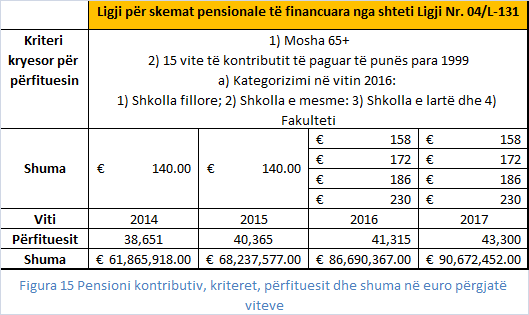  Sipas këtij udhëzimi  ekzistojnë katër kategori: a) Arsimi fillor; b) arsimin e mesëm; 3) Arsimi i Lartë dhe 4) Arsimi Superior. Shuma e pensionit ndryshon varësisht kategorisë në të cilën bëjnë pjesë përfituesit.Sipas Ligjit Nr. 04 / L-131, Neni 8, Paragrafi 6 thotë që "Me këtë ligj do të njihet përvoja e punës për pensionin kontribues për vitet 1989-1999 të punonjësve të arsimit, shëndetësisë dhe të tjerëve që kanë punuar në sistemin e Republikës së Kosovës". Ndërsa kontributi i punonjësve në sektorin e arsimit është njohur që nga viti 2016, sektori i shëndetësisë duhet të njihet, por mbetet e paqartë se cilët janë "të tjerët".c) Pensioni e aftësisë së kufizuar të përhershme
Skema e pensioneve të aftësisë së kufizuar të përhershme zbatohet që nga viti 2002.Në fillim kjo skemë ka mbuluar të gjithë individët që kishin paaftësi të përhershme.Aktualisht kjo skemë rregullohet me Sipas Ligjit Nr. 04 / L-131 për skemat e fianncuara nga shteti.Në  fund të vitit 2015 është miratuar dheUdhëzim Administrativ (MPMS) Nr.06/2015 për procedurat e aplikimit dhe vlerësimit për pensionin e paaftësisë së përhershme që përcakton procedurat e aplikimit dhe cështje tjera.Kriteret kryesore të përfituesve për këtë skemë janë: mosha 18-65 vjeç, duke qenë banor i përhershëm i Kosovës dhe  paaftësia e përhershme dhe i plotë për punë. Përveq kësaj, në ndërkohë janë miratuar dy ligje të reja, Ligj për personat e verbër dhe Ligji për individët tetraplegjikë dhe paraplegjikë. Pagesa për skemën e aftësisë së kufizuar është 75 euro, ndërsa pagesa për dy skema të tjera të veçanta është shumë më e lartë me pagesën e paraparë për medikamente dhe pagesa shumë e rëndësishme për ndihmësit personalë. d) Skema pensionale e TrepçësPensioni i parakohshëm për minatorët e Trepçës është 105 euro. Kjo skemë kishte për qëllim të mbulonte të gjithë "... minatorët e kompleksit" Trepça", dhe minatorët e tjerë të punësuar në miniera të tjera të Kosovës, të cilët plotësojnë kriteret e përcaktuara me këtë ligj". Kriteret për pensionin e parakohshëm të Trepçës janë përcaktuar në nenin 10, paragrafi 2 të Ligjit nr.04/L-131  për skemat pensionale të financuara nga shteti dhe janë si më poshtë;2. Pensionet e parakohshme do t’iu paguhen të gjithë minatorëve të kompleksit “Trepça” dhe minatorëve të tjerëtë punësuar në minierat e Kosovës, dhe të punësuarve tjerë në miniera nëse:2.1. janë shtetas të Republikës së Kosovës;2.2. posedojnë dokumentet e identifikimit nga organi përkatës i Republikës së Kosovës;2.3. nëse kanë moshën prej pesëdhjetë (50) – gjashtëdhjetë e pesë (65) vjeç;2.4. kanë së paku dhjetë (10) vite stazh pune në miniera;2.5. nuk janë në marrëdhënie pune apo të vetëpunësuar;2.6. nëse dëshmojnë se iu është ndërprerë marrëdhënia e punës, pa fajin e tyre;2.7. janë të paaftë për punë, për shkak të përkeqësimit të gjendjes së tyre shëndetësore, me kusht që shkalla e invaliditetit të jetë mbi pesëdhjetë për qind (50%).e) Pensionet familjarePensionet familjare filluan të zbatoheshin në vitin 2018. Kriteret kryesore për të marrë pension familjar janë: a) “...e realizojnë të gjithë ish shfrytëzuesit e pensionit familjar të cilët janë nën moshën gjashtëdhjetë e pesë (65) vjeçare”; b) “anëtarët e ngushtë të familjes, të ish të siguruarit që ka vdekur pas datës 01.01.1999, të cilët dëshmojnë se i siguruari ka paguar për pesëmbëdhjetë (15) vite kontributet për stazhin pensional”; c) anëtarët e familjes të të punësuarit/ës, që kanë vdekur pas vitit 01.01.1999, si pasojë e lëndimit në punë ose sëmundjes profesionale, pa marrë parasysh kohëzgjatjen e stazhit të punës.” Shuma për këtë pension është e njëjtë me pensionin bazë, 75 euro. Është e rëndësishme të theksohet se shuma e kësaj pensioni nuk merr parasysh pagën apo kontributin e paguar gjatë kohës së punës, çka nuk është rasti në pothuajse të gjitha sistemet e tjera të pensioneve të përdorura nga vende të ndryshme.f) Pensioni invalidor i punës Pensioni invalidor i punës filloi të zbatohej në vitin 2018.Kriteret kryesore që duhet përmbushur janë të ketë 100% paaftësi si rezultat i aksidentit në punë ose sëmundjes profesionale. Individët që kanë marrë këtë pension para vitit 1999 automatikisht do të vazhdojnë ta marrin nga 2018.huma e pensionit invalidor të punës dhe pensionit të paaftësisë së përhershme është 75 euro, që do të thotë se personat të cilët i plotësojnë kriteret për pension invalidor të punës praktikisht ata tashmë marrin pension të paaftësisë së përhershme, ndërsa kriteret kryesore janë të kenë 100% paaftësi të përhershme. 
Përveç ligjit për pensionet e financuara nga shteti, ka ligje që mbulojnë pensionet për kategori të veçanta.a) Skema pensionale për persona të verbër Nr. 04/L-092Kjo skemë pensionesh mbulon të gjithë personat të cilët kanë vështirësi në të pamur pavarësisht moshës së tyre. Pensioni mujor i kësaj skeme është i lidhur me pagën minimale në Kosovë, sot nuk është më pak se 125 plus shuma e njëjtë do të paguhet për ndihmësin personal nëse ka vendim pozitiv të komisionit mjekësor për këtë. Përfituesit nga kjo skemë do të vazhdojnë ta marrin këtë pension edhe pasi të pensionohen në moshën 65 vjeç, nuk janë të detyruar të lëvizin në pensionin bazë ose në një skemë tjetër pensionale. b) Skema pensionale për Trupat Mbrojtëse të Kosovës, Ligji Nr. 03/L-100Individët që përfitojnë nga kjo skemë pensionale, ndër të tjera duhet të jenë të paktën 45 vjeç dhe të kenë bërë shërbim minimal 5 vjeçar në TMK.Anëtarët e familjes në kushte të caktuara janë gjithashtu përfitues të pensionit të TMK-së. Neni 11 për përfituesin direkt dhe neni 21 për përfituesin familjar të këtij ligji lejon që individët të vazhdojnë të marrin pension të TMK-së edhe kur ata janë në marrëdhënie pune, "Përfituesi do të ketë të drejtë të marrë pensionin pavarësisht ndonjë punësimi tjetër publik ose privat". Shuma e pensionit është e rregulluar me këtë ligj, Nenin 10, dhe përbëhet nga përqindja; 70% të pensionit të TMK-së dhe 50% për një pension të parakohshëm të TMK-së dhe me pagën mesatare të tre viteve të fundit të paguara anëtarit përkatës të TMK-së. Përfituesit e pensionit të TMK-së sipas këtij ligji nuk kanë kufizime për të marrë pensione të tjera edhe pse ky lloj kufizimi është në pothuajse të gjitha ligjet e tjera. Për shembull, sipas ligjit për skemën e pensioneve të financuar nga shteti, neni 16, përfituesi i pensionit të TMK-së nuk mund të marrë pension kontribues, edhe nëse ai ose ajo i plotëson kriteret për atë pension, sipas këtij ligji ai duhet të vendosë se cilin pension dëshiron ta marrë. Sipas ligjit për pensionin e TMK-së nuk ka kufizime të këtij lloji.c) Skema pensionale për veteranët e luftës së Ushtrisë Çlirimtare të Kosovës Nr. 04/L-261Ligji për veteranët e luftës është ndryshuar në dhjetor 2016 me Ligjin Nr. 05 / L-141, por ende zbatohet ligji bazë derisa të finalizohet kategorizimi i veteranëve. Sipas Ligjit Nr. 04 / L-261, veteranët e luftës që përfitojnë nga kjo skemë sipas Nenit 3, Paragrafi 1.3.2 janë: “qytetari i Kosovës dhe shtetasi i huaj i cili është radhitur në radhët e UÇK- së, dhe është regjistruar si ushtar i armatosur dhe i uniformuar nga komandat, shtabet e zonave operative të UÇK-së, përkatësisht Shtabi i Përgjithshëm i UÇK së, dhe i cili ka qenë aktiv deri në përfundimin e luftës”. Sipas ligjit për veteranët e luftës, Neni 16, paragrafi 2 dhe 3, veterani i luftës “nuk mund të përfitojë ndonjë pension nga skemat e tjera pensionale të financuara nga shteti” dhe po ashtu, veteranët e luftës “që janë të punësuar në sektorin publik ose privat nuk kanë të drejtë ta marrin këtë pension”.Neni 17 i këtij ligji parasheh që veteranët e luftës të cilët janë " të punësuar në sektorin publik dhe privat pas arritjes së moshës ligjore të pensionimit ka të drejtë në shtesë të pensionit për barazim me pensionin e veteranit luftëtar.".Pensioni i veteranit luftëtar mund të trashëgohet pas vdekjes së veteranit nga bashkëshorti/bashkëshortja i papunë, fëmijët e mitur dhe prindërit e veteranit, nëse nuk janë përfitues të pensioneve të sigurimeve shoqërore. Niveli i pensionit për trashëgimtarët duhet të jetë 70% e pensionit të dhënë veteranit që ka vdekur.Ndryshimet më të rëndësishme të bëra me Ligjin e ri për veteranët e luftës përfshijnë, kategorizimin e veteranëve të luftës në tri kategori bazuar në peridhën kur u bashkuan me UÇK-në, me pagesa të ndryshme për secilën kategori; buxheti i përgjithshëm për realizimin e pagesës së pensionit për Luftëtarët Veteranë të UÇK-së nuk mund të kalojë 0.7% të Bruto Produktit Vjetor dhe veteranët e luftës që punojnë në ndërmarrjet private kanë të drejtë deri në 50% të pensionit veteran.Shuma për secilën kategori është e përcaktuar në ligj.Neni 16A:a) Kategoria e Parë, dyqind e pesëdhjetë (250) Euro;b) Kategoria e Dytë, njëqind e shtatëdhjetë (170) Euro;C) Kategoria e Tretë, njëqind e njëzet (120) Euro..Neni 16A, paragrafi 6 parasheh që "në rastin e tejkalimit të 0,7% të Bruto Produktit Vjetor, atëherë ulja e pensionit ndodh proporcionalisht për të gjithë përfituesit e këtij ligji".d) Skema pensionale për Forcat e Sigurisë të Kosovës Nr.04/L-084Ligji për pensionin për FSK parashikon pension për anëtarët aktivë të FSK-së, pensionin invalidor të anëtarit të FSK-së, pjesëtarët rezervë të FSK-së dhe për familjet e tyre në rast vdekje të pjesëtarit të FSK-së. Shuma e pensionit për pjesëtarët aktivë të FSK-së është e shkruar në ligj, Nenin 7 Paragrafi 2 i cili thotë “Baza e pensionit të rregullt të pjesëtarit aktiv të FSK-së është dyzet përqind (40%) e pagës bruto së pjesëtarit të FSK-së në momentin e pensionimit. Për çdo vit shërbimi si pjesëtar aktiv i FSK, koeficienti i përqindjes rritet për dy përqind (2%), por nuk mund të kaloj gjashtëdhjetë përqind (60%) e pagës bruto.”. Shuma e pensionit invalidor të pjesëtarit të FSK-së sipas Nenit 7, paragrafit 3 është “Lartësia e pensionit invalidor të pjesëtarit të FSK-së llogaritet varësisht nga shkalla e paaftësisë së përhershme për punë të fituar në shërbim. Pjesëtari aktiv realizon pensionin invalidor nga njëzet deri  njëqind përqind (20-100%) të pagës bruto, në momentin e invaliditetit. Për çdo vit të shërbimit, si pjesëtar aktiv i FSK-së, pagesa financiare rritet për dy përqind (2%) në koeficientin e përqindjes, por  nuk mund ta kaloj njëqind përqind (100%) të pagës bruto.”Pjesëtarët rezervë të FSK-së janë të kualifikuar për pension të rregulltë të FSK-së kur të kenë së paku 20 vjet shërbimi në FSK dhe ta kenë arritur moshën 65. Sipas Nenit 10, paragrafit 1 “Lartësia e pensionit të rregullt të pjesëtarit rezervë të FSK-së, llogaritet në bazë të përqindjes së pagës bruto të pjesëtarit dhe kohës së shërbimit” dhe paragrafit 2 “Përqindja e pensionit llogaritet nga zero pikë pesë përqind (0.5%) për çdo vit të shërbimit në FSK, bazuar në gradën që bart pjesëtari në momentin e pensionimit.”.E drejta për pension familjar në rastin e vdekjes së anëtarit të FSK-së e u takon bashkëshortit, fëmijëve dhe prindërve. Pensioni i bashkëshortit është 60% e pensionit të anëtarit të FSK-së që vdes, pensioni i fëmijëve është 10% për secilin fëmijë, por nuk duhet të kalojë 40% të pensionit të anëtarit të ndjerë të FSK-së. Njërit nga prindërit i takon në 60% e pensionit të anëtarit të vdekur të FSK-së.e) Ligji për vlerat e luftës Nr.04/L-054Ligji për statusin dhe të drejtat e dëshmorëve, invalidëve, veteranëve, pjesëtarëve të Ushtrisë Çlirimtare të Kosovës, viktimave civile të luftës dhe familjeve të tyre zbatohet që nga viti 2012. Ky ligj mbulon pothuajse të gjitha kategoritë e ndryshme që si rezultat i luftës kanë nevojë për mbështetje nga Shteti. Në kuadër të këtij ligji ekzistojnë 11 skema të ndryshme të pensioneve duke përfshirë kujdestarët për disa kategori. Tabela më posht, jep pasyren e skemave që trajtojen nga ky ligj, përshkrimit të kritereve, shumën e përftitmeve.Tabela 3: Kategoritë e pensioneve për kategoritë e dalura nga luftaBurimi: Legjislacioni përkatës për secilën skemë dhe Statistikat Sociale 2015 (ASK, 2016)f) Ligji për statusin dhe të drejtat e personave paraplegjikë dhe tetrapelgjikë. Ligji Nr.05/L-067Kjo skemë pensionale ka filluar të zbatohet në vitin 2018.Deri tani individët që përmbushin kriteret për këtë skemë duhet të kenë marrë pension të paaftësisë së përhershme. Normalisht sa më shumë persona do të hyjnë nën këtë skemë aq do të përjashtohen nga skema e paaftësisë së përhershme.g) Ligji për Ansambli Shota nr.04/-164 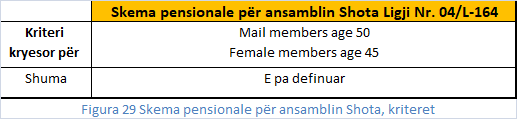 Nuk ka marrës të këtij pensioni deri me tani.B) Shtylla e Dytë- Fondi për Kursimet PensionaleShtylla e dytë e sistemit pensional, përfshinë kursimet e obligueshme pensionale në llogari individuale në Fondin Pensional të Kosovës ku punëdhënësit dhe punëmarrësit kontribuojnë me nga 5% të pagës. Kjo shtyllë është e rregulluar me Ligjin Nr. 04/L-101 për Fondet Pensionale të Kosovës ndërsa administrohet nga Fondi Pensional i Kosovës. Shtylla II e sistemit është një program pensional i kursimeve, i detyrueshëm, me kontribut të përcaktuar. Programi kërkon që të gjithë banorët e përhershëm të Kosovës të kontribuojnë me 5% të pagës bruto që bashkohet me një kontribut prej 5% të punëdhënësit. Shtylla e tretë përfshin kursimet plotësuese vullnetare, pjesë kjo e liberalizuar për fondet private në Kosovë (aktualisht vetëm një).Shtylla e dytë është e detyrueshme e bazuar në kontribut. Punonjësi dhe punëdhënësi kontribuojnë me çdo 5% të pagës; kjo është minimumi i detyrueshëm që duhet të paguhet në fondin e pensionit nga secili punonjës. Në baza vullnetare: "... punëdhënësit mund të kontribuojnë vullnetarisht një shumë shtesë deri në total prej dhjetë për qind (10%) të pagës mujore, për një maksimum total prej pesëmbëdhjetë për qind (15%) të pagës. Punonjësit gjithashtu mund të kontribuojnë vullnetarisht një shumë shtesë deri në total prej dhjetë për qind (10%) të pagës së tyre vjetore, për kontribut maksimal prej pesëmbëdhjetë për qind (15%) të pagës ... ". Figura xx tregon të dhënat nga shtylla e dytë në 6 vitet e fundit, shuma që mblidhet dhe shuma që paguhet. Në të ardhmen pritet që të dy shumat të rriten. Në vitin 2017, shtylla e dytë po menaxhonte më shumë se 1.6 miliardë euro. Nëse shohim prirjet në grumbullimin dhe tërheqjen nga shtylla e dytë, nëse parashikojmë plakjen e popullsisë së Kosovës, nëse parashohim përafërsisht rritjen ekonomike në Kosovë, atëherë mund të presim që shuma totale e menaxhuar nga shtylla e dytë vetëm të rritet. 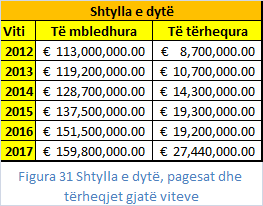 Pensionet paguhen kur një person arrin moshën e pensionit prej 65 vjeç ose më herët për shkak të paaftësisë të përhershme. Pagesa bëhet në tri mënyra në varësi të shumës që ruhet. Nëse shuma e kursyer në moshën e pensionit është nën 3000 Euro, atëherë kjo shumë paguhet menjëherë me një ratë. Nëse shuma është më e madhe se 3000 euro, por më e vogël se 20000 euro, atëherë marrësit do të marrin 200 euro në muaj derisa sa të shpenzohen krejt paratë. Nëse shuma e parave të kursyera është më e madhe se 20000 euro, atëherë marrësit do të marrin 1% të shumës totale mujore derisa paratë të shpenzohen, brenda 100 muajve. Në çfarëdo rrethane, pensionimi nga shtylla e dytë nuk mund të zgjasë më shumë se 8 vjet dhe 4 muaj (100 muaj).  Ligji për fondet e pensioneve të Kosovës në Kapitullin 1, Neni 1, ku janë përkufizimet, thuhet se pensionet janë "një pagesë e rregullt mujore e bërë për një Pjesëmarrës (ose Përfitues) për jetë, duke filluar nga Periudha e Pensionit, paaftësia ose vdekja e Pjesëmarrësit sipas këtij ligj". Shtylla e dytë e sistemit pensional  në Kosovë përmbush kriteret kur është fjala për fillimin e pagesës së pensionit por nuk i plotëson kriteret e pagesës për jetë pas pensionimit. Në këtë rast edhe pse paguajmë detyrimisht në shtyllën e dytë për sa kohë që punojmë, në fund ne nuk do të marrim pension nga kjo shtyllë për sa kohë që jetojmë. Kjo është më shumë llogari kursimi, dhe ky është problem. 2.2. Shkaqet e problemitShkaqet e problemit janë të tri llojeve: a) mangësitë ligjore/rregullative, b) mangësitë e tregut dhe c) çështjet shoqërore. Natyra e problemit që trajton ky koncept dokument përfshin dy llojet a) dhe b) prandaj dhe do ti trajtojmë sipas këtij formati.Mangësitë ligjore dhe rregullative Kosova është e vetmja prej shteteve të dala nga ish-Jugosllavia që nuk e ka rikthyer modelin e Bizmarkut ku pensionet dhe benefiete tjera ( invaliditeti, papunësia, mosha, aksidenti ne pune, kompenzimet familjare) financohen nga kontributet e punëtorëve dhe të puëndhënsve. Mungesa e një ligji bazik, sistemor dhe gjithëpërfshirës që rregullon sistemin e sigurimeve pensionale dhe invalidore, tashmëështë evidente dhe si rezultat, kemi shumë ligje me shumë skema të ndryshme. Në anën tjetër, mungesa e këtijligji  rezulton me mungesën e një sistemit të sigurimeve sociale, sic janë: garantimi i pensionit të moshës deri në vdekje, invaliditeti në punë dhe kompenzimi nga aksidentet në punë si dhe sëmundjet profesionale.  Mungesa e një mekanizmi që menaxhon dhe administron zbatimin e sistemeve te sigurimeve sociale, të bazuara në kontribute, nuk është rregulluar me asnjë ligj.  Në sistemet e pensioneve që paguhen nga shteti,  mangësitë ligjore dhe rregulative, janë të theksuara dhe janë evidente. Si rezultat i luftës në Kosovë, në fund të viteve të 90-ta rezultoi në shkatërrimin rrënjësor të sistemit pensional, duke përfshirë këtu edhe shkatërrimin e dokumenteve/formularëve të kontributeve. Në mungesë të këtyre dokumeteve, shumë qytetarë, kanë mbetur pa i plotësuar kushtet aktuale të pensionit kontributpagues ( 15 vite pra vitit 1999). Kriteri mbi 15 vite përvoje punë i përcaktuar në legjislacioin në fuqi, ka ngritur paknaqësi tek një pjesë dërmuese e pensionistëve actual të cilët në shume raste, për disa dite, jave dhe muaj, nuk kanë mundur të dëshmojnë se kanë kontribuar para vitit 1999 dhe për këtë arsye nuk mund të jenë përfitues të pensionit kontributpagues të moshës. Njohja e stazhit të punës sipas nenit 8 paragrafi 6 i Ligjit për skemat pensionale të financuara nga shteti, citim “ Me këtë ligj do të njihet përvoja e punës për pensionin kontribues për vitet 1989-1999 të punonjësve të arsimit, shëndetësisë dhe të tjerëve që kanë punuar në sistemin e Republikës së Kosovës", ka krijuar paqartësi juridike se kush janë“të tjerët”. Sipas këtij neni, nga grupet e caktuara të interesit, tani po kërkohet që të zbatohet në mënyrë automatike njohja e stazhit të punës, për të gjithë personat të cilët kanëqenë të punësuar në institucionet publike KSAK-së. Pensioni bazë, në aspektin ligjor është i rregulluar dhe duke u zbatuar.Këto kritere janë që nga viti 2002, në atë kohë kjo ishte skema e vetme e pensioneve së bashku me pensionin e aftësisë së kufizuar që u zbatua. Sipas këtyre kritereve të gjithë mbi 65 vjeç u mbuluan, askush nuk u la jashtë skemës. Pas 15 vjetësh, sistemi i pensioneve në Kosovë ka ndryshuar, tani janë zbatuar 12 skema pensionale. Situata në terren ka ndryshuar, faza emergjente që ishte e pranishme pas luftës në vitin 1999 nuk është më prezente.Kjo skemë, siç njihet në teorinë dhe praktikën e sigurimeve sociale, është skemë jokontributive e financuar nga buxheti i shtetit. Në shumicën e vendeve të botës.kjo skemë është e njohur si PENSION SOCIAL, e cila iu sigurohet  qytetarëve të vendeve të cilët kanë të ardhura të ulëta jetese, apo  thënë ndryshe, qytetarëve të moshuar të cilët jetojnë në varfëri apo kanë të ardhura të ulëta.  Sot në botë janë përafërsisht  100 shtete të cilat i kanë të  rregulluar dhe ofrojnë  pensionin social.  Kosova pothuajse është vendi i vetëm në rajon dhe Evropë ( Holanda). Kriteret ndërkombëtare bazë për të përfituar këtë pension, janë shtetësia, të qenit banor  i përhershëm,  mosha dhe në disa raste edhe të ardhurat dhe të hyrat. Në ligjin në fuqi, kriteret të cilat janë përcaktuar, janë të bazuara në këto standarde ndërkombëtare duke përjashtuar të ardhurat dhe të hyrat e llogaritshme. Neni 7 i Ligjit nr.04/L-131 per skemat pensoinale te financuara nga shteti, percakton kriteret kryesore sic janë shtetësia e Kosovës, të qenit banor i përhershëm dhe mosha mbi 65 vjet. Kriteri për të qenë banor i përhershëm i Kosovës, sot po konsiderohet si një ndër faktorët më problematikë. Ky kriter nuk është duke u përfillur sa duhet nga një pjesë e madhe e qytetarëve të Kosovës të cilët jetojnë jashtë vendit e për të cilën, me ligjet e aplikueshme në Kosovë të qenit banor i përhershëm i Kosovës lejon shumë hapësirë për keqpërdorime. Mungesa e respektimit të ligjit si dhe shfrytëzimi i paqartësisë ligjore nga qytetarët kosovar ka rezultuar me keqpërdorimin e pensioneve bazike të moshës. Bazuar në këto kritere, konsiderohet se çdo i moshuar në Kosovë, është duke marrë  pension bazik të moshës,  pa marrë parasysh se jeton në Kosovë apo jo dhe pa marre parasysh, se a ka te ardhura tjera apo jo. Kjo çështje sidomos lidhet me qytetarët e Kosovës të cilët janë shtetas të Kosovës por nuk janë banorë të përhershëm të saj, përkatësisht jetojnë jashtë vendit.  Kjo çështje ndërlidhet edhe me rregullat për procedurat e lajmërimit të pensionistëve në çdo gjashtë muaj për të vërtetuar se a janë në jetë si  dhe me procedurat e suspendimit nga pagesa për plus gjashtë muaj të tjerë, në rastet kur nuk e respektojnë afatin 6 mujor të lajmërimit. Kjo politikë e zbatuar deri më tani, ka treguar se në Kosovë, e drejta për të përfituar nga kjo skemë e pensioneve po keqpërdoret nga pensionistët të cilët jetojnë jashtë vendit ndërsa deklarojnë se janë banorë të përhershëm të Kosovës. Mungesa kritereve të qarta të përcaktuar në kornizën ligjore aktuale rreth paaftësisë së mbetur në punë dhe mostrajtimi i barabartë i kategorive të caktuara rreth kësaj, është evidente. Sipas ligjit për invalidet e luftës fillimisht, është caktuar kategorizimi i shkallës së invaliditetit dhe shuma e pensioneve gjersa në ligjet tjera që trajtojnë papaftësinë, nuk është rregulluar. E dyta, në këtë ligj, shkalla e invaliditetit fillon të paguhet prej shkallës së 21% të dëmtimit trupor  gjersa  për kategoritë tjera kompenzimi apo pensioni paguhet vetem kur shpallen të paaftë plotësisht të punë nga Komisioni Mediko Social. Kjo vjen në shprehje edhe për personat kur lëndohen në punë, pensioni i invaliditetit të punës paguhet vetëm kur paaftësia është 100% dhe shuma është e njëjtë me pensionin për paaftësi të përhershme. Dallimet ligjore rreth pensionit te kategorive te invalidëve të luftës, dhe kategorive tjera, është shumë i fellë. Një invalid i luftës me 21 % të shkallës së invaliditeti, mer pension 180 euor gjersa një person  me aftësi të kufizuar me shkallë të invalidteti 100% merr pension 75 euro. Sa i përketë Komisioneve Mjekësore, sipas kornizës aktuale ligjore, të gjitha këto ligje që trajtohet aftësia e kufizuar, është e caktuar që Komisioni Mjekësor është nën mandat të MPMS-së. Në këto ligje dhe akte  nënligjore, në disa raste, nuk përcaktohet decidivisht dhe nuk detajohen as  procedurat e as organi administrativ që pranon kërkesën. Me rritjen  e skemave te reja, është shtuar edhe vëllimi i punëve të shqyrtimit të kërkesave nga Komisioni Mjekësor. Si rezulatat i këtyre skemave apo ligjeve, ka ardhë në pyetje edhe efikasiteti dhe efektiviteti i ekipeve mjekësore.Në anën tjetër, në Ligjin për punësimin, aftësimin dhe riaftësimin professonal të personave me aftësi të kufizuar, përcaktohet edhe statusi i kësaj katëgorië dhe njohja e të drejtave në punësim dhe aftësim profesional.Mungesa e klasifikimit të grupimit të shkallës së aftësisë së mbetur për punë, përkatësisht zvogëlimit të aftësisë së mbetur për punë, nuk është e rregulluar.Në mungesë kësaj, vjen në shprehje edhe mos zbatimi i Ligjit të Punës rreth ndërprerjes së kontratës së punës, në rastet kur i punësuari urdhërohet që të caktoj aftësinë e tij të punës.Kjo na çon më tej në çështjen e radhës, çfarë ndodh me individët që kanë aksident në punë ose për shkak të sëmundjes profesionale kanë paaftësi prej 20%, 40%, 50% dhe më tej. Sipas ligjit aktual ata nuk marrin pothuajse asgjë në afat të gjatë; ata do ta humbasin punën dhe nuk do të kenë fare të ardhuraLigji për statusin dhe të drejtat e dëshmorëve, invalidëve, veteranëve, pjesëtarëve të Ushtrisë Çlirimtare të Kosovës, viktimave civile të luftës dhe familjeve të tyre, Neni 5, paragrafi 1.4 thotë që "përfituesit e pensioneve sipas paragrafit 1.1, 1.2 dhe 1.3 të këtij neni, nuk mund të jenë përfitues të ndonjë pensioni tjetër nga skema të tjera pensionale të zbatueshme në Kosovë, përveç nëse përcaktohet ndryshe në këtë ligj ". Ligji për pensionin e FSK-së, Neni 5, paragrafi 3 thotë se "Përfituesit që kanë të drejtën e pensionit të FSK-së të paraparë me këtë ligj duhet të zgjedhin njërin nga përfitimet e mëposhtme: pensionin që u takon me këtë ligji ose përfitime të tjera të parapara me ligje të tjera në fuqi". Edhe pse këto nene janë shumë të qarta, deri në vitin 2015 mijëra individë kanë marrë më shumë se një pension.Mosharmonizimi i skemave pensionale, ka krijuar intrepretime të ndryshme ligjore si .psh.ndalimi i i marrjes së dy ose më shumë pensioneve të financuara nga buxheti i shtetit. Edhe pse ka shumë nene në ligje të ndryshme (jo në të gjitha) që ndalojnë mundësinë e marrjes së dy ose më shumë pensioneve të financuara nga buxheti i shtetit, kjo ka ndodhur në të kaluarën. Ligji për skemat pensionale të financuara nga shteti, Neni 16, është shumë i qartë dhe thotë se "Personat që përfitojnë ndonjë pension të skemave pensionale të përcaktuara me këtë ligj, në asnjë rrethanë, nuk mund të përfitojnë ndonjë pension nga skemat pensionale të veçanta që janë menaxhuar dhe administruar nga Ministria ".Në anën tjetër, neni 16 i ligjit për skemën pensionale të financuar nga shteti individëve që kanë ardhur të jetojnë në Kosvë, pas daljes në pension nga një vend tjetër, u jep të drejtë për Pension Bazë, edhe pse marrin pension nga një shtet tjetër që është kryesisht një pension shumë i lartë krahasuar me pensionet e Kosovës.  Poashtu  e kanë ndaluar këtë për kosovarët që marrin 75 euro dhe plotësojnë kriteret për një pension tjetër prej disa qindra eurosh. Për shembull, një kosovar që ka punuar në Gjermani apo Zvicër, ka mbushur moshën 65 vjeç dhe ka dalë në pension, kthehet për të jetuar në Kosovë, atij i sigurohet e drejta të marrë pensionin bazë ose pensionin kontribues, edhe pse ai është duke marrë një pension prej më shumë se 1000 euro nga vendi ku ai ka punuar. Përkundrazi, një kosovar që jeton në Kosovë, i cili është 65 vjeç, është duke marrë pensionin bazë dhe i plotëson kriteret për një pension tjetër nga skemat e tjera të pensioneve, p.sh.pensionin e FSK-së, ai duhet të zgjedhë njërin pension që ai të mos i marrë të dyjat.Përcaktimi i politikës lidhur me pensionet është përgjegjësi e Qeverisë së Kosovës.Qeveria e realizon këtë politikë përmes Ministrisë së Punës dhe Mirëqenies Sociale në bashkëpunim me Ministrinë e Financave.Ministri i Punës dhe Mirëqenies Sociale, Ministri i Financave, Guvernatori i BQK-së, përbëjnë grupin punues ndërministror për politikën e pensioneve. Edhe pse Ligji për Fondet Pensionale  përcakton këtë përgjegjësi, në realitet kjo nuk ka ndodhur. Krahas aspektit legjislativ, Departamenti i Pensioneve ka mandatin qëtepropozoj, hartoj dhe siguron zbatimin e legjislacionit dhe dokumenteve të politikave/strategjive të sistemit pensional në Republikën e Kosovës për të gjitha skemat pensionale.Në të njëjtën kohë menaxhon me kohë pagesat e pensioneve të pensionistëve, menaxhon dhe mirëmban regjistrat dhe statistikat për pagesat e pensioneve dhe njëkohësisht siguron zbatimin e procedurave për realizimin e të drejtave për pensione për qytetarët e Kosovës që kanë punuar jashtë vendit. Gjithashtu, propozon dhe inicion procedurat për arritjen e marrëveshjeve bilaterale nga fusha e sigurimeve sociale.Departamenti mirëmban dokumentacionin për të gjitha mjetet e shpenzuara lidhur me shpërndarjen e pensioneve, monitoron statusin e personave që janë përfitues të pensioneve dhe  bën raporte të rregullta periodike nga fusha e pensioneve.Departamenti i Pensioneve është përgjegjës për administrimin dhe menaxhimin e shtyllës së parë të pensioneve ndërsa Departamenti i Familjeve të Dëshmorëve, Invalidëve të Luftës dhe Viktimave Civile (DFDIL), administron dhe menaxhon të gjitha pensionet  e përcaktuara me ligjin për vlerat e luftës. Departamenti  Pensioneve të MPMS-së administron 12skema pensionale ose kompensime materiale, ndërsa Departamenti për familjet e Deshmorve  dhe Invalidëve të Luftës,  zbaton  13 skema pensionale. Departamenti i Pensioneve për implementimin e këtyre skemave ose beneficioneve është duke i zbatuar 6 ligje, të cilat në aspektin praktik krijojnë shumë vështirësi në shqyrtim e kërkesave dhe trajtimit të tyre. Të njëjtat probleme ose vështirësi paraqiten edhe në kërkesat dhe trajtimin e tyre të parashtruara nga Ligji Nr.04/L-054 për statusin dhe të drejtat e dëshmorëve, invalidëve, veteranëve, pjesëtarëve të Ushtrisë Çlirimtare të Kosovës, viktimave civile dhe familjeve të tyre.Departamenti i Pensioneve,  udhëheq me zyrat komunale të pensioneve.Këto zyra janë organe të varura të MPMS-së, përkatësisht  të Departamentit të Pensioneve të vendosura në të gjitha komunat e Kosovës, respektivisht në shtatë (7) rajonet kryesore. Departamenti i Pensioneve ka rol kryesor në hartimin dhe zbatimin e politikave pensionale.Këto përgjegjësi që ka Departamenti i Pensioneve, kufizojnë efikasitetin e ofrimit të shërbimeve për qytetarët e Kosovës e si rrjedhojë shkaktojnë përfshirje të kufizuar dhe pjesëmarrje të të gjithë akterëve të nevojshëm, përzierje të domosdoshme të kompetencave dhe ngarkesa të tepërta tek burimet njerëzore. Në vitet e  fundit, Departamentit të Pensioneve, iu janë shtuar edhe disa skema të reja për administrim dhe menaxhim. Shtimi i  skemave të reja nën menaxhimin e  departamentit, ka treguar mbingarkesë të tepruar tek stafi i departamentit, duke krijuar vështirësi  në zbatimin dhe realizimin e këtyre skemave e në veçanti në hartimin e politikave të mirëfillta pensionale. Nga ana organizative, ky departament ka një strukturë të disfavorshme sa i përket  menaxhimit efikas të pensioneve dhe beneficioneve. Kjo vërehet më së shumti në komunat e Kosovës, ku aktualisht mungojnë objektet adekuate për ofrimin e shërbimeve për qytetarët e vendit tonë. Në mungesë të objekteve, janë krijuar vështirësi  të shumta në ofrimin e shërbimeve nga ana e personelit të DP-së, si dhe realizimi i të drejtave të qytetarëve të vendit tonë. Këto vështirësi janë gjetur në pjesën dërmuese të komunave të Kosovës, veçanërisht në komunat e reja ku shërbimet për  qytetarët ofrohen në objekte të marra  me qira. Ky problem është gjetur edhe në shpërndarjen e skemave të pensioneve dhe beneficioneve nëpër  disa institucione jashtë Departamentit të Pensioneve por të cilat ndërlidhen në një mënyrë apo tjetër me këtë departament.Stafi i pamjaftueshëm dhe mungesa e mundësive për ngritje të kapaciteteve janë po ashtu evidente edhe në nivelin e departamentit.Mos-integrimi dhe avancimi sporadik i moduleve të skemave në platformën e teknologjisë informative si dhe mungesa e dixhitalizimit të plotë të dosjeve të pensionistëve kontribut pagues paraqesin sfidë të madhe në ruajtjen, menaxhimin dhe përdorimin e të dhënave nga sistemi pensional.Siç është cekur më herët, skemat e ndryshme pensionale dhe për kategoritë e dalura nga lufta zbatohen dhe administrohen nga dy departamente të ndryshme, DP dhe DFDIL, përkundër faktit se disa prej përfituesve të të dyja skemave janë individët e njëjtë. Mungesa e koordinimit të të gjitha këtyre skemave nën një institucion të vetëm, ka pasur ndikim negativ në ofrimin e shërbimeve për realizim të së drejtës në pensione dhe beneficione, si në aspektin e shpejtësisë ashtu edhe atë cilësisë. Sfidë institucionale është po ashtu mos-ndarja e funksionit të hartimit të politikave nga ai i zbatimit të skemave të pensioneve dhe beneficioneve. Të dyja këto aktivitete janë përgjegjësi e DP dhe DFDIL përderisa vendimet për zbatimin e skemave të reja si dhe për rritjen e shumës së përfitimeve merren nga Ministria e Financave në bashkëpunim me grupet e interesit dhe organizatat ndërkombëtare si Banka Botërore dhe Fondi Monetar Ndërkombëtar, për shkak të implikimeve makroekonomike të reformave të tilla.Sa i përket nismave legjislative të cilat janë bërë deri më tani në fushën e pensioneve dhe beneficioneve,  sponzorimi është bërë edhe nga institucionet dhe grupe e tjera jashtë MPMS-së. Kjo përzierje e kompetencave në hartimin e politikave pensionale nga disa institucione brenda Qeverisë së Kosovës, lidhur me të drejtat dhe beneficionet për disa kategori të qytetarëve tanë, është parë si problem në zbatimin e tyre, si në aspektin ligjor, ashtu edhe në atë praktik.     b) Çështjet shoqëroreAspekti demografik: Politika aktuale sociale e Kosovës nuk adreson si duhet nevojat sociale bazuar në zhvillimet demografike të vendit. Kosova nuk ka kontratë të barazpeshuar sociale përgjatë gjeneratave. Institucionet formale sociale japin shumë pak për fëmijët, nuk mbështesin si duhet ata që punojnë, dhe ndonëse shumica e shpenzimit social shkon në pensione, edhe vetë pensionet janë të paqëndrueshme. Sipas parashikimeve të Agjencisë së Statistikave të Kosovës (ASK), përkatësisht variantit të mesëm - të moderuar), popullata e Kosovës nën moshën 14 vjeçe do të bie nga 25% (2017) në 20% (2031) dhe 15% (2051). Ndër të tjera, kjo rënie, edhe pse e pritshme për shkak të zhvillimit dhe modernizimit, ndihmohet fatkeqësisht edhe nga mungesa e politikës së konsoliduar shtetërore për mbrojtjen e familjes. Aktualisht shteti intervenon vetëm në rastin e familjeve të varfëra përmes ndihmës së targetuar sociale, në rastet e fëmijëve me aftësi të kufizuara të përhershme, si dhe fëmijët e braktisur dhe jetimë. Kështu, barra bie vetëm mbi familjet të cilat ballafaqohen edhe me mungesën e kujdesit të zhvilluar ditor institucional të përballueshëm i cili do t’u kishte mundësuar nënave të punonin më lehtë, ndërsa do të kontribuonte paralelisht në krijimin e aftësive të gjeneratave të ardhshme për punë dhe zvogëlimin e dallimeve të ardhshme sociale. Ndonëse mbrojtja e fëmijëve nuk është në interes primar i këtij dokumenti, ajo duhet të bëhet pjesë e politikës qeveritare dhe sigurimit të ardhshëm social.Viteve të fundit Kosova është përballur me emigracion të lartë të forcës punëtore (15-65 vjet) dhe ky trend mund të vazhdojë. Përveç kësaj, të dhënat tregojnë se ka shkallë të lartë të inaktivitetit, që me siguri prek më shumë personat që nuk janë të interesuar të emigrojnë për punë. Politika e punës duhet të adresojë edhe nevojat dhe rreziqet e atyre që punojnë, edhe të krijojë masa aktive të punësimit për të sfiduar këto fenomene. Në veçanti, brenda kornizave të këtij dokumenti kërkohet forcimi i sigurimit social përmes garantimit të pensionit afatgjatë dhe të dinjitetshëm pas moshimit, mbrojtja nga papunësia, mbrojtja nga mungesa afatgjatë në punë shkaku i sëmundjes, dhe mbrojtja e prindërve me rastin e lindjes së fëmijëve. Një reform e këtillë do ta bënte punën në Kosovë më tërheqëse për punëtorët dhe kështu ekonominë dhe financat e vendit më të qëndrueshme në rrafshin afatgjatë.Sipas parashikimeve të njëjta, variantit të mesëm (moderuar), popullata e Kosovës do të shkojë duke u plakur, përkatësisht do të ketë popullatë mbi moshën 65 vjeçare nga 8% (2017), në 13% (2031) në 22% (2050). Ky variant nuk merr për bazë vazhdimin e mundshëm të emigracionit të lartë të individëve në moshë pune. Sidoqoftë, edhe pa rrezikun e emigracionit të forcës punëtore, vetëm trendi aktual i plakjes do të ndikojë në rritjen e konsiderueshme të shpenzimeve buxhetore. Politika e sotme pensionale nuk e ka shpërndarë si duhet sigurimin ndaj rrezikut të moshimit përgjatë jetës, dhe nuk shfrytëzon në mënyrën e duhur burimet ekzistuese dhe ato të mundshme të financimit. Përveç se politika është mjaftë e paqëndrueshme, ajo gjithashtu nuk kënaqë vetë të vjetrit të cilët në përgjithësi kanë të ardhura të ulëta gjatë pjesës më të madhe të kohës në pension dhe përballen me dallime të mëdha në të drejta që në raste janë vështirë të justifikueshme. Reforma pensionale duhet t’i adresojë të gjitha këto aspekte duke integruar trashëgiminë nga e kaluara, nevojat e sotme ekonomike, dhe pritjet reale për të ardhmenEkonomia: Politika e sotme sociale në përgjithësi është barrë gjithnjë e në rritje e buxhetit kombëtar, përkatësisht më të varfërve që e financojnë buxhetin relacionalisht më shumë se të tjerët përmes taksave në konsum. Kjo veçanërisht ka ndodhur me shtimet nëtë drejtat pensionale përmes Pensioneve Shtetërore dhe legjislacionit të ngjashëm. Mbi 14% e buxhetit kombëtar dhe afërsisht 4% e GDP-sëështë parashikuar për këto shpenzime sipas ligjit për buxhetin më 2018. Ndonëse tërë shpenzimi social mbetet i vogël, rreth 5% e GDP-së së Kosovës, shumica e këtij shpenzimit, rreth 4.6% të GDP-së, financohet nga buxheti kombëtar. Pra, ndonëse këto kategori janë konsideruar si trashëgimi ose obligim i gjithë shoqërisë nga e kaluara dhe e tashmja, ato realisht janë bërë barrë e më të varfërve gjë që ka shkaktuar pengesa në fuqizimin e kësaj shtrese. Në praktika tjera Europiane, financimi i shpenzimit social është shumë më i balancuar dhe shpesh me pjesëmarrje më me peshë ose progresive nga ana e atyre që punojnë. Përveç kësaj, sistemet publike të sigurimit social, përfshirë ato pensionale, janë ekonomikisht tërheqese për ata që punojnë pasi krijojnë sigurime të drejta për rreziqe dhe nevoja të pritshme si invaliditeti në punë, sëmundja në punë, papunësia e përkohshme, krijimi i familjes etj. Ndryshimet e këtilla të politikës së Kosovës – d.m.th. në drejtim të zvogëlimit të ngarkesës mbi të varfrit, shtimin e burimeve për financimin e sigurimeve – duhet të plotësohen edhe me masa aktive dhe inovative të punësimit pasi është dëshmuar në dekadat e fundit se pa to, sado e orientuar kah tregu, një ekonomi nuk mund ta rrisë në masë të konsiderueshme shkallën e punës. Për vitin 2017, ASK ka raportuar shkallën 29.8% të punësimit dhe shkallën e papunësisë 30.5%. Forcimi i sektorit të sigurimit social nuk nënkupton vetëm solidarizim me personat që përballen me rreziqe dhe nevoja, por edhe mundësi për shumëfishim të kapitalit të sotëm duke e menaxhuar në mënyrë të duhur;dhe nënkupton mundësi që buxheti kombëtar të investohet në drejtime të cilat mund të krijojnë kthime më të larta kolektive. Prandaj, në përgjithësi reforma në mbrojtjen sociale, sidomos përmes sigurimit social, duhet t’i kontribuojë rritjes së mëtejme ekonomike dhe zgjerimit të pjesëmarrjes në punë.Barazia gjinore: Për shkak të trashëgimisë nga e kaluara, gratë në mesin e pensionistëve të Kosovës marrin pjesë krahasimisht më shumë në pensionin bazë, që paguan më pak sesa pensioni kontributdhënës. Ndër të tjera, kjo trashëgimi vjen nga fakti se zhvillimi i vogël i shërbimeve sociale publike dhe i shkallës së punësimit ia bartte gruas përgjegjësinë kryesore për shërbimet dhe kujdesin në familje. Siç është cekur më lartë, edhe progresi i vogël në konsolidimin e sigurimit social pas luftës ka pasoja afërsisht të ngjashme. Shkalla e punësimit e gruas m 2017, sipas ASK-së, ishte 12.7% ndërsa ajo e papunësisë 36.6%. Në të njëjtën kohë, është vërejtur se edhe në tregun e punës në përgjithësi të ardhurat e grave janë më të ulëta sesa të burave dhe punët e reja për to, sidomos në tregun privat, janë gjithnjë e më pak cilësore. Pasi gratë jetojnë më shumë sesa burrat dhe kanë obligime realisht më të mëdha në familje, të ardhurat më të voga pensionale dhe nga puna, përveç trajtimit jo të barabartë njerëzor, reflektojnë edhe në cilësinë e jetës së fëmijëve dhe gjasat e tyre për të mos qenë të varfër sot dhe në të ardhmen sipas studimeve empirike. Institucionet e mbrojtjes sociale mund ta forcojnë barazinë gjinore duke e forcuar barazinë e përgjithshme sociale dhe duke përdorur zgjerimin e sektorit të mbrojtjes sociale për punësim të diskriminuar pozitivisht ndaj gruas, ashtu siç kanë bërë vende të tjera në Europë. Në këtë mënyrë përveç se do të konsolidohej barazia gjinore, do të luftohej më tej inaktiviteti në tregun e punës pasi do të krijoheshin mundësi për gratë që kohën e kaluar për kujdesin ndaj fëmijëve dhe anëtarëve të familjeve me aftësi të kufizuara (kryesisht barrë e tyre) ta kalonin më shumë në punë, përfshirë në shërbime të paguara familjare dhe sociale, do të rriteshin taksat e mbledhura nga kontributet, dhe do të rritej pjesëmarrja e tyre shoqërore. Përkundrazi, konteksti i sotëm institucional e mbështet pasivitetin dhe jep të ardhura të pamjaftueshme aty ku ato ekzistojnë.2.3. Efekete e problemit Efektet e problemit mund të përmblidhen në disa pika më këryesore:Rritja evazhdueshme e skemave pensionale përmes miratimt të ligjeve të vecanta pensionale për grupet e vecanta;Pabarazia sociale në mes përfituesve në mes kategorive të njejta;Trajtimi jo i barabartë e personave  me aftesi të kufizuar;Buxheti i pamjaftueshëm për realizimin e të drejtave në pensione dhe beneficioneDekurajimi i përfituesve të disa skemave të pensioneve për pjesëmarrje në tregun e punës;Numri i vogël i kontribut-paguesve në shtyllën e dytë dhe pasiguria e kontribuesëve aktual të shtylles së dytë;Mbingarkesa administratative e departameneteve të ministrisë për zbatimin e skemave të pensioneve dhe beneficioneve.3. Analizë e sistemit të mbrojtjes sociale- Sistemit pensional dhe invalidorNë shtyllën e parë dhe në ligjet e veçanta për skemat e pensioneve mbetet një çështje shumë e rëndësishme, a mund të vazhdojë Kosova të paguajë nga të gjitha skemat e pensioneve buxhetore pa marrë ndonjë kontribut, apo është Kosova e gatshme t’i paguajë të gjitha këto skema pensionale nga buxheti, ndërkohë që shumë nga marrësit e pensioneve janë duke e paguar kontributin e pensionit në një entitet tjetër. Përgjigja ndaj kësaj pyetjeje do ta sqarojë rrugën që do të marrë reforma e pensioneve.Disa prej sfidave me të cilat ballafaqohet sistemi i pensioneve dhe beneficioneve burojnë nga korniza aktuale legjislative, duke shkaktuar kështu presion fiskal në buxhet dhe pabarazi në mbrojtjen sociale të kategorive të ndryshme të përfitimeve.Mos-harmonizimi i kornizës ligjore për pensione dhe beneficione mundëson përfitime nga më shumë se një skemë, duke favorizuar kështu disa grupe të përfituesve dhe krijuar presion fiskal në buxhet.Në skemat e kategorive të invalidëve të luftës numri i përftuesve vazhdon të mbetet i njëjtë për shkak se ligji parasheh vlerësimin e shkallës së aftësisë së kufizuar vetëm në fazën e aplikimit.Në anën tjetër, hyrja në fuqi e ligjeve për kompensimin e personave të verbër dhe atyre tetraplegjikë dhe paraplegjikë si dhe skema e Pensionit për Aftësi të Kufizuar të Përhershme, kanë rezultuar në pabarazi të mbrojtjes sociale të personave të kësaj kategorie. Trajtimi i aftësisë së kufizuar nga legjislacioni aktual përfshin këto sfida: mundësi për përfitime vetëm për personat me aftësi të kufizuar të përhershme, përfitime jo-të-barabarta varësisht nga lloji i aftësisë së kufizuar dhe standarde të pa unifikuara për vlerësimin e shkallës së aftësisë së kufizuar. Sfidat kryesore me fushën e pensioneve në shtyllën e parë ndërlidhen me kufizimet buxhetore dhe sfidat administrative për zbatimin e skemave përkatëse. Skema e Pensionit Bazik të Moshës dhe Pensionit Kontribut pagues janë dy nga skemat më të kushtueshme të Ministrisë dhe së bashku përbëjnë më shumë se 65% të shpenzimeve të ministrisë në transfere sociale dhe 3.3% të Bruto Produktit Vendor (BPV). Skema e pensioneve kontributive e moshës, është e përkohshme.Individët e fundit që mund ta marrin këtë pension janë ata të lindur në vitin 1966, të cilët supozohet se kanë filluar të punojnë me 18 vjet që do të thotë më 1984. Këta individë janë të fundit që teknikisht mund të marrin pension kontribues dhe këta persona do të të dalin në pension në vitin 2031.Numri i individëve që marrin pension kontribues mund të vazhdojë të rritet deri në vitin 2031. Pas vitit 2031 nuk do të ketë më shumë individë të rinj të cilët do të hyjnë në këtë skemë pensionale dhe kjo do të çojë në uljen e përfituesve dhe pas disa vitesh kjo skemë do të mbylletDy prej faktorëve të cilët kanë ndikuar në rritjen e shpenzimeve në këto dy skema gjatë pesë viteve të fundit janë rritja e shumës mujore të pensioneve gjatë periudhës 2011-2014 si dhe rritja e numrit të përfituesve (FMN, 2016). Për shkak të kufizimeve buxhetore, Skema e Pensionit Invalidor në Punë dhe Skema e Pensionit Familjar kanë filluar të zbatohen në fillim të vitit 2017përkundër që kjo ligjërisht ishte obligueshme që nga viti 2014 me hyrjen ne fuqi të Ligjit të Pensioneve të Financuara nga Shteti. Edhe zbatimi i skemave pensionale për Kategoritë e Dalura nga Lufta përballet me kufizimet buxhetore.Numri i përfituesve të këtyre skemave arrin afërsisht 7% të të gjithë përfituesve të mbrojtjes sociale dhe 15% të shpenzimeve të përgjithshme në këtë sektor.Megjithatë, shpenzimet në këtë kategori pritet të rriten në vazhdimësi për disa arsye.Së pari, numri i përfituesve pritet të rritet edhe më tej me zbatimin e Skemës së Pensioneve për Veteranët e Luftës së UÇK-së.Kjo skemë ka aktualisht 28,562 përfitues, mirëpo verifikimi i listave nga Komisioni Qeveritar për njohjen e statusit të kategorive të luftës ka konstatuar se janë njohur mbi 40,000 veteranë si luftëtarë të cilët mund ta gëzojnë të drejtën në këtë pension. Këto skema parashihet të krijojnë presion fiskal në ardhmen si pasojë e dizajnimit të tyre për shkak se shumica përfshijnë familjet dhe jo vetëm individët. Gjithashtu, skemat e invalidëve të luftës pamundësojnë azhurnimin e listave të përfituesve në bazë të gjendjes së tyre për shkak se kjo e fundit vlerësohet vetëm në fillim, në fazën e aplikimit.Skemat e ndryshme të aftësisë së kufizuar ngërthejnë në vete kritere të cilat rezultojnë në pabarazi në mbrojtjen sociale të këtyre grupeve.Së pari, Pensioni i Paaftësisë së Përhershme dhe Pensioni Invalidor i Punës (grupi i përfituesve të pas vitit 1999) kanë kriter paaftësinë e përhershme (100%), përderisa pensionet për kategoritë e luftës që lidhen me aftësi të kufizuar ofrojnë pensione edhe për persona/familje me aftësi të kufizuar të pjesshme.Si rezultat, shumë persona në nevojë mbeten jashtë sistemit të mbrojtjes sociale përkundër që janë grup i cenueshëm.Së dyti, përfituesit e Pensionit të Paaftësisë së Përhershme e kanë të domosdoshme rivlerësimin e aftësisë së kufizuar çdo 1, 3 dhe 5 vite (në përputhje me vendimin e Komisionit Mjekësor), përderisa skemat e kategorive të dalura nga lufta që lidhen me aftësi të kufizuar parashohin përcaktimin e paaftësisë vetëm një herë, në fazën e aplikimit.Së treti, shuma prej 75€ nuk i merr parasysh nevojat për personat me aftësi të kufizuara dhe është më e ulët se shumat e garantuara me skemat për mbështetjen e personave të verbër dhe personave paraplegjikë dhe tetraplegjikë.Së katërti, sistemi pensional nuk ka rregulla të qarta dhe të harmonizuara për vlerësimin e shkallës së aftësisë së kufizuar.Së fundi, përveç Pensionit të Invaliditetit në Punë që ofron mbështetje për familjet anëtarët e të cilave vdesin nga aksidentet/lëndimet në punë, pjesa tjetër e popullsisë mbetet e pambuluar nga rreziku i humbjes së anëtarit të familjes për dallim prej familjeve të kategorive të dalura nga lufta.Gjatë viteve të fundit, Ministria ka shënuar rezultate pozitive në azhurnimin e listave të pensionistëve të skemës së Pensionit Bazik të Moshës përmes zbatimit të Memorandumit të Bashkëpunimit me Agjencinë e Regjistrit Civil dhe Bashkësitë Fetare për identifikimin e rasteve të vdekjes. Megjithatë, ky aktivitet vazhdon të jetë sfidë për shkak të mos-lajmërimit të familjarëve në rastin e vdekjes së pensionistëve dhe kriterit ligjor për lajmërimin e pensionistëve çdo gjashtë muaj. Në shtyllën e dytë të pensioneve sfidë e vazhdueshme mbetet numri tejet i vogël i kontribut-paguesve për shkak të shkallës së lartë të papunësisë dhe punësimit jo-formal, gjë që paraqet sfidë në përfshirjen sociale të qytetarëve të moshës së pensionit në të ardhmen.Lidhur me qëndrueshmërin financiare, sipas shënimeve më të të fundit të Bankës Botërore, 16 korrik 2018, sistemi i pensioneve të Kosovës është dizajnuar të jetë i thjeshtë dhe i qëndrueshëm në aspektin fiskal, duke siguruar mbulim adekuat për qytetarët. Sidoqoftë, qëndrueshmëria fiskale dhe drejtësia e sistemit të pensioneve janë vënë në rrezik, duke shtuar grupet dhe kategoritë ad-hoc  në skema pensionale dhe sociale, pa marrë parasysh ndikimin, pranueshmërinë ose nevojat aktuale të mirëqenies së tyre. Shpenzimet buxhetore të përgjithshme të mbrojtjes sociale u rritën nga 3.6 përqind e PBB-së në vitin 2009 në 6.1 përqind të PBB-së në 2016, kryesisht për shkak të rritjes së pensioneve dhe përfitimeve të lidhura me luftën dhe të dhënat për vitin 2017 tregojnë vazhdimin e prirjes në rritje me një rritje prej 10 përqind shpenzimet për mbrojtjen sociale.Alokimi për programet e targetuara nga varfëria ra nga 0.7 përqind e PBB-së në vitin 2009 në 0.5 përqind të PBB-së në 2016. Ndërkohë që i njohim shërbimet e ofruara nga punonjësit socialë në vitet 1990, projektligji i ri për statusin e punëtorëve të arsimit (në diskutim) do të çojë në një kosto fiskale shtesë të madhe dhe të pasigurtë. Një rritje tjetër në përfitimet kategorike do të shtojë presionet mbi qëndrueshmërinë fiskale dhe do të shtojë më tej shpenzimet esenciale siç janë arsimi, shëndetësia dhe investimet e tjera publike. Përveç ndikimit fiskal, skemat e pa adresuara mund të çojnë në stimulime të pafavorshme në pjesëmarrjen në tregun e punës, në informalitet më të lartë dhe në rritjen e presionit social për përfitime të mëtejshme.Sipas këtij shënimi, pensionet janë një mekanizëm për të zëvendësuar të ardhurat për shkak të një humbjeje të përhershme të kapaciteteve gjeneruese të të ardhurave, të tilla si mosha e vjetër ose aftësia e kufizuar dhe nuk duhet të përdoren si masë kompensuese për arsye të tjera.Nuk ka zgjidhje universale për një grup kompleks të pensioneve, por kriteret e mëposhtme konsiderohen praktika më e mirë. Një sistem i mirë pensionesh do të jetë:✓i përshtatshëm, nëse ofron përfitime të mjaftueshme për të parandaluar varfërinë në pleqëri;✓të përballueshme, nëse mbetet brenda kapacitetit financues të individëve dhe shoqërisë;✓i qëndrueshëm, nëse është financiarisht i shëndoshë dhe mund të mbahet gjatë një horizonti të parashikueshëm për të qenë funksional në afat të gjatë;✓e barabartë, nëse ai siguron rishpërndarjen e të ardhurave nga jeta e pasur për jetë të varfër në përputhje me preferencat shoqërore;✓i parashikueshëm, nëse mbështetet në një legjislacion gjithëpërfshirës që rregullon sistemin në vend të legjislacioneve të mëvonshme ad-hoc;✓i fuqishëm, nëse tronditjet negative ndaj financave të qeverisë ose një nivel i lartë i papritur i kërkesave nuk e rrezikojnë financimin e sistemit të pensioneve.Banka Botërore konsideron Kosova duhet bërë  hapa të mëtejshëm dhe të domosdoshëm për të siguruar qëndrueshmërinë e saj. Qeveria është e këshilluar që të përqendrohet në tri drejtime veprimi: kufizimin e kostove të përfitimeve shtesë që tashmë janë dhënë,parandalimin e përfitimit të përfitimeve të reja; dhe zbatimin e ndryshimeve në ligjin e veteranëve të luftës për të mbuluar shpenzimet në 0.7 për qind të PBB-së. Kufizimi i kostove të përfitimeve shtesë të dhëna më parë do të kërkojë avokimin që të gjithë banorët e moshuar në Kosovë të kenë të drejtën e pensionit bazë (dhe vlerësimin e kostos së saj). Për të gjitha pensionet shtesë, qeveria duhet së pari të eliminojë përfituesit e papërshtatshëm dhe pastaj të mund të konsiderojë vendosjen e një kufiri prej rreth 1 përqind të PBB-së, me të gjitha përfitimet e dhëna aktualisht të shtrira për t'u përshtatur brenda këtij kufiri dhe të zbatojnë në mënyrë adekuate atë. Përveç kësaj, të drejtat e përfitimit duhet të rregullohen në rënie për t'u përshtatur brenda kufirit prej 1 për qind.4. Identifikimi i palëve të interesuaraJanë disa palë të cilat janë të përfshira dhe të interesuara në këtë proces, duke përfshirë instucionet përgjegjëse, grupet e interesit si akter që preken direkt nga ky propozim por edhe palët e jashtme si organizata të shoqërisë civile dhe media. Tabela në vazhdim paraqet palët dhe lidhja e palës me shkaqet dhe efektet (pasojat) e problemit). Tabela 4: Palët e interesuara  bazuar në identifikimin e problemit5. Dokumentacioni mbështetësDokumentancioni mbështetës i referohet shënimeve, raporteve, hulumtimeve, dokumenteve strategjike të cilët janë analizuar për të vlerësuar problemin kryesor, shkaqet dhe efektet, të cilët janë hartuar nga ministritë, OJQ-të, njohës të fushës, organizatat ndërkombëtare dhe donatorët. Këto dokumente janë:Strategjia Sektoriale “ Punësimi dhe Politikat Sociale” 2018- 2022”;Shënim i Veçantë i Fokusit të Kosovës: Shpenzimet për Mbrojtjen Sociale 2 korrik 2018, Banka Botërore;Pensionet në Kosovë – Sfidat dhe Mundësitë, Hulumtim i Institutit për Politika Zhvillimore, S. Kllokoqi, Maj 2018;Politika pensionale e Kosovës në konteksttë bisedimeve me serbinë: Trashëgimia nga jugosllavia dhe qëllimi për politikë bashkëkohore të njësuar në tërë territorin e vendit, Hulumtim palramentar, KDI, A.Mustafa, mars 2018;“Institucionet, tranformimet, dhe rezultatet: Vërfëria në Kosovë përgjatë viteve”, A.Mustafa, tetor 2018. Raporti i Agjencisë së Statistikave të Kosovës, 2017. KAPITULLI 2Përcaktimi i qëllimeve dhe objektivaveQëllimi i plolitikës së propozuar është që të krijojmë një sistem pensional dhe invalidor i cili është i qëndrueshëm dhe stabil, sistem ky që i plotëson nevojat e qytetarëve tonë dhe që përcjellet nga zhvillimi ekonomik i vendit.      Objektivë e përgjithshme  e reformës pensionale dhe invalidore, është ofrimi  dhe garantimi për të gjithë qytetarët kosovarë që kanë nevojë per mbrojtje sociale, duke reformuar dhe modernizuar sistemin  pensional dhe invalidor sipas standarteve ndërkombëtare dhe nevojave socio ekonomike të vendit. Me këtë reformë synohet të krijohet një kornizë e përgjithshme ligjore dhe të qëndrueshme të sistemit pensional dhe invalidor, duke harmonizuar kornizën ligjore aktuale, ngritjen e kapaciteteve institucionale, njerëzore dhe teknologjike. Ky proces synon të ketë ndikim në rritjen e barazisë në mes të kategorive të ndryshme të përfituesve në aspektin e përfshirjes sociale dhe stabilitet financiar. III. Objektivat specifike - Përmes reformimit të sistemit pensional dhe invalidor, synohet të arrihet këto objektiva specifike: Ridizajinimin e sistemit te mbrojtjes sociale;Avancimin e shtyllës e dytë të sistemit pensional;Harmonizimin e përfitimeve të personave më aftësi të kufizuara; Riorganizimin e administatës publike ne fushën e menaxhimin dhe ofrimin e shërbimeve  te pensioneve dhe beneficiomeve dhe Avancimin i sistemit informativ/teknologjik. Ridizajnimi i sistemit të mbrojtes sociale-Qëllimi i përgjithshëm i këtij objektivi dizajnimi i një kornize të mbrojtjes sociale për sigurimine të punësuarve dhe mbështetjen  e cdo personi që ka nevoj për mbrojtje sociale.Çështjet kryesore të politikes se propozuar në këtë objektiv janë: Ndarja e skemave kontributive dhe atyre jo kontributive,  përkatësisht ridizajnimin e shtyllave të sistemi pensional dhe invalidor ( shtylla zero, shtylla një dhe shtylla dy);Rritja e pagesave te kontributeve nga të punësuarit dhe punëdhënësit;Krijimin e një organi/mekanizimi për menaxhimin dhe administrimin e pensioneve dhe benficioneve / Fondin per sigurimin sociale.Avancimin e shtyllës së dytë të sistemit pensional dhe lidhjen me shtyllen e parë- Qëllimi i përgjithshëm i këtij objektivi është modernizimi i menaxhimit te fondeve të kursimeve pensionale  Çështjet kryesore të politikes se propozuar: Ruajtje e trustit pensional duke vazhduar pagesen e kontributeve 5+5;Ndryshimii  mënyrëssë pagesës ( deri në moshën 75 vjeq, eventualisht 80 vjet të paguhen kursimet nga trusti);Liberalizimin e shtyllës së dytë.Harmonizimi i përfitimeve dhe i shërbimeve të personave më aftësi të kufizuara- Qëllimi i përgjithshëm i këtij objektivi është trajtimi i barabartë i personave me aftësi të kufizuar dhe barazia sociale e përfituesve.   Çështjet kryesore të politikes se propozuar: Unifikimin e llojeve të kompenzimeve dhe benefiteve për të gjitha kategoritë;Percaktimin e sherbimeve per personat me aftesi te kufizuar.Riorganizimin e administratës publike ne fushën e menaxhimin dhe ofrimin e shërbimeve  të pensioneve dhe beneficiomeve- Kjo objektivë ka për qëllim modernizimin e institucioneve dhe ofrimin e shërbimeve për personat.  Cështjet kryesore të politikes së propozuar: Themelimin e një organi (Agjencie ekzekutive/Fondi) për mbledhjen e kontributeve, menaxhimin e pensioneve dhe beneficioneve për të gjitha llojet e përftimeve;Investimet kapitale në qytetet ku ndertësat qeveritare/komunale, janë të ndertuara para viit 1999;  Krijimin e mekanizmave sipas modelit „ ONE STOP SHOP“ për të gjitha shërbimet që ofrohen nga MPMS për qytetarët;Avancimin i sistemit informativ/teknologjike-  Cështjet kryesore të poliktikes se propozuar: Instalimin e nje data baze te unifikuar me qasje me te gjitha perfitimet nga skemat pensionale dhe sociale;Ndërlidhja me të gjitha sitemet tjera informative/teknologjike te nevojshme;Prodhimin e kartelave digjitale - Karta për Sigurimet Sociale ( e ndërlidhur me të dhënat e punësimit te personit, pagesen e kontributeve dhe të gjitha përfitimet apo shërbimet që ofrohenKAPITULLI 3: OPSIONETKapitulli 3.1: Opsioni asnjë ndryshim - status quoNë rast të vazhdimit të gjendjes aktuale, problemet e diferencimit në mes të kategorive do të rriten, numri i ankesave do të vazhdojë të rritet, do të shtohet numri i skemave të reja, përfitimi i pensioneve kontributdhënëse është i përcaktuar vetëm për banorët e Kosovës, e që është në kundërshtim me legjislacionin e Bashkimit Evropian, do të ketë në vazhdimësi mundësi për inicimin e skemave të reja pensionale nga grupet e interesit. Parashtrimi dhe trajtimi i kërkesave në vazhdimësi do të bëhet me vështirësi. Sistemi aktual pensional përbëhet nga shumë skema pensionale të cilat rregullohen me ligje të ndryshme. Pasi që rregullimi i këtyre skemave bëhet me ligje të ndryshme, vetvetiu kanë lindur probleme ligjore ku trajtimi i përfituesve është i ndryshëm për kategori të njëjta që paraqet një diskriminim të hapur ligjor, si në rastin e pensioneve invalidore dhe aftësisë së kufizuar.Problemi tjeter me gjendjen aktuale është se me implementimin e shumë skemave pensionale pa ndonjë kriter të mirëfilltë është hapur rruga për kërkesa të reja për grupe të ndryshme të cilët bazuar në skemat e deritanishme mendojnë se i plotësojnë kushtet për të përfituar financiarisht. Shumësia e ligjeve ka shtyrë në konfuzion dhe paqartësi edhe organet ekzekutive ku mbetet sfidë në vete për të kuptuar se kur, kujt i takojnë më shumë se një pension nëse i plotëson kushtet. Problem është dhe do të mbetet edhe në të ardhmen financimi i të gjitha këtyre skemave dhe skemave që priten të vinjë pasi që shpenzimet janë në rritje ndërsa e gjithë kjo financohet nga buxheti i shtetit. Kur kemi parasyshë që sot kemi mbi 22 skema pensionale, janë në pritje edhe disa projektligje si ligji per policinë, për arsimtarët dhe bazuar në këto kritere nuk duhet përjashtuar kërkest për pension të puntorëve shëndetësorë të viteve 90’, puntorëve të sportit të viteve 90’, puntorëve të tjerë të Republikës së Kosovës të viteve 90. Kështu, në periudhë afatshkurte dhe afatmesme do të sfaqen vështirësi financiare për t’i paguar të gjitha këto shpenzime pensionale. 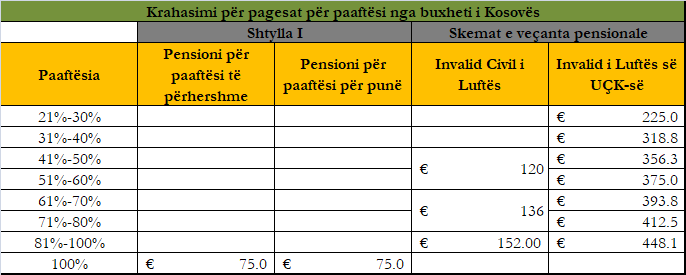 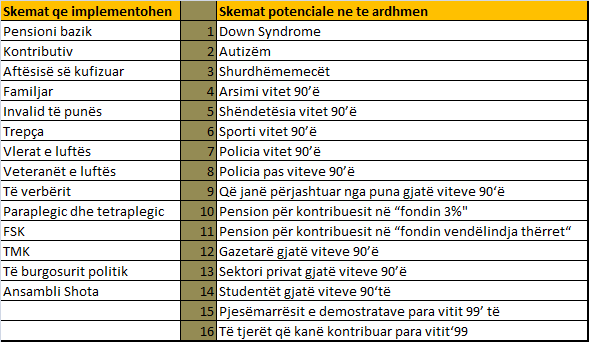 Sistemi i tanishëm pensional lejon zgjerimin e skemve pensionale në mënyrë të pakontrolluar dhe është shumë lehtë për tu keqperdorur nga politika me qëllime elektorale duke favorizuar një grup të caktuar për të përfituar të drejtën në pension. Vazhdimësia e këtij sistemi nuk lejon ngritjen e pensioneve pasi që miliona euro do të shkojnë në financimin e skemave të reja pensionale. Në një situatë të tillë polarizimet shoqërore do të jenë të pashmangshme dhe kjo situatë mund dhe do të dalë nga kontrolli ku do të kemi demostrata të grupeve të ndryshme për të perfituar skema të reja pensionale dhe të atyre të tanishmëve për t’i rritur pensionet. Kapitulli 3.2: Opsioni për përmirësimin e zbatimit dhe ekzekutimitMe aprovimin e këtij opsioni do të bëhet një ridizajnim i shtyllave aktuale të sistemit pensional dhe politikave të mirëqenies sociale, si dhe një ndryshim në modelin e financimit të pagesave të përfitimeve dhe pensioneve në kuadër të sistemit të mbrojtjes sociale. Risi e këtij sistemi do të jetë dizajnimi i shtyllës së parë të sistemit pensional dhe invalidor, përkatësisht sistemit të sigurimeve sociale, sistem ky i bazuar në kontributet e punëdhënsëve dhe të punësuarëve, i cili do të jetë i ndarë nga shtylla zero apo skemat që financohen nga Buxheti i Shtetit.Me këtë opsion do të krijohet shtylla e parë e cila do të menaxhohet nga Fondi për Sigurime Sociale. Fondi do të ketë në përgjegjësi menaxhimin e kontributeve të mbledhura për shtyllën e parë, përkatësisht pensionet e shtyllës së parë, si: pensioni i moshës, pensioni invalidor i punës, pensioni familjar, pensioni i parakohshëm, mbrojtja prindrore, mbrojtja nga papunësia dhe shtesat për fëmijë. Me krijimin e Fondit të Sigurimeve Sociale, sistemi i mbrojtjes sociale do të riorganizohet sipas shtyllave në vijim:Shtylla 0: Në kuadër të kësaj shtylle do të hyjnë të gjitha skemat dhe përfitimet, të cilat do të financohen nga Buxheti i Shtetit, për të cilat kriteret e përzgjedhjes së përfitueseve dhe realizimit të të drejtave janë të rregulluara me ligje të veçanta dhe do të rregullohen me legjislacionin e ardhshëm. Përfituesit e kësaj shtylle janë të gjithë përfituesit aktualë dhe ata që priten të hyjnë në bazë të ridizajnimit të kritereve ligjore. Skemat e pagesave dhe përfitimeve që do të bëjnë pjesë në këtë shtyllë janë:Pensioni social i pleqërisë;Pensioni kontributiv para vitit 1999;Pensioni familjar para vitit 1999;Pensioni invalidor para vitit 1999;Pensioni për aftësinë e kufizuar;Pensionet për kategoritë e dala nga lufta;Pensioni i TMK-së;Mbrojtja prindërore (për lehonat e papuna).Shtylla 1:Në kuadër të kësaj shtylle do të hyjnë të gjitha përfitimet, të cilat do të financohen nga Fondi i Sigurimeve Sociale, për të cilat kriteret e përzgjedhjes së përfitueseve dhe realizimit të të drejtave do të rregullohen me legjislacionin e ardhshëm. Përfitimet që do të bëjnë pjesë në këtë shtyllë janë si në vijim:Pensioni i moshës;Pensioni invalidor i punës;Pensioni familjar;Pensioni i parakohshëm;Mbrojtja prindërore (të punësuarit);Mbrojtja nga papunësia;Mbrojtja për fëmijët.Sqarim: Tri skemat e funditdo të rregullohen me ligje tjera.Shtylla 2: Në shtyllën e dytë bëjnë pjesë skemat e pagesave dhe përftimeve të financuara nga Fondi i Kursimeve Pensionale të Kosovës (TRUSTI), në kuadër të të cilës do të bëjnë pjesë;Pensioni i moshës;Pensioni invalidor;Pensioni familjar.Shtylla 3: Skemat e pagesave dhe përftimeve vullnetare.Bazuar në këto shtylla, do të hartohet një ligj i ri, do të amendamentohen ligje, si dhe do të shfuqizohen disa të tjera. Sipas politikës së propozuar, do të kemi këto ligje të reja si në vijim:Ligji për Sigurimet Sociale dhe Pensionet e Shtetit;  Ligji për ndryshimin dhe plotësimin e Ligjit për Fondin Pensional, (Trusti).Ligjet që do të amendamentohen apo shfuqizohen janë:Ligji për skemat pensionale të financuara nga shteti;Ligji për pensionet e TMK-së;Ligji për pensionet e FSK-së;Ligji për kategoritë e dalura nga lufta ( pjesërisht);Ligji për përfitimet e familjeve me  fëmijë me aftësi të kufizuar;Ligji për përftimet për personat e verbër;Ligji për përfitimet për personat tetraplepgjikë dhe paraplepgjikë;Ligji për ndryshimin dhe plotësimin e Ligjit për skemën e ndihmës sociale.Fondi i Sigurimeve Sociale do të jetë agjenci ekzektutive e Administratës Shtetërore në kuadër të MPMS, i cili do të merret me:Menaxhimin e buxhetit, përkatësisht kontributet e mbledhura nga punëdhënësi dhe i punësuari, si dhe zbatimin e të drejtave të përfituesve;Menaxhimin e Zyrave të Pensioneve dhe Zyrave të  kategorive të dalura nga lufta e UÇK-së.1) Ligji për sigurimet sociale dhe pensionet e shtetit, do të rregullojë pensionet dhe të drejtat tjera nga Shtylla 0 dhe Shtylla I.Ligji do të përcaktojë: Kush janë kontribuesit dhe përfituesit e Shtyllës 0 dhe Shtyllës së I;Vlerën e pensionit minimal dhe pensionit maksimal.Për të pasur më të qartë politikën e propozuar, në vijim po sqarojmë çështjet kryesore të secilit pension apo përfitim.Të drejtat nga Shtylla Zero:Pensioni social i pleqërisëPensionin social të pleqërisë do ta përfitojnë të gjithë personat të cilët janë banorë të përhershëm të Republikës së Kosovës dhe të cilët përmbushin kushtet dhe kriteret e parapara me ligj. Kushtet themelore për të përfituar këtë pension janë: mosha 65 vjeçare dhe testimi i të ardhurave personale.Vlera e pensionit do të caktohet nga Fondi i Sigurimeve Sociale bazuar në analizën e të ardhurave të përgjithshme në Kosovë. Ajo propozohet të jetë minimumi 20% i medianës së të ardhurave nga pagat në Kosovë.Pensioni kontributiv para vitit 1999Do të financohet vetëm nga shtylla 0. Vlera e pensionit përcaktohet me ligj. Do t’i u njihet stazhi i punës të gjithë personave për vitet 1990- 1999.Pensioni familjar para vitit 1999- Do të financohet vetëm nga shtylla 0. Vlera e pensionit përcaktohet me ligj.Pensioni invalidor para vitit 1999- Do të financohet vetëm nga shtylla 0. Vlera e pensionit përcaktohet me ligj.Pensioni i TMK-sëKushtet dhe kriteret kryesore në njohjen e këtij pensioni, do të mbeten të njëjta ashtu siç përcakton ligji në fuqi. Pas moshës 65 vjeçare kushtet dhe kriteret do të përcaktohen sipas kushteve dhe kritereve të pensioneve të rregullta. Pensioni për aftësinë e kufizuarPensioni për aftësinë e përhershme të kufizuar do të jetë i njëjtë për të gjithë personat me aftësi të kufizuar të cilat janë banorë të përhershëm të Kosovës. Do të financohet nga shtylla 0. Fondi për Sigurime Sociale- Fondi do të jetë organ publik i Administratës Shtetërore, i cili do të veprojë nën ombrellën e MPMS-së. Fondi themelohet në bazë të Ligjit për Pensionet dhe Sigurimet Sociale. Ligji do të rregullojë dhe përcaktojë emrin, selinë dhe kompetencat e agjencisë. Fondi do të ketë strukturën e vet menaxhuese, i cili do të bëhet konform ligjit në fuqi për Administratë Shtetërore. Fondi,  do të merret me menaxhimin dhe  zbatimin e të gjithaskemave pensionale dhe beneficioneve nga Shtylla Zero dhe Shtylla e Parë. Organizimi i brenshshëm, do të bëhet konform aktetve ligjore të Qeverisë. Përveç shtyllave 0 dhe 1, Fondi do të merret edhe me: Zbatimin e marrëveshjeve bilaterale për sigurime sociale të lidhura në mes të Repuplikës së Kosovës dhe shteteve tjera;Menaxhimin e Komisioneve mediko-sociale për paaftësinë e personave me aftësi të kufizuara dhe përcaktimin e shkallës së aftësisë së mbetur për punë;Menaxhimin e të gjitha regjistrave dhe statistikave dhe pagesave të pensioneve dhe beneficioneve;Monitorimin e statusit të personave që janë përfitues të pensioneve dhe beneficioneve;Koordinimin e aktiviteteve me Zyrat e Lokale;Administrimin me Bazën e të Dhënave për përfituesit e skemave pensionale dhe beneficioneve;Zbatimin e marrëveshjeve dhe kontratave me bankat komerciale apo institucionet e tjera mikrofinanciare për realizimin e pagesave të pensioneve.Financimi i fonditFondi do të financohet nga:Buxheti i shtetit për pagesat e pensioneve dhe kompenzimeve nga Shtylla Zero;Kontributet e paguara nga punëdhënësi me fillimisht 1.5% dhe i punësuari me 1.5% të ardhurave bruto të tij. Mbledhja e kontributeve do të bëhet përmes Administratës Tatimore të Kosovës. Tabela e mëposhtme tregon se sa para afërsisht do të mblidheshin me vlera te ndryshme tatimi, 5, 3 , 2, dhe 1% bazuar në të dhënat e Shtyllës së Dytë se sa janë mbledhur me 10% kontribute në vitin 2017.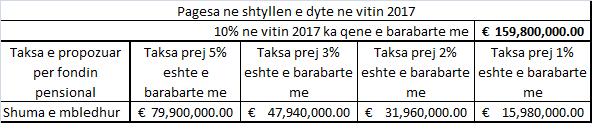 Me ligj do të përcaktohet se vlera e kontributeve të mbledhura nga punëdhënësit dhe të punësuarit, në asnjë rrethanë nuk mund të shpenzohet për qëllime tjera. Në rast se kontributet e mbledhura teprojnë pas pagesave të Shtyllës së Parë, Fondi i Sigurimeve Sociale do t’i menaxhojë ato përfshirë përmes investimeve në bonot qeveritare dhe investimeve konservative në tregjet financiare.Të drejtat nga Shtylla e Parë:Pensioni i moshësPensioni i moshës mund të realizohet vetëm pasi të kenë mbaruar kursimet nga Fondi i Kursimeve Pensionale (Shtylla e Dytë) të përpjesëtuara për jetëgjatësinë mesatare në Kosovë. Kushtet dhe kriteret për realizimin e këtij pension janë:Mosha 65 vjeç;Shtylla e Parë do ta financojë vetëm pjesën që e ka financuar Shtylla e Dytë pas përpjesëtimit të kursimeve për jetëgjatësinë mesatare;Pjesa e pensionit që është financuar nga Shtylla Zero do të vazhdojë të financohet në mënyrën e njëjtë.Pensioni maksimal i Shtyllës 1 nuk mund të jetë më i madh se 2.4 x 60% e medianës së pagae në Kosovë. Pensioni invalidor i punësPërfitues të pensionit invalidor të punës do të jenë të gjithë ata përsona që janë në punë dhe pësojnë aksident në punë apo mbesin invalidë nga sëmundja profesionale. Vlera e pensionit invalidor do të jetë vlera e kontributeve të deriatëhershme në Shtyllën e Dytë, plus vlera e kontributit të fundit në Shtyllën e Dytë (e llogaritur si vlerë e kontribuar për tërë pjesën e mbetur të moshës së punës) plus Shtylla Zero në rastet kur pensioni nga Shtylla II është më i vogël se 60% e medianës së të ardhurave të përgjithshme. Kursimet nga Shtylla e II-të bartën automatikisht në të Parën.Personat që pësojnë aksident jashtë vendit të punes apo sëmuren nga ndonjë sëmundje joprofesionale marrin pension invalidor të punës i cili llogaritet në bazë të formules së njëjtë sikurse pensioni invalidor i punës, por kjo kategori merr vetëm një përqindje të caktuar të pensionit si dhe kushti tjetër është të ketë një periudhë të caktuar të kontributeve në shtyllën e parë. Përqindja e pensionit si dhe periudha  kontributeve në Shtyllën e Parë për këtë kategori saktësohet me ligj.  Dy kategorite  e lartëpërmendura do të kategorizohen në pensione invalidore të plota, të pjesshme dhe të përkohshme ( të Punës) sipas kriteve të përcaktuara në ligj.Pensioni familjar Pensioni familjar në rast të vdekjes së punëtorit në punë llogaritet me formulën e njëjtë si në rastin e pensionit invalidor të punës vetëm se me ligj përcaktohet përqindja e pensionit që do ta marrin trashigimtarët dhe kujt i takon ky pension. Në rast të vdekjes së pensionistit, pensioni familjar llogaritet si përqindje e pensionit që do të specifikohet me ligj. Pensionet e parakohshme Pensioni i parakohshëm (p.sh. Policia, FSK-ja) do të lëshohet në mënyrën e njëjtë si pensioni i moshës. Kriteri i moshës së daljes në pension do të përcaktohet me ligj. Kjo nënkupton se pensionistët e këtyre kategorive do të hyjnë në Shtyllën 1 më shpejt (pasi përpjestimi i kursimeve për jetëgjatësinë mesatare do të fillojnë në moshë më të hershme).Mbrojtja nga papunësiaMe këtë ligj te vecantë, do të trajtohet dhe rregullohet kompenzimi material për rastet kur i punësuari ka mbetur pa punë. Kushtet dhe kriteret kryesore të propozuara janë: Të ketë qenë i punësuar dy vitet e fundit pa ndërprerë (kontrata e punës e lidhur në afat të pacaktuar);Ndërprerja e marrëdhënies së punës të jetë aryse e falimentimit të punëdhënësit, arsyet teknologjike dhe organizative.Të jetë i gatshëm për të punuar në punët që ofrohen nga politikat e aktivizimit të MPMS-së;Vlera e kompenzimit material, propozohet të jetë një përqindje e medianës së të ardhurave në Kosovë. Kohëzgjatja e kompenzimit propozohet të jetë deri në gjashtë muaj. Agjencia e Punësimit e Republikës së Kosovës do të jetë institucion zbatues i kësaj skeme dhe do të mbulojë kontributive (pjesën e punëdhënësit).Mbrojtja prindërore (të punësuarit)Mbrojtja e prindërve të punësuar me rastin e lindjes së fëmijës do të përfshijë kompensim material. Vlera dhe kriteret do të përcaktohen me ligj të vecantë. Kontributet për periudhën e kompenzimit të financuar nga Fondi, do t’i mbulojë fondi (pjesën e punëdhënësit).Mbrojtja për fëmijëtMbrojtja e fëmijëve do të përfshijë kompensim material (shtesa). Kriteret dhe vlera e kompensimit për mbrojtjen e fëmijëve do të përcaktohen me ligj të vecantë. Rekomandohet:1.Metoda e shtesave universale për të gjithë fëmijët. Nëse një familje ka më shumë se 1 fëmijë, vlera e shtesës për fëmijën e dytë është 50%, për të tretin dhe gjithë të tjerët 25%.Ose2. Metoda e targetuar e shtesave ku vetëm fëmijët e familjeve (household) që kanë së paku një person në punë dhe marrin nën 60% të medianës së të ardhurave familjare në Kosovë do të merrnin shtesa. Nëse një familje ka më shumë se 1 fëmijë, vlera e shtesës për fëmijën e dytë është 50%, për të tretin dhe gjithë të tjerët 25%.Të drejtat nga Shtylla e Dytë:Me ligjin për ndryshimin dhe plotësimin e Ligjit për Fondin e Kursimeve Pensionale, do të bëhen disa ndryshime në Shtyllën e Dytë si në vijim:Të gjitha kursimet do të përpjesëtohen për jetëgjatësinë mesatare në Kosovë;Pensionit të përpjesëtuar për jetëgjatësinë mesatare, derisa të arrijë 60% të medianës së pagave në Kosovë, do t’i shtohet pensioni i moshës nga Shtylla Zero ose një pjesë e tij për ta mbuluar dallimin;  Të drejtat nga Shtylla e Tretë:Nuk ka ndryshime relevante.Tatimet dhe kontributetTë gjitha pensionet mbi 60% të medianës së të ardhurave individale në Kosovë do të taksohen sipas ligjit në fuqi për të ardhurat personale.Të gjitha llojet e pensioneve dhe përfitimeve tjera nga sigurimi social do të tatohen sipas ligjit në fuqi për të ardhurat personale. Për pjesën e beneficioneve të sigurimit social para pensionimit (p.sh. mbrojtjes së papunësisë, mbrojtjes nga mungesa afatgjatë në punë shkaku i sëmundjes -sickleave, mbrojtjes prindërore me rastin e lindjes së fëmijës), Shtylla 1 do të paguajë kontributet dhe tatimet për pjesën e punëdhënësit, ndërsa përfituesi të punëmarrësit bazuar në ligjet në fuqi.Puna pas pensionimitPas arritjes së moshës së pensionimit, të pensionuarit marrin pensionin e plotë si më lartë dhe kanë të drejtë të vazhdojnë të punojnë pa paguar kontribute. Në raste të këtilla tërësia e të ardhurave pensionale dhe nga puna do të tatohet sipas ligjit për të ardhurat personale.Kapitulli 3.3: Opsioni i tretë për përmirësimin e zbatimit dhe ekzekutimitMe këtë opsion do të bëhej një ridizajnim thelbësor i institucioneve ngafusha e mbrojtjes sociale, përfshirë mënyrën e financimit të tyre, përmes themelimit të Fondit të Sigurimit Social. Fondi do të funksionojë në kuadër të Ministrisë së Punës dhe Mirëqenies Sociale dhe fillimisht do të përbëhet nga njësitë e:Sigurimit Pensional;Sigurimit Shëndetësor;Mbrojtjes së papunësisë;Mbrotjejssë fëmijëve dhe prindërve;Mbrojtjen nga mungesa afatgjatë nga puna shkaku i sëmundjes.Fondi i Sigurimit Social do të financohet nga kontributet e barabarta të punëtorëve dhe punëdhënësve, në shkallën e përqindjes 7.5%+7.5% (gjithsej 15% e të rrogave bruto reale). Nga 15%-shi, 10% do të përcaktoheshin për Sigurimit Pensional, 5% për sigurimet tjera. Kur këtyre taksave i shtohen edhe 3% të taksave të dedikuara për Fondin e Kursimeve Pensionale të Kosovës (FKPK), i njohur si Trust-i, sipas propozimit të mëposhtëm, atëherë ngarkesa e përgjithshme në kontribute dhe kursime do të ishte 18% (9%+9%).  
Pra, në përgjithësi, me këtë propozim taksat në kontribute do të shtoheshin për 1 pikë të përqindjes (1 pp) në krahasim me ndalesat e sotme të obliguara në fuqi ose të parapara: 10% në FKPK plus 7% për Fondin e Sigurimeve Shëndetësore.Sigurimi Shëndetësor, i propozuar me këtë opsion, do të ndiqte Modelin Kombëtar të Sigurimit Shëndetësor ku sigurimi, për një listë bazë të shërbimeve dhe barnave të përcaktuar me ligj, fitohet automatikisht me nënshtetësi. Gjithashtu, lihet mundësia e hapur për sigurime vullnetare në treg. Ndonëse në të ardhmen taksat kontributive mund të rriten, në përgjithësi Sigurimi Shëndetësor universal do të financohej nga buxheti Kombëtar, por do të menaxhohej nga Fondi i Sigurimit Shëndetësor.Sigurimi dhe fondi për mbrojtjen e papunësisëështë i ngjashëm me opsionin 2;
Sigurimi dhe fondi për mbrojtjen e fëmijëve dhe prindërveështë fillimisht i ngjashëm me opsionin 2, mirëpo do të zgjerohet me kohë në fushën e kujdesit ditor për fëmijët;
Sigurimi dhe fondi për mbrojtjen e mungesës afatgjatë nga puna shkaku i sëmundjes do të trajtohet me dokumente dhe legjislacion të mëvonshëm;Objekti kryesor i këtij opsioni është Sigurimi Pensional dhe ndërlidhja e tij me institucionet tjera pensionale të Kosovës, pra politika pensionale e Republikës së Kosovës. Në tërësinë e tij, sipas këtij opsioni, modeli pensional do të funksiononte drejt forcimit të konceptit të sigurimit, rritjes së barazisë ndërmjet pensionistëve dhe barazisë së përgjithshme sociale, rritjes së garancive qeveritare në të ardhurat pensionale, zvogëlimin e rreziqeve në treg dhe zvogëlimin e pabarazive të krijuara nga tregu. Sistemi pensional i Kosovës do t’i kishte katër shtylla, si në vijim:Shtylla 1, e financuar nga kontributet e punëtorëve aktualë dhe e menaxhuar nga Fondi i Sigurimeve Sociale;Shtylla 2, e financuar nga kontributet e punëtorëve aktualë në formë kursimesh në FKPK/TrustShtylla 3, e financuar nga kontributet vullnetare në treg.Shtylla 0 (Zero), e financuar nga buxheti kombëtar dhe e menaxhuar nga Fondi i Sigurimeve Sociale;
Prej këtyre shtyllave, shtyllat 1, 2 dhe Zero (0) janë institucione publike.Pjesa më e rëndësishme e këtij opsioni ka të bëjë me faktin se Shtylla 1 do të bëhej institucioni kryesor pensional, me implikime të ndjeshme në qëllimet e politikës pensionale të Kosovës, por me shumë rëndësi do të ishin edhe aspektet tjera si kriteret e kualifikimit, përqindjet e kontribuimit, lartësitë e pagesave, etj. Në përgjithësi ky model do ta avanconte mbrojtjen sociale në Kosovë, në harmoni me praktikat më të avancuara Europiane (kryesisht ato skandinave),por duke pasur parasyshë edhe kontekstin e veçantë të Kosovës që krijohet nga politikat e ndjekura nga Misioni i Kombeve të Bashkuara në Kosovë (UNMIK) pas luftës (pas 1999)dhe trashëgimia e paraluftës.  Shtylla 1: Në kuadër të kësaj shtylle do të hyjnë të gjitha përfitimet të cilat do të financohen nga Fondi i Sigurimeve Sociale, në kuadër të Fondit të Sigurimeve Sociale, për të cilat kriteret e përzgjedhjes së përfitueseve dhe realizimit të të drejtave do të rregullohen me legjislacionin e ardhshëm.Përfituesit e kësaj shtylle janë vetëm të punësuarit të cilët kanë paguar kontribute. Përfitimet që do të bëjnë pjesë në këtë shtyllë:Pensioni i moshës;Pensioni invalidor i punës;Pensioni familjar;Pensionii parakohshëm (p.sh. Policia, FSK-ja).Shtylla 2: Pagesat e financuara nga kursimet e obliguara në Fondin e Kursimeve Pensionale të Kosovës (FKPK/TRUST), në kuadër të të cilës do të bëjnë pjesë:Pensioni (kursimi) i moshës;Pensioni(kursimi) invalidor;Pensioni (kursimi) familjar.Shtylla 3:Pensionet vullnetare, ku kriteret për pensione, kriteret për të pranuar pagesa dhe lartësitë e tyre përcaktohen në bazë të kontratave, legjislacionit dhe akteve tjera përkatëse.Shtylla 0: Në kuadër të kësaj shtylle do të hyjnë të gjitha skemat dhe beneficionet të cilat do të financohen nga Buxheti i Shtetit. Kriteret e përzgjedhjes së përfitueseve dhe realizimit të të drejtave janë të rregulluara me ligje të veçanta dhe do të rregullohen më tej me legjislacionin e ardhshëm. Përfituesit e kësaj shtylle janë të gjithë përfituesit aktualë dhe ata që priten të hyjnë në të në bazë të definimit të kritereve konkrete. Skemat e pagesave dhe përfitimeve që do të bëjnë pjesë në këtë shtyllë janë:Pensioni bazik i moshës - pensioni social;Pensioni për aftësinë e kufizuar, të gjitha kategoritë sipas shkallëshëmrisë së dëmtimit trupor dhe aftësisë së mbetur për punë;Pensioni për kategoritë e dala nga lufta (familjet e dëshmorëve, invalidët e luftës, viktimat civile të luftës, personat e zhdukur, viktimat e dhunës etj)Pensioni kontributiv para vitit 1999;Pensioni familjar para vitit 1999;Pensioni invalidor para vitit 1999;Anëtarët e TMK-së;Veteranët e luftës së UÇK-së.Bazuar në këto shtylla, do të hartohet dhe amendamentohet legjislacioni i ri si dhe do të shfuqizohen disa ligje ekzistuese. Sipas politikës së propozuar, do të kemi këto ligje të reja:Ligjin për pensionet dhe sigurimet sociale;Ligjin për ndryshimin dhe plotësimin e Ligjit për Fondin Pensional (Trusti), përkatësisht fondet pensionale;Ligjet që do të amendamentohen/shfuqizohen janë:Ligji për skemat pensionale të financuara nga shteti;Ligji për pensionet e TMK-së;Ligji për pensionet e FSK-së;Ligji per kategoritë e dalura nga lufta (pjesërisht);Ligji për veteranët e luftës (pjesërisht);Ligji për përftimet për personat e verbër;Ligji për përfitimet për personat tetraplepgjikë dhe paraplepgjikë.Fondi i Sigurimeve Sociale do të jetë agjenci ekzektutive e Administratës Shtetërore në kuadër të MPMS, përkatësisht Fondit të Sigurimeve Sociale, që do të merret me:Menaxhimin e buxhetit - kontributet e mbledhura nga punëdhënësi dhe i punësuari, përmes investimeve në vend dhe jashtë sipas vlerësimit të bordit të Fondit të Sigurimit Pensional;Administrimin e Zyrave të Pensioneve dhe Zyrave të kategorive të dalura nga lufta e UÇK-së;Zbatimin e pagesave të dy shtyllave (Shtylla O dhe Shtylla I).1) Ligji për pensionet do të rregullojë disa nga skemat aktuale të Shtyllës Zero, pensionet e shtyllës së parë, themelimin e Fondit për Sigurime Pensionale duke përfshirë menaxhimin e Shtyllës Zero dhe Shtyllës së Parë, si dhe financimin e fondit. Ligji do të hartohet në frymën e parimeve kryesore të fushës së mbrojtjes sociale që janë:Parimi i universalitetit;Parimi i solidaritetit dhe Parimi i barazisë.Ligji do të përcaktojë: Kush janë kontribuesit e Shtyllës së Parë dhe kush janë përfituesit e saj;  Vlerën e pensionit minimal dhe vlerën e pensionit maksimal (tavanit);Si financohet dhe kush janë përfituesit e Shtyllës Zero; Fondi i SigurimeveSociale - Fondi do të jetë organ publik i Administrates Shtetërore i cili do të veprojë nën ombrellën e MPMS-së. Fondi themelohet në bazë të Ligjit për pensionet dhe sigurimet sociale. Ligji do të rregullojë dhe përcaktojë emrin, selinë dhe kompetencat e agjencisë. Fondi do të ketë strukturën e vet menaxhuese, konform Ligjit në fuqi për Administratë Shtetërore. Fondi do të merret me menaxhimin e  zbatimit të disa skemave pensionale dhe beneficioneve nga shtylla zero dhe shtylla e parë. Investimet e fondit do tëmenaxhohen nga ana e ekspertëve të përzgjedhur enkas për këtë detyrë.Për raportimine përgjithshëm publik, përfshirë të investimeve, si dhe të raportimit ndaj çdo kontributori (për vlerën e kontributeve në fund të vitit), Fondi mund të ndjek praktikën e suksesshme të FKPK/Trustit. Të gjitha zyrat lokale të  Departamentit të Pensioneve, Departamentit të Familjeve të Dëshmorëve dhe Viktimave Civile të Luftës si dhe Zyra e TMK-së, do të kalojnë nën menaxhimin e fondit. Struktura e Departamentit të Pensioneve do të kalojë në strukturat e brendshme të Fondit Pensional, në kuadër të donit të përgjithshëm. Organizimi i brenshshëm, do të bëhet konform aktetve ligjore të Qeverisë. Fushëveprimtaria e fondit do të jetë kryesisht e fokusuar, në:Zbatimin e të drejtave në pensione nga shtylla e parë si: Pensioni i moshës;Pensioni invalidor i punës;Pensioni familjar;Pensionet e parakohshme ( Policia, FSK-ja etj);Zbatimin e politikave të Qeverisë në fushën e pensioneve dhe kompenzimeve të financuara nga shtetit si:   Pensioni bazik i moshës –pensioni social; Pensioni për aftësinë e kufizuar;Pensionet për kategoritë e luftës, si pensionet për: Familjet e Dëshmorëve, Invalidëve, Viktimave Civile dhe Grave të Dhunuara gjatë luftës në Kosovë;Pensioni kontributive para vitit 2002;Pensioni familjar para vitit 2002; Pensioni invalidor i punës para vitit 2002; Pensioni i TMK-së;Veteranët e luftës së UÇK-së.Zbatimin e marrëveshjeve bilaterale për sigurime sociale të lidhura në mes të Repuplikës së Kosovës dhe shteteve tjera;Menaxhimin e Komisioneve mediko-sociale për paaftësinë e personave me aftësi të kufizuara dhe përcaktimin e shkallës së aftësisë së mbetur  për punë;Menaxhimin e të gjitha regjistrave dhe statistikave dhe pagesave të pensioneve dhe beneficioneve;Monitorimin e statusit të personave që janë përfitues të pensioneve dhe beneficioneve; Koordinimin e aktiviteteve me Zyrat e Lokale;Administrimin me Bazën e të Dhënave për përfituesit e skemave pensionale dhe beneficioneve;Zbatimin e marrëveshjeve dhe kontratave me bankat komerciale apo institucionet e tjera mikrofinanciare për realizimin e pagesave të pensioneve.Financimi i fondit- Fondi do të financohet nga:Kontributet e paguara nga punëdhënësi me 7.5% dhe i punësuari me 7.55% të të ardhurave bruto të tij (dmth. 15% e rrogës reale bruto), të investuara nga Fondi;Buxheti i shtetit, në rast se fondi nuk mund të paguajë të gjitha shpenzimet e parapara (me fjalë të tjera);Buxheti i shtetit për pagesat e pensioneve dhe kompenzimeve nga shtylla zero.Mbledhja e kontributeve do të bëhet përmes Administratës Tatimore të Kosovës.Me ligj do të përcaktohet se vlera e kontributeve të mbledhura nga punëdhënësit dhe të punësuarit, në asnjë rrethanë nuk mund të shpenzohen për qëllime tjera përveç nëse kështu vendos Bordi. Financimi do të përcaktohet në mënyrë më të detajuar me ligj.
Vërejtje: Përmes të njëjtit opsion propozohet edhe kalimi i Kosovës në sistemin e sigurimit universal shëndetësor, për shkak të specifikave të vendit dhe tregut të tij të punës. Në këtë rast do të anulohej taksa e paraparë (3.5% + 3.5%) për sigurimin shëndetësor, pasi ai do të fitohej me nënshtetësi dhe do të financohej nga kontributet e përgjithshme dhe buxheti kombëtar.Të drejtat nga shtylla e parë:Pensioni i moshës: Mund ta realizojnë personat në bazë të kushteve dhe kritereve në vijim: Kanë arritur moshën 65 vjeç;Kanë kontribuar së paku 15 vjet.
Caktimi i vlerës së pensionit për personin që ka kontribuar në shtyllën e parë, do të përcaktohet sipas:Vlerës së kontributeve të paguara gjatë marrëdhënies së punës në shtyllën e parë, të vlerësuara edhe pas kthimit nga investimi;Tërësia e kontributeve do të pjesëtohet sipas jetëgjatësisë mesatare (shiko Opsionin 2); Psh. Nëse një kontribues ka vlerën e përgjithshme të kontributeve 90,000 Euro, përpjesëtuar për 10 vjet (jetëgjatësia 75 vjet), atëherë pensioni llogaritet 750Euro në muaj.Shuma e kontributeve e mbetur pas periudhës së kalkuluar prej dhjetë vitesh, do të vazhdojë të merret deri në shpenzim nga kontributori bazuar në vlerën e pagës së fundit pensionale;Pensioni nuk mund të bie nën një shumë minimale dhe nuk mund të tejkalojë një tavan të përcaktuar nga Bordi që bazuar në praktikat Europiane, është llogaritur si 5 herëshuma e pensionit minimal. P.sh. nëse pensioni minimal është 150 Euro, atëherë pensioni maksimal është750 euro. Për pensionistët që nuk e arrijnë shumën e pensionit minimal herën e parë, të kalkuluar për jetëgjatësinë mesatare, dallimi do të mbulohet nga Shtylla Zero.Pensionet nga 4, 5 dhe 7 do të vazhdojnë të merren në shumën e pensionit të fundit edhe pas shpenzimit të kontributeve, me financim nga Shtylla 1 në rastet 4 dhe 5, ndërsa me financim nga Shtylla 1 dhe Zero në rastet 7.Nëse i pensionuari vazhdon të punojë pas moshës 65 vjeç, pensioni do t’i lëshohet nga Shtylla e Parë kurse të ardhurat e përgjithshme do t’i taksohen sipas tatimit progresiv në të ardhura.Të ardhurat pensionale tatohen në bazë të ligjit për të ardhurat personale.Të ardhurat nga Shtylla Zero, në mungesë të Shtyllës 1 ose shtimit të dallimit në Shtyllën 1, jepen pavarësisht kursimeve/pensionev në Shtyllën 2 ose 3.Qeveria e Kosovës garanton se asnjë pensionist, përveç në rastet kur pensionistët kalojnë pensionin maksimal, nuk do të marrë më pak sesa ka kontribuar.Pensioni invalidor i punës: Të punësuarit mund të pensionohen për shkak të invaliditetit të lartë të fituar në punë (sipas kritereve të përgjithshme të vlerësimit të invaliditetit); në atë rast do të aplikohet mënyra e njëjtë e vlerësimit të pensionit, si te pensioni i moshës prej ditës së hyrjes në pension.Pensioni familjar: Të drejtat e pensionistit të moshës ose atij invalidor të punës barten te bashkëshorti ose fëmijët, në vlerën 60%, pas vdekjes së pensionistit/kontributorit. Këto të drejta përfundojnë me hyrjen e bashkëshortit në moshën 65 vjeç, me hyrjen e bashkëshortit në bashkësi tjetër familjare, dhe me yrjen e fëmijëve në moshën madhore (18 vjet).Pensionet e parakohshme përveç pensionimit invalidor (p.sh. Trepca, Policia, FSK-ja, Shota): Me ligjin për pensione do të përcaktohet mosha e pensionimit për profesionet e veçanta, si Policia dhe FSK-ja, por duke pasur parasyshë jetëgjatësinë aktuale. Propozohet që mosha e pensionimit të mos jetë më e vogël se 63 për anëtarët e policisë dhe më e vogël se 60 për anëtarët e FSK-së. Pensionet do të llogariten në mënyrën e njëjtë të pensioneve më lartë. 
Të drejtat nga Zhtylla Zero:Pensioni bazik i moshës apo pensioni social Është pension i testuar në të hyra individuale. Në rastet kur të hyrat tjera do të jenë më të vogla sesa madhësia e pensionit social, atëherë pensioni social do të mbulojë dallimin deri kur pagesa e fundit të brazohet. Ky pension parashihet të jetë 120 euro deri në një vendim tjetër të Bordit të Fondit të Sigurimeve.Pensioni maksimal social merret me 40 vjet tëbanimit në Kosovë; për secilin vit më pak zbritet shuma e pagesës deri në nivelin e asistencës sociale (të varfërisë) për një familje me një anëtar.Kompenzimet e personave me aftësi të kufizuar- Në këto kategori nuk do të ketë ndryshime në lidhje me mënyrën se si është paraparë aktualisht marrja e pensionit me legjislacion, përveç në rastin e invalidëve të luftës të cilët do të shkallëzohen sipas kriterit të përgjithshëm të caktimit të invaliditetit, mirëpo do të kompensohen me konsiderim se bëhet fjalë për invaliditet të fituar në luftë. Në të gjitha rastet, kompensimet përfundojnë me vdekje ose, nëse të drejtat janë bartur të pasardhësit, me rastin kur fëmijët hyjnë në moshë madhore ose përfundojnë studimet bazë.Pensioni kontributiv i moshës para vitit 1999 do të mbulojë personat që kanë punuar ose kontribuuar në Kosovë në periudhën para 1999.	Kriteret:Mosha 65 vjet;Kontributi i dëshmuar: minimum 15 vjetPensioni llogaritet bazuar në vitet e kontribuimit dhe nuk mund të kalojë 230 euro; Ky pension financohet nga buxheti i shtetit ndërsa lëshohet si pagesë nga Fondi i Sigurimit Pensional;Pensionisti kontributor para vitit 1999 merr të gjitha kursimet në Trust/FKPK, nëse ka punuar pas luftës, sipas përpjestimit për jetëgjatësi; Pas mbarimit të shpenzimit të kursimeve, pensionisti merr vetëm pensionin kontributiv para 1999;Kursimet e mbetura në FKPK në rast të vdekjes i kalojnë trashëgimtarëve biologjikë ose trashëgimtarëve të përzgjedhur.Çdo kontributor i para 1989-tës, i lindur para 1975, nuk mund të kontribuojë për pensionet e Shtyllës 1 dhe nuk do të marrë pensione të këtilla Pensioni inlavidor (para vitit 1999):Jepet për personat të cilët ofrojnë dëshmi se kanë qenë përfitues të pensionit invalidor përpara vitit 1999. Pensioni do të caktohet duke llogaritur vitet e mbetura të punës si kontribut, por nuk mund të kalojë vlerën e pensionit të moshës para vitit 1999 - 230 euro.Pensioni familjar (para vitit 1999):  Të drejtat e pensionistit të moshës ose atij invalidor të punës (para vitit 1999) barten te bashkëshorti ose fëmijët, në vlerën 60%, pas vdekjes së pensionistit/kontributorit. Këto të drejta përfundojnë me hyrjen e fëmijëve në moshën madhore ose pas mbarimit të studimeve bazë.
Pensioni i TMK-së - Rregullohet si në opsionin 2. Në rast të kontribuimit në Shtyllën 1, çdo fond nga Shtylla e Zero do ta financojë vetëm dallimin nën të cilin nuk mund të bie një pension për TMK-në.Veteranët e luftës së UÇK-së - Të gjithë veteranëve të UÇK-së periudha e angazhimit në luftën e armatosur do t’ju njihet si periudhë e dyfishtë e kontributit në punë (psh. për dy vjet luftë, dy vjet kontribuim) dhe kjo do të reflektohet në pensionin e tyre të para vitit 1999. Gjithashtu,secili veteran i certifikuar ka të drejtë në shumën e njëhershme në vlerën e 2,000 eurove sipas aranzhimit kohor të komisionit qeveritar. Nëse veterani kontribuon në Shtyllën 1, me rastin e pensionimit nga Shtylla Zero do të shtohet vlera prej 10% në pensionin e tij të vlerësuar. Veteranët nuk do të kenë të drejta në kompensime dhe privilegje tjera materiale dhe jomateriale.2) Ligji për ndryshimin dhe plotësimin e Ligjit për Fondin e Kursimeve Pensionale të Kosovës - Propozohet që ligji që rregullon FKPK-në, i njohur si “Trusti”, të amendamentohet në atë mënyrë që kursimet e obliguara të mbledhura nga punëdhënësi të jenë 1.5% dhe nga punëtori 1.5%, pra gjithsej 3% e rrogës reale bruto. Këto fonde do të vazhdojnë të menaxhohen nga FKPK në përputhje me qasjen e saj të investimit konservativ në tregun perëndimor.- Pagesat e lëshuara nga Trusti do të përpjestohen sipas jetëgjatësisë (shih opsionin 2);- Pagesat, të llogaritura sipas të ardhurave të përgjithshme individuale nga pensionet dhe të tjera, do të tatohen sipas ligjit për të ardhurat personale;- Kursimet e mbetura në rast të vdekjes i kalojnë trashëgimtarëve biologjikë ose trashëgimtarëve të përzgjedhur.3) Pagesat pensionale vullnetare në treg, të llogaritura sipas të ardhurave të tërësishme individuale, do të tatohen.Kapitulli 4: Identifikimi dhe vlerësimi i ndikimeve të ardhshmeFigure 5.: Ndikimet më të rëndësishme të identifikuara për kategorinë e ndikimitNdikimet ekonomike: Opsioni 1:Vazhdimi i gjendjes aktuale do të ketë ndikimie negative në ekonomi. Vazhdimi i skemave të tanishme së bashku me skemat e reja dhe në shumë raste kushtëzimi i përfitimit të pensionit për të mos qenë i punësuar do të vazhdojë të ndikojë në rritjen e informalitetit në ekonomi. Mungesa e e pensionit invalidor të punës të mirëfilltë dhe pensionit familjar do të vazhdojë të ndikojë në rritjen e informalitetit që në mënyrë automatike ndikon në uljen e të hyrave në ekonomi. Rritja e informalitetit, rritja e numrit të skemave pensionale dhe rrjedhimisht rritja e shpenzimeve do të ketë ndikim të drejtëpërdrejtë në destabilitetin ekonomik, rritjen joproporcionale të shpenzimeve në raport me të hyrat kombëtare. Në mungesë të mjeteve financiare nuk do të ketë rritje të dukshme të pensioneve gjë që do të ndikojë në uljen e shpenzimeve për konsum, çka do të ketë pasoja ndaj firmave të vogla dhe shumë vendeve te punës; gjithashtu kjo do të shkaktojë rritjen e rasteve sociale. Opsioni 2: Ndikimi ekonomik i opsionit 2 do të jetë i gjithanshëm. Në rend të parë do të ketë ngritje të vogel të taksave, por kjo rritje do të jetë minimale kur dihet se edhe taksat e tanishme janë shumë të ulta. Në të njejtën kohë me këtë rritje të vogël taksash do të kurseheshin mjete nga buxheti i përgjithshëm dhe do të krijohej një siguri më e madhe për të punësuarit në rast të aksidenteve në punë apo në raste fataliteti përmes sigurimeve që sot ose nuk i kanë ose i kanë të pjesërishme dhe me mbulim nga buxheti kombëtar. Në të njëjtën kohë do të hapen disa mijëra vende të reja pune ngase, sidomos në sektorin e përkujdesjes së personave me aftësi të kufizuar, reforma do të ndikonte pozitivisht. Reforma do të ndikojë në uljen e informalitetit dhe rritjen e punësimit pasi interesi i të punësuarve do të jetë të kenë një kontratë pune e cila i bën të siguruar nga aksidenti në punë dhe përfitimi i pensionit gjatë tërë jetës, e jo vetem sa të shpenzohen paratë e shtyllës së dytë dhe pensioni të bie drastikisht. Implementimi i këtij opsioni do të ndikonte ne kursimin e mjeteve financiare nga Shtylla 0 dhe mjetet e kursyera do të mund të investohen ne fusha tjera që sjellin efekte pozitive në ekonomi. Opsioni 3: Çdo rritje e taksave zakonisht pritet me rezervë nga punëdhënësit dhe punëtorët; e njëjta mund të pritet edhe në rastin e reformës së propozuar me opsionin 3. Megjithatë, Kosova operon me ngarkesat më të vogla në kontribute në gjithë Europën dhe supozimi se ngarkesat e ulëta - në mungesë të masave tjera komplementare - do të ndikojë në rritjen e shkallës së punësimit, nuk ka dalë domosdoshmërisht i saktë, pasi punësimi mbetet i ulët dhe për këtë qartësisht kërkohen masa tjera përfshirë nga ana e shtetit. Sipas këtij opsioni, taksat në kontribute do të shtohen në mënyrë modeste (nga 17%, në kursime të obliguara dhe sigurime shëndetësore të planifikuara, në 18%). Ajo që do të ndërronte rrënjësisht është se punëtorët do të kishin një sigurim më të mirë (pensional, të mbrojtjes së papunësisë, dhe sigurim shëndetësor), gjë që mund të ndikojë më shumë në rritjen e punësimit për shkak se punëtorët mund të jenë racionalisht të interesuar për një sigurim të këtillë cilësor që në të kaluarën ka munguar. Ky opsion, njëkohësisht, do të ndikonte në uljen e fondeve që FKPK mbledh nga kursimet e obliguara, çka do të ndikonte potencialisht (ndikim negativ) edhe në rritje më të vogël të mundshme të vlerës së kursimeve që menaxhohen nga FKPK përmes investimeve në tregjet financiare. Megjithatë, kursimet në FSKP/Trust u shkojnë më shumë për shtati atyre që kanë pushtet më të madh, në forma të ndryshme në Kosovë - në mungesë të solidaritetit ndër-pensional dhe në mungesë të kufijvë maksimalë të pagesave pensionale. Me ketë reformë, do të shtohej kontrolli i votuesve dhe shtetit ndaj sigurimeve si dhe pluraliteti në investime. Përveç se do të ruhej një pjesë e mirë e buxhetit kombëtar si një opsionin 2, opsioni 3 do ta motivonte edhe më tej rritjen e punësimit pasi ndihmon në evitimin e lojës jo-fer në treg (përmes kufirit maksimal pensional), përkatësisht përmes shpërndarjes së vendeve të punës te sa më shumë njerëz. Në thelb politika pensionale është në harmoni me qëllimet e politikave të këtilla në Europë ku ata që punojnë fitojnë më së shumti, mirëpo askush nuk lejohet të bie nën një standard social. Ndikimet shoqërore: Opsioni 1: Vazhdimi i gjendjes aktuale do ta polarizojë shoqërinë kosovare edhe më shumë. Në mesin e 22 skemave pensionale ku përfitojnë kategori të ndryshme ekzistojnë edhe kategori tjera që nuk marrin përfitime, por i plotësojnë kushtet e njëjta me disa kategori që marrin. Problemet e antagonizmave shoqërore thellohen edhe më shumë kur kategori të njëjta nën kushte të njëjta marrin përfitime financiare të ndryshme përderisa kategori të caktuara nuk përfitojnë fare. Pakënaqësia në rritje e grupeve të ndryshme të interesit që janë duke marrë përfitime dhe ato qe nuk janë duke përfituar do të rritet, trysnia ndaj qeverisë do të rritet me mënyrën e përmbushjes së kërkesave të grupeve te ndryshme. Pamundësia për të përmbushur të gjitha kërkesat dhe vazhdimi selektiv i përmbushjes së tyre do ta shtyjë shoqërinë kosovare në një rrugë pa fund ku mosbindja qytetare dhe demonstratat do të jene më të shpeshta me potencial të demonstratave të dhunshme. Opsioni 2: Ndikimi shoqëror i opsionit 2 do të jetë i padiskutueshëm dhe i qartë. Në rend të parë personat që punojnë do të marrin pension kontributpagues gjatë tërë jetës, e jo si deri më tani vetem - mjetet e kursyera në fondin pensional të shtyllës së dytë dhe më pas të bien tërësisht në mesionin e Shtyllës Zero, do të jenë të siguruar në rast invaliditeti, dhe familja do të marrë pension të dinjitetshem në rast të fatalitetit në punë të punëtorit. Gjithashtu prindërit do të jenë të mbrojtur në mënyrë të drejtë më rastin e lindjes së fëmijës sikurse edhe të papunët që kanë humbur punën dhe këtë permes solidaritetit të përgjithshëm të atyre që punojnë. Ata që për një apo arsye tjeter nuk kanë arritur të punojnë do të kenë mbrojtjen minimale të ofruar nga shteti. Në përgjithësi ky opsion e rrit solidaritetin shoqëror.Opsioni 3: Disa nga ndikimet shoqërore përfshijnë ndikimet gjinore dhe të barazisë sociale (shih më poshtë). Përveç këtyre, duke qenë se pensioni nga Shtylla e Parë (I) do të bëhet pensioni primar, se do të jetë pension më cilësor, dhe duke qenë se ai pritet të financohet kryesisht nga punëtorët aktualë, kjo reformë do ta forcojë pozitën e punëtorëve. Pasi ajo është shtresë e informuar, forca punëtore mund t’i kontribuojë transparencës në politikën pensionale dhe të reagojë me kohë përmes sindikatave, zgjedhjeve dhe formave tjera. Në këtë aspekt, pjesëmarrja më e madhe e pritshme e punëtorëve mund t’i kontribuojë demokratizimit të mëtejmë të Kosovës. Në rast të suksesit të reformës në shumicën e ketyre aspekteve, puna do të forcojë autoritet më të merituar social dhe do të ngritet besimi i përgjithshëm ndërmjet njerëzve dhe ndërmjet individëve dhe institucioneve. Gjithshtu, do të ngritet ndjenja e sigurisë së përgjithshme nga rreziqet e zakonshme. Së fundi, ligji shmang edhe një numër të madh të paqartësive aktuale si dhe të stigmatizimeve ndaj grupeve të ndryshme shoqërore. Vlejnë edhe shumica e ndikimeve pozitive të opsionit 2. Ndikimet gjinore:Opsioni 1: Sistemi pensional i tanishem nuk ka marrë parasyshë ndikimet gjinore si duhet. Përderisa duke pasur parasysh kontestin në të cilin jetojmë, ku afirmimi i të drejtave të gruas është gati se ne cdo ligj të Republikës së Kosoves, ne sistemin pensional, veçanërisht sigurimin social, aspekti gjinor nuk merr trajtimin adekuat.Opsioni 2: Ndikimi gjinor me këtë opsion është i dukshëm, ndër të tjera, në aspektin se pushimi i lehonisë sigurohet nga kontributet e përgjithshme të atyre qëpunojnë. Kjo do tëndikonte në punësimin e grave pasi punëdhënësit nuk do ta kishin barrë periudhën e mborjtjes prindërore, , gjë që do të ndikonte në trajtimin e barabartë të gruas në tregun e punës. Gjithashtu pensioni social që në shumicën e rasteve do të jenëpërfituese gratë,do të rritet dhe do të jetë më i dinjitetshëm. Në rastin e pensioneve të Shtyllës së Parë, meqë gratë jetojnë më gjatë dhe në këtë ligj trajtohen barazi me burrat, pritet që të jenë përfituese më të mëdha reale të këtyre pensioneve, ndërkohë që janë krijuar mekanizma për të shtuar në pensionet e ulëta. Të gjitha këto aspekte do të ndikojnë në forcimin institucional të pozitës së grave të Kosovës. Opsioni 3: Reforma, sipas opsionit 3, do t’i kontribuojë barazisë gjinore, në veçanti përmes forcimit të pozitës së gruas në ekonomi. Së pari, testimi i Pensionit Social është dizajnuar në atë mënyrë që të mund të favorizojë sa më shumë gra të cilat, për shkak të kontekstit kulturo-institucional, nuk kanë punuar më herët. Së dyti, duke qenë se në vitet e fundit, rritja në shkallën e punësimit është bërë kryesisht përmes punëve më jocilësore, rritja e solidaritetit dhe barazisë në pensione dhe në rreziqe tjera sociale (përmes mbrojtjes së papunësisë, mbrojtjes prindërore, sigurimit universal shëndetësor etj.), do kontribuonte në forcimin e pozitës së gruas. Në përgjithësi, konteksti në të cilin vepron gruaja kosovare do të forcohej nëse solidariteti i përgjithshëm dhe barazia e përgjithshme (shih më poshtë) do të forcoheshin, siç synon kjo reformë. Brenda një konteksti të atillë, pabarazitë ekzistuese do të ishin më të papranueshme. Së fundi, meqë kjo reformë pritet të nxisë rritjen e punësimit dhe meqë ajo çon drejt rritjes së mëtejme të sektorit të sigurimeve dhe sektorit publik, kjo dmth. se gruaja do të jetë më e punësuar përfshirë në sektorin publik.Ndikimet e barazisë sociale:Opsioni 1: Sistemi i tanishem pensional jo që nuk ndikon në barazinë sociale, por ndikon në të kundërtën e saj - në diskriminimin ligjor të grupeve të ndryshme sociale. Në menyrë ligjore bëhet diskriminim i hapur ndaj përfituesve të pensionit bazik dhe të një pensioni tjetër që menaxhohet nga MPMS duke i ndalë njërin pension përderisa përfituesve të ndonjë pensioni të majmë nga shtetet tjera i dhurohet edhe pensioni bazik. Të varfërve në këtë rast nuk i lejohet marrja e dy pensioneve dhe kushtimisht të pasurve i dhurohet pensioni bazik.Sistemi i tanishëm pensional nuk ka fare solidaritet në mes grupeve të ndryshme shoqërore; e gjithe barra financiare bie mbi të gjithëku pagesa bëhet përmes buxhetit të shtetit. Opsioni 2: Opsioni i 2 do të garatojë pensionin minimal kontributdhënës gjatë tërë jetës, ndërsa për të gjithë ata qëpunojnë dhe që për arsye të ndryshme kanë kursyer pak mjete shteti do të garantojë një pension minimal deri në fund të jetës, duke u bazuar në kontriburin në punë. Gjithashtu kategoritë e njëjta si personat me aftesi të kufizuar do të trajtohen njëjtë sipas gjendjes së tyre dhe nuk do të ketë grupe të favorizuara. Barra me e madhe do t’i mbetet të punësuarve që do të solidarizohen me të papunët dhe me shtresën e varfër pasiqëtë punësuarit do të paguajnë më së shumti kontribute si në fondin pensional ashtu edhe ne tatimin në paga. Sistemi i tërësishëm i mbrojtjes sociale të Kosovës do t’i kontribuojë më shumë barazisë shoqërore, sepse buxheti i përgjithshëm do të ngarkohet më pak, kurse punëtorët do të solidarizohen me të tjerët më shumë. Megjithatë, për shkak të kushteve të ekonomisë së Kosovës, ku shkalla e punësimit mbetet e ulët, janë krijuar mekanizma që Shtylla e Dytë të rritet në mënyrë shumë konservative që të mos ngarkojë shumë punëtorët e sotëm dhe t’i nxisë ata në emigracion.Opsioni 3: Aktualisht Kosova financon deri në 85% të buxhetit kombëtar (Buxheti 2018) nga taksat në konsum, ku relacionalisht të varfërit kontribuojnë më shumë për shkak se shpenzojnë pjesën më të madhe të të ardhurave për të mbështetur jetesën, derisa më të pasurit kanë kapacitet për të kursyer dhe investuar më shumë. Njëkohësisht, është dukuri mjaftë e përhapur që bizneset, sidomos ato më të mëdhatë, aplikojnë metoda të ndryshme të zvogëlimit të tatimit mbi to duke deklaruar shpenzime të ndryshme, investime etj. Kjo i bie se barra kryesore për financimin e buxhetit bie mbi të varfërit, ndërkohë që Kosova vazhdon të mbetet vendi më i varfër në rajon, të japë pak për të varfrit, sidomos nëse analizohet nga perspektiva e të hyrave familjare. Kjo mund të jetë ndër arsyet kryesore pse në vitet e fundit ka emigracion kaq të lartë. Opsioni 3, do ta lehtësojë këtë gjendje për shkak se së paku në fushën e sigurimeve barra kryesore do të kalojë mbi forcën punëtore e cila gjendet në pozitë më të mirë. Kjo i bie se kur më të varfrit dhe më të pafatët në treg fitojnë nga sigurimet sociale, ato kryesisht do të jenë rezultat i solidaritetit nga pjesa tjetër e shoqërisë.Përveç barazisë së përgjithshme shoqërore, mënyra se si është dizajnuar sistemi pensional do të kontribuojë edhe drejt forcimit të solidaritetit brenda grupeve të punëtorëve pasi ata që marrin të ardhura më të vogla do të kontribuojnë më pak, por nuk do të bien nën pensione dhe sigurime tjera minimale. Gjithashtu do të ketë solidaritet edhe me ata punëtorë të cilët për shkak të fatkeqësive të ndryshme në punë, në mungesë të sigurimeve sociale, do të mund të vazhdonin ta përballonin me mjete vetanake gjendjen e tyre. Së fundi, reforma nënkupton edhe se do të ketë kufijë të pagesave maksimale pensionale. Për të gjitha këto arsye, kjo reformë do t’i kontribuojë barazisë sociale që, në kushtet dhe kontekstin e Kosovës, është mëse e nevojshme. Ndikimet në ngarkesën administrative:Opsioni 1: Administrata pensionale do të vazhdojë të ngarkohet në vazhdimësi me futjen e skemave të reja pensionale. Problemet e shfaqura në të kaluarën se kush dhe kur mund të perfitojë një apo më shumë pensione do të komplikohen edhe më shumë me futjen e skemave të reja dhe legjislacionit shtesë. Shumësia e ligjeve, vende-vende me nene shumë konfuze, rritja e vazhdueshme e përfituesve, rritjae skemave të reja...do ta rrisin ngarkesën e administratës në vazhdimësi. Mungesa e një sistemi unik të IT-s, databazave të ndërlidhura ndërmjet vete dhe shtimi i databazave të reja do ta ngarkojnë administratën dhe do t’i rrisin hapësirat për gabime pa qëllim për shkak të mbingarkesës me ligje të shumta e konfuze dhe mungesës së një sistemi të integruar softuerik. Opsioni 2: Ridizajnimi i skemave dhe i tërë sistemit si dhe futja e sistemit të integruar informativ dhe unifikimi i data-bazave do të ndikojë pozitivisht në lehtësimin e punës së administratës. Do të hiqen shumë skema pensionale dhe do të ketë qasje të njëjtë ndaj grupeve të njëjta përfituese, gjë që do ta lehtësojë punën e administratës. Ndonëse administrata do të ngarkohet më shumë me testime të ndryshme, testimet bazohen në të ardhura dhe nuk janë problematike për administratat e ngjashme në vende tjera. Opsioni 3: Administrata pensionale në kuadër të MPMS është aktualisht institucioni që lëshon më së shumti pensione dhe pritet të mbetet e këtillë. Disa nga aspektet e opsionit 3, si p.sh. evitimi i pensioneve të shumëfishta etj., do t’ia lehtësojnë punën pasi qartësojnë bazën ligjore. Në përgjithësi, megjithatë, pritet që administrata të ngarkohet më tej sidomos me testimin e pensionit social dhe llogaritjen e menaxhimin e pensioneve kontributive (Shtylla 1). Detyrat e reja nënkuptojnë që administrata pensionale do të marrë natyrën e shumicës së fodeneve pensionale publike në Europë, dhe kjo do të kërkojë edhe ngritje të kapaciteteve profesionale. Megjithatë, në parim shërbimet publike pensionale zakonisht kushtojnë më lirë sesa ato private. Ndikimet buxhetore:Opsioni 1:Vazhdimi i gjendjes ekzistuese do të ketë implikime buxhetore që në të ardhmen afatmesme do të jenë të papërballueshme për buxhetin e Kosovës. Në vitin 2018 skemat pensionale do të kushtojnë rreth 380 milionë euro. Kur kemi parasyshë se disa ligje për skema të reja janë në procedurë të miratimit, disa të tjera po presin per t’u proceduar dhe duke llogaritur shtimin natyror të përfituesve, është shumë e mundur që në vitin 2019 shpenzimet të arrijnë shumën e mbi 430 milionë eurove; nëse aprovohen edhe skema tejera atëherë shpenzimet totale për pensione do të arrijne gati 40% të buxhetit të Kosovës. Nuk do të ketë hapësirë per rritje të pensioneve sepse çdo rritje do të shkaktojë reagim zinxhiror dhe shuma totale do të kalojë çdo limit apo mundësi për t’u përballuar nga buxheti i tanishëm i Kosovës me rritjen ekonomike ekzistuese. Opsioni 2: Do të ketë ndikim pozitivt në shpenzimin e buxhetit të përgjithshëm për pensione; do të kurseheshin mjete financiare të cilat do të mund të investoheshin në fushat tjera. Në shtyllen 0 me rastin e implementimit të pensionit social të testuar në të hyra personale llogaritet se do të  ketë kursime. Gjithashtu trajtimi i barabartë i personave me aftësi të kufizuar do të ndikonte në kursime deri në 3 milionë euro në vit si dhe punësimin e rreth 5000 personave. Te pensioni invalidor i punës, pensioni familjar, pensionet e parakohshme gjithashtu do të kurseheshin para nga buxheti i Kosovës. Gjithashtu edhe mjetet e dedikuara për lehona do të kurseheshin nga buxheti i përgjithshem që kapin vlerën e mbi 1.2 milionë eurove në vit pasiqe do të paguheshin nga Shtylla e Parë. Varesisht se sa vendoset taksa për Shtyllen e Pare dhe sa para do te mblidhen, do të ketë hapësirë për lehtësime tjera buxhetore. Tabela  e mëposhtme tregon opsionet e ndryshme dhe shumat e presupozuara që do të mblidheshin varësisht se sa do të taksohen të ardhurat. 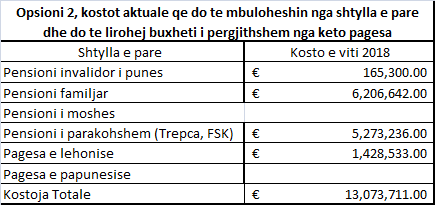 Opsioni 3: Me zbatimin e opsionit 3, shpenzimet për të mbuluar pensionet, do t’i kushtojnë më pak buxhetit të Kosovës në përgjithësi sipas logjikës së opsionit 2 më lart. Përveç kësaj, pasi nuancat e reformës sipas këtij opsioni do të motivojnë rritjen e forcës që punon, pra numrit të punëtorëve, kjo do të ketë ndikime të gjithanshme buxhetore pozitive. Kursimet e buxhetit kombëtar nga Shtylla Zero dhe rritjet nga të ardhurat personale mund të përdoren për të financuar sigurimin universal shëndetësor dhe zgjerimin e mbrojtjes sociale.4.1: Sfidat me mbledhjen e të dhënaveSistemi pensional aktual, ai i para viteve 1990 dhe politika e propozuar, përmmbledh  një gamë të gjërë të të dhënave. Problemi kryesor i   hartuesit të këtij  Koncept Dokumenti është verifikimi i të dhënave për të puënsuarit para vitit 1999 formulari (M4) të cilët kanë kontribuar në ish Fondin për Sigurim Pensional dhe Invalidor. Mungesa e një teknologjie të avancuar informative (data baze) brenda vet institucionit, ka paraqitur probleme ne vete për mbledhjen dhe përpunimin e të dhënave për këto kategori, si klasifikimin e tyre sipas moshës,  data e lindjeve, viteve të punësimit etj. Përkunder, punës dhe angazhimit të Departamentit përkatës për Pensione, këto të dhëna, nuk janë konsideruar si të mjaftueshëm për saktësimin  e kësaj politike të propozuar për pjesën e propozuar të politikës para vitit 1999. Të dhënat tjera, në bzaë të të cilave është përgatitur kjo politkë, nuk ka paraqitur problemKapitulli 5: Komunikimi dhe konsultimiProcesi i konsultimit për përgatijen reformes pensionale dhe invalidore, ka filluar qysh vite mw parw. Rishikimi i legjislacionit nga kjo fushë, iu është paraqitur dhe komunikuar grupeve të interesit si dhe në vecanti, mekanizmave ndërkombëtar të vendosur në Kosovë. Nga ana tjetër, mungesa e një sistemi të sigurimeve sociale, informimi dhe konsultimi me grupet e interesit, është bërë edhe në Koncept Dokumentet tjera përkatëse të hartuara dhe të miratuara nga Qeveria e Kosovës ( K.D  për rregullimin e fushës na marrëdhënia e punës 2018 dhe K.D për rregullimin e fushës pensionale 2016).  Në fillim të vitit 2018, Ministria, ka informuar publikun rreth synimit për përmirësimin e gjendjes aktuale si dhe nevojën se pse duhet ndërmarr kjo reforme. Ky proces, është bërë nga vet Ministri i MPMS-së aktula, i cili ka shprehur haptas synimet për rregullimin e kësaj fushe dhe problemet e lidhura me tw.  Analizat dhe konsultimet, kanë filluar më herët dhe kanë vazhduar gjatë procesit të hartimit të këtij draft koncept dokumenti. Në procesin e hartimit të këtij dokumenti janë konsultuar paraprakisht Banka Botërore dhe Fondi Monetar Ndërkombëtar, analizat dhe hulumtimet e organizatave të ndryshme, punimet shkencore etj. Nga aspekti formal, konsultimet paraprake dhe publike do të zhvillohen  në pajtim me nenin 7 dhe 32 të Rregullores së Punës së Qeverisë nr. 09/2011.Në këtë pjesë pasqyrohen komentet e pranuara gjatë konsultimeve paraprake dhe publike, si dhe vlerësimi i tyre nga Grupi Punues (Kjo pjesë duhet të plotësohet pas konsultimeve)Figura 6: Përmbledhje e aktiviteteve të komunikimit dhe konsultimit të kryera për një koncept dokumentKapitulli 6: Krahasimi i opsioneveOpsioni 1, status-quo, do ta mbante gjendjen siç është: Shpenzimi i financuar nga buxheti kombëtar do të vazhdonte të rritej, grupe të ndryshme shoqërore me ndikim do të vazhdonin të fitonin të drejta pensionale të financuara në mënyrën e njëjtë, dallimet ndërmjet të drejtave që kanë grupet e ndryshme do të kultivoheshin më tej, dhe vende-vende përfitimet e shumëfishta do të ruheshin. Kjo gjendje është e paqëndrueshme dhe Shtylla e Pensioneve Shetërore është transformuar në tërësisht diçka tjetër nga ajo që është menduar në fillim. Si pasojë, barra më e madhe për mbulimin e pesës më të madhe të pensioneve bie mbi buxhetin kombëtar, respektivisht mbi pjesën më të varfër të shoqërisë. Në anën tjetër, ofrohet shumë pak në kuptim të sigurimit social për punonjësit aktualë dhe përgjithësisht pjesën produktive të shoqërisë; pensionet që do të mbulojnë gjeneratat e ardhshme gjithashtu janë të paqëndrueshme. Kështu, modeli është thelbësisht i padrejtë, thelbësisht i ndryshëm me praktikat Europiane, dhe nuk i kontribuon aq sa mundet ekonomisë dhe zhvillimit social. Secili nga Opsionet 2 dhe 3 do ta përmirësonin gjendjen aktuale. Këto opsione kanë ngjashmëri të shumanshme si në vijim:- Të dy opsionet çojnë drejt transformimit të pensionit bazë të moshës në Pension Social të testueshëm në të ardhura tjera individuale; kjo bëhet për faktin se pensioni bazë realisht me kohë është bërë i testueshëm (pasi nuk jepet për të gjithë), synon ta ruaj buxhetin kombëtar duke mos lëshuar pensione aty ku ka të ardhura tjera pensionale, bazohet në praktikat më gjeneroze të shteteve Europiane, dhe mbetet sërish mirëkuptues (ndihmues) ndaj gjendjes së trashëguar të gruas.- Si për pensionin më lartë, ashtu edhe pensionet për qytetarët me aftësi të përhershme të kufizuara, të vjetrit që kanë kontribuar para luftës dhe kategoritë e dëmtuara në luftë, të dy opsionet pajtohen që janë barrë e gjithë shoqërisë dhe kështu të financohen nga buxheti kombëtar. Megjithatë, përmes rishikimit të kritereve dhe vendosjes së kritereve të njëjtë për rreziqe të njëjta, do të ruhet buxhet dhe do të krijohet më shumë trajtim i barabartë në mesin e pensionistëve. Të dy opsionet do të ndikojnë në shpenzime më të vogla buxhetore.- Në të dy rastet, taksat që do të mblidhen nga ata që sot punojnë do të rriten, mirëpo secili rast është nisur nga përpjekja për të pasur ngarkesë sa më të ulët ndaj taksapaguesve dhe nga ideja që kjo ngarkesë të ndahet në mënyrë të barabartë nga punëdhënësi dhe punëtori. - Për herë të parë të dy opsionet krijojnë institucione të ndryshme të sigurimit social publik, me qëllim të rritjes së solidaritetit shoqëror të atyre që janë në gjendje më të mirë dhe punojnë me ata që përballen me rreziqe të ndryshme si papunësia e përkohshme, invaliditeti në punë, pensionet e vogla në të ardhmen, kujdesi pindor etj. Megjithatë, Opsioni 2 dhe 3 kanë edhe dallimet e tyre, prej të cilave ndër më kryesoret kanë të bëjnë me:-Rolin e Trustit: Sipas Opsionit 2, Fondi për Kursime Pensionale i Kosovës ose Trust-i mbetet institucioni kryesor pensional, sidomos për gjeneratat e reja që nuk kanë kontribuar para luftës. Pas pensionimit, kursimet e tërësishme të mbledhura individuale do të përpjesëton për jetëgjatësinë mesatare (aktualisht rreth 75 vjet, pra 10 vjet pas moshës së rregullt të pensionimit); për ata që nuk e arrijnë shumën e pensionit në vlerën e 60% të medianës së pagave, do të shtohet komplet pensioni nga Shtylla Zero ose dallimi do të mbulohet nga Shtylla 0. Për të gjithë pensionistët që jetojnë më gjatë se 75 vjet, pensioni në shumën e pensionit të fundit do të mbulohet nga Shtylla 1 në mënyrën si është financuar në dhjetë vitet e kaluara; pra nëse është financuar komplet nga Shtylla II, financohet komplet nga Shtylla 1 Prandaj, Opsioni 2 niset nga motivi për të nxitur dhe shpërblyer më shumë ata që punojnë, por edhe për t’u solidarizuar me ata që kanë punuar më pak dhe prandaj pensioni u del më i vogël. Shpërblimi do të jetë më i madhi për ata që kanë punuar më shumë, pra kanë qenë në pozitë më të mirë sa kanë qenë në punë. Mirëpo, nuk do të ketë pension më të madh se 2.4 x 60% e medianës së të ardhurave. Ky opsion krijon pluralitet më të madh pensional, duke shmangur disa rreziqe të investimeve vetëm në tregjet financiare, mirëpo Qeveria duhet të sigurohet që kjo shtyllë nuk do të rritet jopropocionalisht për të ndërruar qëllimet e saj dhe për të ngarkuar punëtorët e sotëm. Sipas Opsionit 3, ndalesat kontributive të dedikuara për menaxhim nga Trust-i do të uleshin në gjithsej 3%, ndërsa shuma e kursimeve do të ndahej bazuar në përpjesëtimin e njëjtë (fillimisht 10 vjet) për jetëgjatësi. Këto kursime do të jepeshin deri në shpenzim pavarësisht pensioneve tjera. Brenda Shtyllës 1, përkatësisht Fondit të Sigurimit Pensional, do të krijohej një trup i njëjtë që do të menaxhonte me 10 % të kontributeve; kontributet e mbledhura do të përpjesëtoheshin në mënyrën e njëjtë, për jetëgjatësi, mirëpo pensionet maksimale nuk do të mund të kalonin më shumë se 5 herë shumën e pensionit minimal. Dallimi tjetër do të ishte që për ata të cilët nuk arrijnë pensionin minimal pas një periudhe15 vjeçare minimale të kontribuimit, financimi do të bëhej nga Pensioni Social (përkatësisht buxheti kombëtar). Sërish, qëllimi mbetet i njëjtë - që të shpërblehen më shumë ata që kanë punuar, por me një theks të veçantë kah marrja e përgjegjësisë nga sektori publik, shtimi i pluralitetit në menaxhim të fondeve, dhe orientimi i sistemit pensional në të mirë të barazisë së përgjithshme shoqërore. Megjithatë, në kushtet e sotme institucionale dhe politike, është shumë e vështirë për Qeverinë e Kosovës të krijojë dhe menaxhojë fonde me përgjegjësi kaq të mëdha dhe specializime kaq specifike. Taksat: Rritja e tërësishme e taksave kontributive do të jetëmë domethënëse në versionin 3, nëse nuk ndryshojnë ngarkesat e parapara aktualisht për sigurimin shëndetsor (me ligjin e vitit 2014). Në tëdy rastet, megjithatë, ngarkesat e tërësishme kontributive mbesin më të voglat në rajon dhe Europë. Po ashtu, në tëdy rastet të gjitha të ardhurat pensionale do të taksoheshin sipas ligjit në fuqi për të ardhurat personale. Qëllimi i të dy opsioneve është lehtësimi i barrës mbi më të varfërit. Në opsionin 2, taksat kanë potencial të rriten në të ardhmen, mirëpo kjo rritje duhet të monitorohet me kujdes dhe të jetë e arsyeshme.Solidaritetin dhe universalitetin: Të dy opsionet do ta shtonin solidaritetin shoqëror, prej më të pasurve kah më të varfërit, dhe parimet do të vlenin për të gjithë banorët e Kosovës. Përparësia e opsionit 2 është se do të fillonte të zbatohej për nevojat aktuale të Kosoës menjëherë. Kapitulli 7: Konkluzionet dhe hapat e ardhshëmOpsioni i rekomanduar i kësaj politike, është Opsioni nr. 2 për përmirësimin e zbatimit dhe ekzekutimit. Ky opsion, në vete do të ketë një shtyllë të re e cila do të financohet nga punëdhenësit dhe punëmarrësit - Shtyllën për sigurime sociale. Përmes kësaj shtylle do të përfitohen një numër i sigurimeve që nuk kanë ekzistuar deri më sot ose kanë qenë të pjesëshme dhe janë dhënë në mënyrë joproporcionale me kontributet e paguara. Opsioni i rekomanduar siguron për çdo të punësuar, nën kushtet që do të parashihen me ligj, një pension minimal kontributdhënës deri në fund të jetës, gjë të cilen nuk e ka të garantuar asnjë i punësuar. Gjithashtu garantohet një pension invalidor i punës dhe pension familjarë bazuar në të ardhurat e kaluara dhe ato të pritshme para fatkeqësive e jo si deri me tani një shumë fikse minimale pa marrë parasyshë kontributet e paguara nga këta persona. Opsioni i rekomanduar siguron mbrojtjen prindërore që është shumë më rëndësi pasi që punëdhënësi nuk do të jetë më i obliguar të paguaj për mbrojtje prindërore direkte dhe  kjo do të ndikojë pozitivisht në punësimin e grave. Gjithashtu opsioni i rekomanduar siguron mbrojtje për fëmijë për ato familje të ardhurat e të cilabe janë të ulta si dhe siguron një mbrojtje të përkohshme për të papunët të cilet humbin punën pa fajin e tyre. Trajtimi i barabrtë i personave me aftësi të kufizuar ku nuk do të ketë diskriminim mes llojit do të jetë esencial për integritetitn e këtyre përfituesve dhe gjithashtu do të ketë ndikim në punësimin e personave të ri në këtë fushë të përkujdesjes ndaj personave në nevojë. Pensionet parakohshme do të futen në sistem dhe nuk do të ketë kërkesa të grupeve të ndryshme për pensione të parakohshme pasiqë do të sigurohet nje trajtim i njëjtë per pensionet e parakohshme dhe do të sigurohet mënyra e financimit për këto pensione. Opsioni i rekomanduar do ta lehtësojë buxhetin e Kosovës, por mbi te gjitha do të ndërprejë praktikën e futjes së skemave të reja të përfitimeve për grupe të ndryshme të interesit. Numri i madh i kërkesave që janë duke u shqyrtuar, por edhe i kërkesave që janë në pritje për t’u shqyrtuar do të humbnin arsyen për të kërkuar diçka të tillë pasi që opsioni i rekomanduar i merr parasysh të gjitha këto kërkesa dhe ofron një zgjidhje për to. Trajtimi jo i barabartë i kategorive të njëjta do të ndërppritet dhe do të ketë transparencë më të madhe dhe trajtim të njëjtë për kategoritë e njëjta. Përderisa në situaten aktuale shpenzohen mbi 380 milionë euro për pensione dhe në të njëjtën kohë askush nuk është i kënaqur me pensione edhe pse tendenca është rritja e shpenzimeve për pensione, por me skema të reja, gjë që nuk premton shumë në rritjen e pensioneve, opsioni i rekomanduar i rregullon këto çështje, në rend të parë me futjen e pensionit minimal kontributpagues, lidhshmërinë e pensioneve me gjendjen e pagave dhe parandalon futjen e skemave me motive politike për të përfituar benificione nga shteti. Buxheti i shtetit në planin afatgjatë do të jetë shumë më i relaksuar sa i përket shpenzimeve dhe Qeveria do të ketë më shumë mundësi dhe mjete për të menduar se ku do t’i investojë, si për shembul hapet mundësia për mbrojtjen  lehonave të papuna, fëmijëve të familjeve të papuna dhe të tjera. Hapat e ardhshëm ndërlidhen me planin e aprovimit, hartimit dhe implementimit të opsionit të rekomanduar.   Plani për implementimin e Opsionit të rekomanduar do të varet nga mënyra e ecjes së procesit për realizimin e ndryshimeve të propozuara. Hapi i parë paraqet aprovimin e koncept-dokumentit për pensione e që pritet të ndodhë gjatë vitit 2018. Me aprovimin e KD për pensione fillon puna në hartimin e ligjit të ri e që pritet të ndodhë gjatë pjesës së parë të vitit 2019. Me aprovimin e ligjit të ri i cili duhet të aprovohet nga Qeveria dhe pastaj nga Kuvendi i Republikës së Kosovës e që pritet të ndodhë në pjesen e dytë të vitit 2019, fillon puna në hartimin e akteve tjera nënligjore (rregulloreve) të cilat janë të nevojshme për të implementuar ligjin e ri për pensione. Hartimi i këtyre akteve nënligjore do të duhej të finalizohej brenda vitit 2019. Nëse të gjitha të cekurat me lartë shkojnë sipas planit atëherë implementimi i sistemit të ri pensional respektivisht ligjit të ri për pensione do të duhej të fillonte në vitin 2020. Kapitulli 7.1: Dispozitat për monitorimin dhe vlerësiminPlani i veprimit për zbatimin e opsionit të rekomanduar të Koncept Dokumenti,  do të reflektohet në Planin Vjetor të Punës së Qeverisë së Kosovës dhe Programin Legjislativ të Qeverisë  për vitin 2019.  Në Planin e Brendshëm të Punës të Ministrisë së Punës dhe Mirëqenies Sociale, do të përcaktohen veprimet konkrete të dhe zbatimt të këtij plani i cili  do të monitorohet nga  Departamentit për Integrim Evropian dhe Koordinim të Politikave më mbikqyrje nga Zyra e Sekretarit të përgjithshëm. Shtojca 1: Forma e vlerësimit për ndikimin ekonomikShtojca 2: Forma e vlerësimit për ndikimetshoqëroreShtojca3: Forma e vlerësimit për ndikimetmjedisoreShtojca 4: Forma e vlerësimit për ndikimin e të drejtave themeloreInformacionet e përgjithshmeInformacionet e përgjithshmeTitulliKoncept-dokument për rregullimin dhe menaxhimin e fushës së pensioneve dhe beneficioneve nga sigurimi socialMinistria bartëseMinistria e Punës dhe Mirëqenies SocialePersoni kontaktuesz.Bahri XhaferiTel: 038/211-664; ext: 26-508Mob: +383/44-147-781E-mail: Bahri.Xhaferi@rks-gov.netPVPQTabela A-Objektivi 4.D.7 - Aktiviteti 4.d.7.1Prioriteti strategjikStrategjia Sektoriale e MPMS-së 2018-2022. Objektivi Strategjik Nr.4  – Objektivi Specifik Nr. 4.1 që ka të bëjë me : rishikimin, harmonizimin dhe zbatimin e plotë të kornizës ligjore për realizimin e së drëtjets në pensione dhe beneficione.VendimiVendimiÇështja kryesorePërmbledhje e konsultimevePërmbledhje e konsultimeveOpsioni i propozuarNdikimet kryesore të pritshmeNdikimet kryesore të pritshmeNdikimet buxhetorePoNdikimet ekonomikePoNdikimet shoqërorePoNdikimet ndër-sektorialeNgarkesat administrative për kompanitëPoTesti i NVM-veNuk është bërëHapat e ardhshëmHapat e ardhshëmAfatshkurtërHartimi i kornizës ligjoreAfatmesëmZbatimi i kornizës ligjoreTitulliKoncept Dokument për rregullimin dhe menaxhimin e fushës së pensioneve dhe beneficioneveMinistria përgjegjëseMinistria e Punës dhe Mirëqenies SocialePersoni kontaktuesz.Bahri XhaferiTel: 038/211-664; ext: 26-508Mob: +383/44-147-781 E-mail: Bahri.Xhaferi@rks-gov.netPrioriteti strategjikTabela A-Objektivi 4.D.7 - Aktiviteti 4.d.7.1Prioritete specifikeStrategjia Sektoriale e MPMS-së 2018-2022. Objektivi Strategjik Nr.4  – Objektivi Specifik Nr. 4.1 “ Rishikimi, harmonizimin dhe zbatimin e plotë të kornizës ligjore për realizimin e së drëtjets në pensione dhe beneficione”.Grupi punuesLigjiLidhja me aktin në Gazetën ZytareInstitucioni/et shtetëror/e përgjegjës/e për zbatimRoli dhe detyrat e institucionet/eveLigji Nr.04/L-131 për skemat pensionale të financuara nga shteti Departamenti i pensioneve/MPMSDepartamenti i pensioneve në kuadër të veprimtarisë së vet zbaton dhe operacionalizon politikat e MPMS-së, nga skema e sistemit pensional të shtyllës së parë që kanë të bëjnë me menaxhimin, administrimin, planifikimin dhe koordinimin e skemave pensionale të financiuara nga shteti si dhe siguron zbatimin e procedurave për realizimin e të drejtave për pension për qytetarët e Kosovës që kanë punuar jashtë vendit, si dhe propozon dhe inicon procedurat për arritjen e marrëveshjeve bilaterale nga fusha e sigurimeve sociale.Ligji Nr.03/L-100 për pensionet pjesëtarëve të Trupave Mbrojtëse të KosovësDepartamenti i pensioneve/MPMSDepartamenti i pensioneve në kuadër të veprimtarisë së vet zbaton dhe operacionalizon politikat e MPMS-së, nga skema e sistemit pensional të shtyllës së parë që kanë të bëjnë me menaxhimin, administrimin, planifikimin dhe koordinimin e skemave pensionale të financiuara nga shteti si dhe siguron zbatimin e procedurave për realizimin e të drejtave për pension për qytetarët e Kosovës që kanë punuar jashtë vendit, si dhe propozon dhe inicon procedurat për arritjen e marrëveshjeve bilaterale nga fusha e sigurimeve sociale.Ligji Nr.04/L-084 për  pensionet e pjesëtarëve të Forcës së Sigurisë së KosovësDepartamenti i pensioneve/MPMSDepartamenti i pensioneve në kuadër të veprimtarisë së vet zbaton dhe operacionalizon politikat e MPMS-së, nga skema e sistemit pensional të shtyllës së parë që kanë të bëjnë me menaxhimin, administrimin, planifikimin dhe koordinimin e skemave pensionale të financiuara nga shteti si dhe siguron zbatimin e procedurave për realizimin e të drejtave për pension për qytetarët e Kosovës që kanë punuar jashtë vendit, si dhe propozon dhe inicon procedurat për arritjen e marrëveshjeve bilaterale nga fusha e sigurimeve sociale.Ligji Nr.04/L-092 për personat e verbërDepartamenti i pensioneve/MPMSDepartamenti i pensioneve në kuadër të veprimtarisë së vet zbaton dhe operacionalizon politikat e MPMS-së, nga skema e sistemit pensional të shtyllës së parë që kanë të bëjnë me menaxhimin, administrimin, planifikimin dhe koordinimin e skemave pensionale të financiuara nga shteti si dhe siguron zbatimin e procedurave për realizimin e të drejtave për pension për qytetarët e Kosovës që kanë punuar jashtë vendit, si dhe propozon dhe inicon procedurat për arritjen e marrëveshjeve bilaterale nga fusha e sigurimeve sociale.Ligji Nr.05/L-067 për statusin dhe të drejtat e personave paraplegjik dhe tetraplegjikDepartamenti i pensioneve/MPMSDepartamenti i pensioneve në kuadër të veprimtarisë së vet zbaton dhe operacionalizon politikat e MPMS-së, nga skema e sistemit pensional të shtyllës së parë që kanë të bëjnë me menaxhimin, administrimin, planifikimin dhe koordinimin e skemave pensionale të financiuara nga shteti si dhe siguron zbatimin e procedurave për realizimin e të drejtave për pension për qytetarët e Kosovës që kanë punuar jashtë vendit, si dhe propozon dhe inicon procedurat për arritjen e marrëveshjeve bilaterale nga fusha e sigurimeve sociale.Ligji Nr.04/L-054 për statusin dhe të drejtat e dëshmorëve, invalidëve, veteranëve, pjesëtarëve të Ushtrisë Çlirimtare të Kosovës, viktimave civile dhe familjeve të tyrei ndryshuar dhe plotësaur me Ligjin nr….; Departamenti i Familjëve të Dëshmorëve dhe Invalidëve të Luftes (DFDIL)DFIDLështëpërgjegjës për hartimin dhe promovimiee politikave të MPMS-së nga fusha e pensioneve dhe beneficioneve për kategoritë e luftës si dhe për administrimin e skemës të kategorive të dala nga lufta.administrimi përfshin, hartimi dhe publikimi i analizave për përfituesit e kategorive të dala nga lufta, menaxhimii pagesave për këto kategori, hulumtimi, identifikimi dhe korrigjimi i lëshimeve eventuale si dhe përgatitja dhe planifikimi buxhetor për këto kategori.Ligji për Nr. 04/L-261 veteranët e luftës së Ushtrisë Çlirimtare të Kosovës, i ndryshuar dhe plotësuar me Ligjin nr.05/141.Departamenti i Familjëve të Dëshmorëve dhe Invalidëve të Luftes (DFDIL)DFIDL është përgjegjës për hartimin dhe promovimine politikave të MPMS-së nga fusha e pensioneve dhe beneficioneve për kategoritë e luftës si dhe për administrimin e skemës të kategorive të dala nga lufta. administrimi përfshin, hartimi dhe publikimi i analizave për përfituesit e kategorive të dala nga lufta, menaxhimii pagesave për këto kategori, hulumtimi, identifikimi dhe korrigjimi i lëshimeve eventuale si dhe përgatitja dhe planifikimi buxhetor për këto kategori.Ligji Nr. 04 / L-101 për fondet pensionale të Kosovës.Fondi i kursimeve pensionale te KosovesFondi i Kursimeve Pensionale të Kosovës (FKPK) është institucion publik i pavarur dhe jo-për-profit, i themeluar nga Kuvendi i Republikës së Kosovës. FKPK është institucion i themeluar në dhjetor të vitit 2001 dhe ka filluar aktivitetin në gusht të vitit 2002 për të administruar dhe menaxhuar kontributet e obligueshme pensionale (dhe vullnetare) të të punësuarve në Kosovë.Udhëzim Administrativ (MPMS) Nr.06/2015 për procedurat e aplikimit dhe vlerësimit për pensionin e paaftësisë së përhershme.Departamenti i Pensioneve (DP)Departamenti i pensioneve së bashku me Divizionin e Komisioneve Mjeksore janë përgjegjës për implementimin e UA Nr.06/2015, i cili rregullon procedurat e aplikimit dhe vlersimit për pensionin e paaftësisë së përhershme. Ky UA ka për qëllim përcaktimin dhe rregullimin e procedurave administrative për realizimin e njohjes së të drejtës në pension të paaftësisë sëpërhershme sipas kritereve të përcaktuara me ligji Nr.04/L-131.Udhëzimi Administrativ (MPMS) Nr.07/2015 për procedurat e aplikimit dhe ankimit në skemat pensionale të financuara nga shteti.Departamenti i Pensioneve (DP)DPështë përgjegjës për implementimin e UA Nr.07/2015 që ka për qëllim përcaktimin dhe rregullimin e procedurave administrative, për realizimin e njohjes së të drejtës në pension bazik të moshes, pension të parakohshëm dhe pension familjar në përputhje me kriteret sipas ligjit Nr. 04/L-131 për skemat pensionale të financuara nga shteti. Udhëzimi Administrativ (MPMS) Nr. 09/2015 për kategorizimin e shfrytëzuesve të pensionit kontributpagues sipas strukturës kualifikuese dhe kohëzgjatjes së pagesës së kontibuteve – stazhit pensional.Departamenti i Pensioneve (DP)DP ështëpërgjegjës për implementimin e UA Nr. 09/2015 që ka për qëllim përcaktimin e kushteve dhe kritereve për kategorizimin e pensinistëve kontributpgues duke u bazuar ne atrukturen kualifikuese dhe kohëzgjatjen e pagesave të kontributeve pensionale.Udhëzimi Administrativ (MPMS) Nr.05/2015 për procedurat e lajmërimit, suspendimin nga pagesa dhe kthimin e mjeteve në rastet e keqpërdorimit të pensioneve.Departamenti i Pensioneve (DP)DP është përgjegjës për implementimin e UA Nr.05/2015 që rregullon procedurat e lajmërimit, suspendimit nga pagesa dhe kthimin e mjeteve në rastet e keqpërdorimit të pensionëve. SkemaKriteretShuma mujorePensionet e Familjeve të DëshmorëveAnëtarët e ngushtë të familjes;Fëmijët e familjeve të dëshmorëve pa përkujdesje prindërore janë përfitues të pensionit familjar dhe të drejtën e gëzojnë deri në moshën 18-vjec apo 26-vjec nëse janë duke vijuar shkollim të rregullt;Familja që ka dhënë një dëshmor: 448.13€Familja që ka dhënë dy dëshmorë: 537.76€Familja që ka dhënë tre dëshmorë: 582.57€Familja që ka dhënë katër dëshmorë: 627.39€Familja që ka dhënë më shumë se katër dëshmorë: 672.19€Pensionet e Familjeve të të Zhdukurve të UCK-seAnëtarët e ngushtë të familjes;Fëmijët e të të zhdukurve të UCK-së pa përkujdesje prindërore janë përfitues të pensionit familjar dhe të drejtën e gëzojnë deri në moshën 18-vjec apo 26-vjec nëse janë duke vijuar shkollim të rregullt;Familja me një të zhdukur të UCK-së: 448.13€Familja me dy të zhdukur të UCK-së: 537.76€Familja me tre të zhdukur të UCK-së: 582.57€Familja me katër të zhdukur të UCK-së: 627.39€Familja me më shumë se katër të zhdukur të UCK-së: 672.19€Pensionet e Familjeve të Viktimave dhe të të Zhdukurve Civil të LuftësShfrytëzues të pensionit sipas radhës janë: bashkëshorti/ja, fëmijët, fëmijët jashtëmartesor, fëmijët e adoptuar, prindërit, thjeshtri, thjeshtra;Bashkëshorti/ja që lidh martesë të re i humb të drejtat e parapara me këtë ligj;Fëmijët e viktimës apo të të zhdukurit civil pa përkujdesje prindërore janë përfitues të pensionit familjar dhe të drejtën e gëzojnë deri në moshën 18-vjec apo 26-vjec nëse janë duke vijuar shkollim të rregullt;Familja me një viktimë/të zhdukur: 168.75€Familja me dy viktima/të zhdukur: 202.50€Familja me tre viktima/të zhdukur: 219.38€Familja me katër viktima/të zhdukur: 236.25€Familja me katër e më shumë viktima/të zhdukur: 253.13€Pensioni i Invalidëve të UCK-seInvalidët me 20-100% të dëmtimit trupor e gëzojnë të drejtën në pensionInvalidi me dëmtim trupor mbi 80%: 448.13eurInvalidi me dëmtim trupor 71-80%: 412.5€Invalidi me dëmtim trupor 61-70%: 393.75€Invalidi me dëmtim trupor 51-60%: 375€Invalidi me dëmtim trupor 41-50%: 376.25€Invalidi me dëmtim trupor 31-40%: 318.75€Invalidi me dëmtim trupor 21-30%: 225€Pensionet e Invalidëve Civil të LuftësInvalidët civil të luftës me shkallë të invaliditetit 40-60%Invalidi me dëmtim trupor mbi 80%: 152.5€Invalidi me dëmtim trupor 61-80%: 136.25€Invalidi me dëmtim trupor 40-60%: 120€+ kujdestari për invalidin me dëmtim trupor mbi 80%: 50.13€Pensionet e Invalidëve të UCK-se pas Vdekjes se InvaliditBashkëshorti/ja që lidh martesë të re pas vdekjes së invalidit e humb të drejtën mbi pension dhe benficione;Fëmijët e invalidit të UCK-së pa përkujdesje prindërore janë përfitues të pensionit familjar dhe të drejtën e gëzojnë deri në moshën 18-vjec apo 26-vjec nëse janë duke vijuar shkollim të rregullt;Familjet e invalidëve të UCK-së të plagosur në luftë të cilët vdesin si pasojë e këtyre plagëve (brenda 3 viteve pas luftës) kanë të drejtë në pension familjar në lartësi prej 100% të invaliditetit;Invalidi me dëmtim trupor mbi 80%: 385.50€Invalidi me dëmtim trupor 71-80%: 330€Invalidi me dëmtim trupor 61-70%: 315€Invalidi me dëmtim trupor 51-60%: 300€Invalidi me dëmtim trupor 41-50%: 285€Invalidi me dëmtim trupor 31-40%: 255€Invalidi me dëmtim trupor 21-30%: 180€Pensionet e kujdestarëve të Invalidëve të UCK-sëPër invalidët me shkallë invaliditeti prej 81-100%225€Fëmijët e Invalidëve Civil të Luftës pas Vdekjes së InvaliditInvalid me dëmtim trupor mbi 80%: 123.25€Invalid me dëmtim trupor 61-80%: 110.25€Invalid me dëmtim trupor 40-60%: 97.25€Emri i palës së interesuarShkaqet me të cilat është e lidhur palaEfektet me të cilat është e lidhur palaMënyra me të cilën pala është e lidhur me këtë shkak dhe efektQytetarët mbi moshën 65 vjeq - pensionistëtPërfitues direkt të pensionitEkonomik, socialPërfitues direkt të pensionitQytetaër e moshës 18 deri 64 vjet Kontribues financiarEkonomikKontribues financiarOrganizatat  e pensionistve te KosovesMbrojtja e te drejtave te pensionisteveMbrojtja e te drejtave te pensionisteveOrganiziatat e  personave me aftësi të kufizuarMbrojtja e te drejtave te kësaj kategorieMbrojtja e te drejtave te kësaj kategorieOrganizatat e kategorive te dalura nga luftaMbrojtja e te drejtave te kësaj kategorieMbrojtja e te drejtave te kësaj kategorieQeveriaKontribuesi kryesor financiar, Menaxhuesi i sistemit pensionalEkonomik, Social, Te hyrat buxhetore, shpenzimet buxhetoreKontribuesi kryesor financiar, Menaxhuesi i sistemit pensionalFondi Monetar NdërkombëtarëNdryshimet e mundshme fiskale afatgjateNdryshimet e mundshme fiskale afatgjateKategoritë e ndikimeveNdikimet përkatëse të identifikuaraNdikimet ekonomikePoNdikimet shoqërorePoNdikimet në të drejtat themelorePoNdikimi gjinor PoNdikimet e barazisë socialePoNdikimet në ngarkesën administrativepoProcesi i  konsultimit synon: informimin dhe konsultimin  organizatave përkatëse dhe personave për politikat e propozuara të Qeverisë, dhënjes e mundësisë për pjesmarrje aktive në zhvillimin e politikave, mbledhjen e informatave dhe verifikimin e informacioneve të mbledhura   Procesi i  konsultimit synon: informimin dhe konsultimin  organizatave përkatëse dhe personave për politikat e propozuara të Qeverisë, dhënjes e mundësisë për pjesmarrje aktive në zhvillimin e politikave, mbledhjen e informatave dhe verifikimin e informacioneve të mbledhura   Procesi i  konsultimit synon: informimin dhe konsultimin  organizatave përkatëse dhe personave për politikat e propozuara të Qeverisë, dhënjes e mundësisë për pjesmarrje aktive në zhvillimin e politikave, mbledhjen e informatave dhe verifikimin e informacioneve të mbledhura   Procesi i  konsultimit synon: informimin dhe konsultimin  organizatave përkatëse dhe personave për politikat e propozuara të Qeverisë, dhënjes e mundësisë për pjesmarrje aktive në zhvillimin e politikave, mbledhjen e informatave dhe verifikimin e informacioneve të mbledhura   Procesi i  konsultimit synon: informimin dhe konsultimin  organizatave përkatëse dhe personave për politikat e propozuara të Qeverisë, dhënjes e mundësisë për pjesmarrje aktive në zhvillimin e politikave, mbledhjen e informatave dhe verifikimin e informacioneve të mbledhura   Procesi i  konsultimit synon: informimin dhe konsultimin  organizatave përkatëse dhe personave për politikat e propozuara të Qeverisë, dhënjes e mundësisë për pjesmarrje aktive në zhvillimin e politikave, mbledhjen e informatave dhe verifikimin e informacioneve të mbledhura   Procesi i  konsultimit synon: informimin dhe konsultimin  organizatave përkatëse dhe personave për politikat e propozuara të Qeverisë, dhënjes e mundësisë për pjesmarrje aktive në zhvillimin e politikave, mbledhjen e informatave dhe verifikimin e informacioneve të mbledhura   Qëllimi kryesorGrupi i synuarAktivitetiKomunikimi/njoftimiAfati indikativPersoni përgjegjësNjoftim me shkrim për të gjithë palët e interesuaraTë gjitha palët e interesuaraTakim publikNjoftim përmës emailit Tetor –Nëntor 2018Takimi i hapur për të gjithë palët e interesuaraTë gjitha palët e interesuaraTakim publikOrganizimi i punëtorisë ku përveç anëtarëve të grupit punues do të marrin pjesë edhe të gjitha palët e interesit.Tetor –Nëntor 2018Konsultimi publik me shkrimTë gjitha palët e interesuaraPublikimi i konsultimit në portalin për konsultim publikPublikimi i Koncept Dokumentit në Platformë të Konsultimeve Publike Tetor –Nëntor 2018Kategoria e ndikimeve ekonomikeNdikimi kryesorA pritet të ndodhë ky ndikim?A pritet të ndodhë ky ndikim?Numri i organizatave, kompanive dhe/ose individëve të prekurPërfitimi i pritshëm ose kostoja e ndikimitNiveli i preferuar i analizësKategoria e ndikimeve ekonomikeNdikimi kryesorPoJoI lartë/i ulëtI lartë/i ulëtVendet e punësA do të rritet numri aktual i vendeve të punës?Xi ulëti ulëtVendet e punësA do të zvogëlohet numri aktual i vendeve të punës?XVendet e punësA do të ndikojë në nivelin e pagesës?Xi ulëti ulëtVendet e punësA do të ndikojë në lehtësimin e gjetjes së një vendi të punës?XBërja e biznesitA do të ndikojë në qasjen në financa për biznes? XBërja e biznesitA do të largohen nga tregu produkte të caktuara?XBërja e biznesitA do të lejohen në treg produkte të caktuara?XBërja e biznesitA do të detyrohen bizneset të mbyllen?XBërja e biznesitA do të krijohen biznese të reja?XNgarkesa administrativeA do të detyrohen bizneset t’i përmbushin detyrimet e dhënjes së informatave të reja? XNgarkesa administrativeA janë thjeshtuar detyrimet e dhënjes së informatave për bizneset?XTregtiaA pritet të ndryshojnë flukset aktuale të importit? XTregtiaA pritet të ndryshojnë flukset aktuale të eksportit?XTransportiA do të ketë efekt në mënyrën e transportit të pasagjerëve dhe/ose mallrave? XTransportiA do të ketë ndonjë ndryshim në kohën e nevojshme për të transportuar pasagjerë dhe/ose mallra?XInvestimetA pritet që kompanitë të investojnë në veprimtari të reja?XInvestimetA pritet që kompanitë t'i anulojnë ose shtyjnë për më vonë investimet?XInvestimetA do të rriten investimet nga diaspora? XInvestimetA do të zvogëlohen investimet nga diaspora?XInvestimetA do të rriten investimet e huaja direkte?XInvestimetA do të zvogëlohen investimet e huaja direkte?XKonkurrueshmëriaA do të rritet çmimi i biznesit të produkteve, siç është energjia elektrike? XKonkurrueshmëriaA do të ulet çmimi i inputeve të bizneseve, siç është energjia elektrike?XKonkurrueshmëriaA ka gjasa që të promovohen inovacioni dhe hulumtimi?XKonkurrueshmëriaA ka gjasa që inovacioni dhe hulumtimi të pengohen?XNdikimi në NVMA janë kompanitë e prekura kryesisht NVM?XÇmimet dhe konkurrencaA do të rritet numri i mallrave dhe shërbimeve në dispozicion për biznesin apo konsumatorët? XÇmimet dhe konkurrencaA do të zvogëlohet numri i mallrave dhe shërbimeve në dispozicion për biznesin apo konsumatorët?XÇmimet dhe konkurrencaA do të rriten çmimet e mallrave dhe shërbimeve ekzistuese?XÇmimet dhe konkurrencaA do të ulen çmimet e mallrave dhe shërbimeve ekzistuese?XNdikimet ekonomike rajonaleA do të ndikohet ndonjë sektor i veçantë i biznesit?XNdikimet ekonomike rajonaleA është ky sektor i koncentruar në një rajon të caktuar?XZhvillimi i përgjithshëm ekonomikA do të ndikohet rritja e ardhshme ekonomike? XZhvillimi i përgjithshëm ekonomikA mund të ketë ndonjë efekt në normën e inflacionit?XKategoria e ndikimeve shoqëroreNdikimi kryesorA pritet të ndodhë ky ndikim?A pritet të ndodhë ky ndikim?Numri i organizatave, kompanive dhe/ose individëve të prekurPërfitimi i pritshëm ose kostoja e ndikimitNiveli i preferuar i analizësKategoria e ndikimeve shoqëroreNdikimi kryesorPoJoI lartë/i ulëtI lartë/i ulëtVendet e punësA do të rritet numri aktual i vendeve të punës?Xi ulëti ulëtVendet e punësA do të zvogëlohet numri aktual i vendeve të punës?XVendet e punësA ndikohen vendet e punës në një sektor të caktuar të biznesit?XVendet e punësA do të ketë ndonjë ndikim në nivelin e pagesës?Xi ulëti ulëtVendet e punësA do të ketë ndikim në lehtësimin e gjetjes së një vendi të punës?XNdikimet shoqërore rajonaleA janë ndikimet shoqërore të përqendruara në një rajon apo qytete të veçanta?XKushtet e punësA ndikohen të drejtat e punëtorëve?Xi lartëi lartëKushtet e punësA parashihen apo shfuqizohen standardet për punën në kushte të rrezikshme?XKushtet e punësA do të ketë ndikim mbi mënyrën e  zhvillimit të dialogut social ndërmjet punonjësve dhe punëdhënësve?Xi ulëti ulëtPërfshirja socialeA do të ketë ndikim mbi varfërinë?Xi lartëi lartëPërfshirja socialeA ndikohet qasja në skemat e mbrojtjes sociale?XI lartëi lartëPërfshirja socialeA do të ndryshojë çmimi i mallrave dhe shërbimeve themelore?XPërfshirja socialeA do të ketë ndikim në financimin apo organizimin e skemave të mbrojtjes sociale?Xi lartëi lartëArsimiA do të ketë ndikim në arsimin fillor?XArsimiA do të ketë ndikim në arsimin e mesëm?XArsimiA do të ketë ndikim në arsimin e lartë?XArsimiA do të ketë ndikim në aftësimin profesional?XArsimiA do të ketë ndikim në arsimimin e punëtorëve dhe të mësuarit gjatë gjithë jetës?XArsimiA do të ketë ndikim në organizimin apo strukturën e sistemit arsimor?XArsimiA do të ketë ndikim në lirinë akademike dhe vetëqeverisjen?XKulturaA ndikon opsioni në diversitetin kulturor?XKulturaA ndikon opsioni në financimin e organizatave kulturore? XKulturaA ndikon opsioni në mundësitë për personat që të përfitojnë nga aktivitetet kulturore ose të marrin pjesë në to? XKulturaA ndikon opsioni në ruajtjen e trashëgimisë kulturore? XQeverisjaA ndikon opsioni në aftësitë e qytetarëve të marrin pjesë në procesin demokratik?XQeverisjaA trajtohet çdo person në mënyrë të barabartë?XI lartëI lartëQeverisjaA do të informohet më mirë publiku në lidhje me çështje të caktuara?XI lartëI lartëQeverisjaA ndikon opsioni në mënyrën se si funksionojnë partitë politike?XQeverisjaA do të ketë ndonjë ndikim në shoqërinë civile?XI ulëti ulëtShëndeti dhe siguria publikeA do të ketë ndonjë ndikim në jetën e njerëzve, siç është jetëgjatësia apo shkalla e vdekshmërisë?XI lartëI lartëShëndeti dhe siguria publikeA do të ketë ndikim në cilësinë e ushqimit?XI lartëI lartëShëndeti dhe siguria publikeA do të rritet apo zvogëlohet rreziku shëndetësor për shkak të substancave të dëmshme? XShëndeti dhe siguria publikeA do të ketë efekte shëndetësore për shkak të ndryshimeve në nivelet e zhurmës apo cilësinë e ajrit, ujit dhe/ose tokës?XShëndeti dhe siguria publikeA do të ketë efekte shëndetësore për shkak të ndryshimeve në përdorimin e energjisë?XShëndeti dhe siguria publikeA do të ketë efekte shëndetësore për shkak të ndryshimeve në deponimin e mbeturinave?XShëndeti dhe siguria publikeA do të ketë ndikim në mënyrën e jetesës së njerëzve, siç janë nivelet e interesimit për sport, ndryshimet në ushqyeshmëri, ose ndryshimet në përdorimin e duhanit ose alkoolit?Xi ulëti ulëtShëndeti dhe siguria publikeA ka grupe të veçanta që përballen me rreziqe shumë më të larta se të tjerat (të përcaktuar sipas faktorëve, të tillë si mosha, gjinia, aftësia e kufizuar, grup shoqëror apo rajoni)? Xi lartëi lartëKrimi dhe siguriaA ndikohen gjasat që të kapen kriminelët?XKrimi dhe siguriaA ndikohet fitimi i mundshëm nga krimi?XKrimi dhe siguriaA ndikon në nivelet e korrupsionit?XKrimi dhe siguriaA ndikohet kapaciteti i zbatimit të ligjit?XKrimi dhe siguriaA ka ndonjë efekt në të drejtat dhe sigurinë e viktimave të krimit?XKategoria e ndikimeve mjedisoreNdikimi kryesorA pritet të ndodhë ky ndikim?A pritet të ndodhë ky ndikim?Numri i organizatave, kompanive dhe/ose individëve të prekurPërfitimi i pritshëm ose kostoja e ndikimitNiveli i preferuar i analizësKategoria e ndikimeve mjedisoreNdikimi kryesorPoJoI lartë/i ulëtI lartë/i ulëtKlima dhe mjedisi i qëndrueshëmA do të ketë ndikim në emetimin e gazrave serë (dioksid karboni, metani etj.)? XKlima dhe mjedisi i qëndrueshëmA do të ndikohet konsumi i karburanteve?XKlima dhe mjedisi i qëndrueshëmA do të ndryshojë shumëllojshmëria e burimeve që përdoren për prodhimin e energjisë?XKlima dhe mjedisi i qëndrueshëmA do të ketë ndonjë ndryshim në çmim për produktet miqësore ndaj mjedisit?XKlima dhe mjedisi i qëndrueshëmA do të bëhen më pak ndotëse disa aktivitete të caktuara?XCilësia e ajritA do të ketë ndikim në emetimin e ndotësve të ajrit?XCilësia e ujitA ndikon opsioni në cilësinë e ujërave të ëmbla?XCilësia e ujitA ndikon opsioni në cilësinë e ujërave nëntokësore?XCilësia e ujitA ndikon opsioni në burimet e ujit të pijshëm?XCilësia e tokës dhe shfrytëzimi i tokësA do të ketë ndikim në cilësinë e tokës (në lidhje me acidifikimin, ndotjen, përdorimin e pesticideve apo herbicideve)?XCilësia e tokës dhe shfrytëzimi i tokësA do të ketë ndikim në erozionin e tokës?XCilësia e tokës dhe shfrytëzimi i tokësA do të humbet tokë (përmes ndërtimit, etj.)?XCilësia e tokës dhe shfrytëzimi i tokësA do të fitohet tokë (përmes dekontaminimit, etj.)?XCilësia e tokës dhe shfrytëzimi i tokësA do të ketë ndonjë ndryshim në shfrytëzimin e tokës (p.sh. nga shfrytëzimi pyjor në shfrytëzim bujqësor apo urban)?XMbeturinat dhe riciklimiA do të ndryshojë sasia e mbeturinave të gjeneruara?XMbeturinat dhe riciklimiA do të ndryshojnë mënyrat në të cilat trajtohen mbeturinat?XMbeturinat dhe riciklimiA do të ketë ndikim në mundësitë për riciklimin e mbeturinave?XPërdorimi i burimeveA ndikon opsioni në përdorimin e burimeve të ripërtëritshme (rezervave të peshkut, hidrocentraleve, energjisë diellore etj.)?XPërdorimi i burimeveA ndikon opsioni në përdorimin e burimeve, të cilat nuk janë të ripërtëritshme (ujërat nëntokësore, mineralet, qymyri etj.)?XShkalla e rreziqeve mjedisoreA do të ketë ndonjë efekt në gjasat për rreziqe, të tilla, si zjarret, shpërthimet apo aksidentet?XShkalla e rreziqeve mjedisoreA do të ndikojë në gatishmërinë në rast të fatkeqësive natyrore?XShkalla e rreziqeve mjedisoreA ndikohet mbrojtja e shoqërisë nga fatkeqësitë natyrore?XBiodiversiteti, flora dhe faunaA do të ketë ndikim në speciet e mbrojtura apo të rrezikuara apo në zonat ku ato jetojnë?XBiodiversiteti, flora dhe faunaA do të preket madhësia apo lidhjet midis zonave të natyrës?XBiodiversiteti, flora dhe faunaA do të ketë ndonjë efekt në numrin e specieve në një zonë të caktuar?Mirëqenia e kafshëveA do të ndikohet trajtimi i kafshëve?XMirëqenia e kafshëveA do të ndikohet shëndeti i kafshëve?XMirëqenia e kafshëveA do të ndikohet cilësia dhe siguria e ushqimit të kafshëve?XKategoria e ndikimit në të drejtat themeloreNdikimi kryesorA pritet të ndodhë ky ndikim?A pritet të ndodhë ky ndikim?Numri i organizatave, kompanive dhe/ose individëve të prekurPërfitimi i pritshëm ose kostoja e ndikimitNiveli i preferuar i analizësKategoria e ndikimit në të drejtat themeloreNdikimi kryesorPoJoI lartë/i ulëtI lartë/i ulëtDinjitetiA ndikon opsioni në dinjitetin e njerëzve, në të drejtën e tyre për jetë apo në integritetin e një personi?XI lartëI lartëLiriaA ndikon opsioni në të drejtën e lirisë së individëve?XLiriaA ndikon opsioni në të drejtën e një personi për privatësi?XLiriaA ndikon opsioni në të drejtën për t’u martuar apo krijuar familje?XLiriaA ndikon opsioni në mbrojtjen ligjore, ekonomike ose shoqërore të individëve apo familjes?XI lartëI lartëLiriaA ndikon opsioni në lirinë e mendimit, ndërgjegjes apo fesë? XLiriaA ndikon opsioni në lirinë e shprehjes? XLiriaA ndikon opsioni në lirinë e tubimit ose asociimit?XTë dhënat personaleA përfshin opsioni përpunimin e të dhënave personale?XI lartëI lartëTë dhënat personaleA janë të drejtat e individit për qasje, korrigjim dhe kundërshtim të garantuara?XI lartëI lartëTë dhënat personaleA është e qartë dhe e mbrojtur mirë mënyra në të cilën përpunohen të dhënat personale?XI lartëI lartëAziliA ndikon ky opsioni në të drejtën për azil?XTë drejtat pronësoreA do të ndikohen të drejtat e pronësisë?XTë drejtat pronësoreA ndikon opsioni në lirinë për të bërë biznes?XTrajtimi i barabartëA e mbron opsioni parimin e barazisë para ligjit? XI lartëI lartëA ka gjasa që grupe të caktuara do të dëmtohen në mënyrë direkte apo indirekte nga diskriminimi (p.sh. ndonjë diskriminim në bazë  gjinore, racore, ngjyre, etnie, opinioni politik ose tjetër, moshe ose orientimi seksual)? XA ndikon opsioni në të drejtat e personave me aftësi të kufizuara?XI lartëI lartëTë drejtat e fëmijëveA ndikon opsioni në të drejtat e fëmijëve?XI lartëI lartëAdministrimi i mirëA do të bëhen procedurat administrative më të komplikuara?XA ndikohet mënyra në të cilën administrata merr vendime (transparenca, afati procedural, e drejta për qasje në një dosje, etj.)? XI lartëI lartëPër të drejtën penale dhe ndëshkimet e parashikuara: a ndikohen të drejtat e të paditurit?XA ndikohet qasja në drejtësi?X